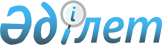 Тауарларға арналған декларацияны бергенге дейін тауарларды шығару туралы өтініштің құрылымы мен форматы туралыЕуразиялық экономикалық комиссия Алқасының 2017 жылғы 19 желтоқсандағы № 177 шешімі
      Еуразиялық экономикалық одақтың Кеден кодексі 120-бабының 3-тармағына сәйкес Еуразиялық экономикалық комиссия Алқасы шешті:
      1. Қоса беріліп отырған Тауарларға арналған декларацияны бергенге дейін тауарларды шығару туралы өтініштің құрылымы мен форматы бекітілсін.
      2.Еуразиялық экономикалық одаққа мүше мемлекеттерден осы Шешіммен бекітілген құрылым мен форматтың 2018 жылғы 1 шілдеден бастап қолданылуын қамтамасыз ету сұралсын.
      3. Осы Шешім ресми жарияланған күнінен бастап күнтізбелік 10 күн өткен соң, бірақ ерте дегенде 2017 жылғы 11 сәуірдегі Еуразиялық экономикалық одақтың Кеден кодексі туралы шарт күшіне енген күннен кейін күшіне енеді. Тауарларға арналған декларацияны бергенге дейін тауарларды шығару туралы өтініштің құрылымы мен форматы
      1. Осы құжат электрондық құжат түрінде қалыптастырылатын тауарларға арналған декларацияны бергенге дейін тауарларды шығару туралы өтініштің құрылымы мен форматын (бұдан әрі – тауарларды шығару туралы электрондық өтініш) айқындайды.
      2. Тауарларды шығару туралы электрондық өтінішке электрондық цифрлық қолтаңбамен (электрондық қолтаңбамен) қол қойылады.
      Трансшекаралық алмасу мақсаты үшін тауарларды шығару туралы электрондық өтінішке Еуразиялық экономикалық комиссия Алқасының 2015 жылғы 28 қыркүйектегі № 125 шешімімен бекітілген Еуразиялық экономикалық одаққа мүше мемлекеттердің мемлекеттік билік органдарының өзара және Еуразиялық экономикалық комиссиямен трансшекаралық өзара іс-қимылы кезіндегі электрондық құжат алмасу туралы ережеге сәйкес, ал Еуразиялық экономикалық одаққа бір мүше мемлекеттің аумағында пайдалану үшін осы мемлекеттің заңнамасына сәйкес электрондық цифрлық қолтаңбамен (электрондық қолтаңбамен) қол қойылады.
      3. Осы құжатта пайдаланылатын ұғымдар халықаралық шарттар мен Еуразиялық экономикалық одақтың құқығын құрайтын актілерде айқындалған мәндерде қолданылады.
      Осы құжатта пайдаланылатын қысқартулар мынаны білдіреді:
      "XML" – Дүниежүзілік ғаламтор Консорциумы (W3C) ұсынған кеңейтілетін таңбалау тілі;
      "мүше мемлекет" – Еуразиялық экономикалық одаққа мүше болып табылатын мемлекет;
      "Кодекс" – Еуразиялық экономикалық одақтың Кеден кодексі;
      "Одақтың НАА тізілімі" – Еуразиялық экономикалық одақтың нормативтік-анықтамалық ақпаратының тізілімі;
      "Одақ" – Еуразиялық экономикалық одақ;
      "ЕАЭО СЭҚ ТН" – Еуразиялық экономикалық одақтың сыртқы экономикалық қызметінің бірыңғай тауар номенклатурасы.
      4. Тауарларды шығару туралы электрондық өтініш осы құжатта айқындалатын құрылымға (бұдан әрі – тауарларды шығару туралы өтініштің құрылымы) сәйкес мынадай стандарттардың талаптары ескеріле отырып XML-форматта қалыптастырылады:
      "Extensible Markup Language (XML) 1.0 (Fouth Edition)" – http://www.w3.org/TR/REC-xml мекенжайы бойынша ақпараттық-телекоммуникациялық "Интернет" желісінде жарияланған;
      "Namespaces in XML" – http://www.w3.org/TR/REC-xml-names мекенжайы бойынша ақпараттық-телекоммуникациялық "Интернет" желісінде жарияланған;
      "XML Schema Part 1: Structures" және "XML Schema Part 2: Datatypes" – http://www.w3.org/TR/xmlschema-1/ және http://www.w3.org/TR/xmlschema-2/ мекенжайы бойынша ақпараттық-телекоммуникациялық "Интернет" желісінде жарияланған.
      5. Тауарларды шығару туралы өтініштің құрылымы мыналар:
      а) тауарларды шығару туралы өтініштің құрылымы жөнінде жалпы мәліметтер;
      б) аттардың импортталатын кеңістіктері (тауарларды шығару туралы өтініш құрылымының аттар кеңістігінің объектілерін жобалау кезінде объектілері пайдаланылатын аттар кеңістігі);
      в) тауарларды шығару туралы өтініш құрылымының деректемелік құрамы (тіпті қарапайым (атомарлық) деректемелерге дейін иерархия деңгейлері ескеріле отырып);
      г) тауарларды шығару туралы өтініштің құрылымында пайдаланылатын деректердің базалық типтері туралы мәліметтер;
      д) тауарларды шығару туралы өтініштің құрылымында пайдаланылатын деректердің жалпы қарапайым типтері туралы мәліметтер;
      е) тауарларды шығару туралы өтініштің құрылымында пайдаланылатын "Кедендік әкімшілендіру" нысаналы сала деректері моделі деректерінің қолданбалы қарапайым типтері туралы мәліметтер;
      ж) тауарларды шығару туралы өтініш құрылымының жекелеген деректемелерін толтыру сипаттамасы көрсетіле отырып, кесте нысанында келтіріледі.
      6. Тауарларды шығару туралы өтініштің құрылымы туралы жалпы мәліметтер 1-кестеде келтірілген.
      1-кесте Тауарларды шығару туралы өтініштің құрылымы туралы жалпы мәліметтер
      7. Импортталатын аттар кеңістіктері 2-кестеде келтірілген.
      2-кесте Импортталатын аттар кеңістіктері
      Аттардың импортталатын кеңістігіндегі "Х.Х.Х" деген символдар тауарларды шығару туралы өтініштің құрылымын әзірлеу кезінде пайдаланылған деректер моделінің құрамдық бөлігі нұсқасының нөмірлеріне сәйкес келеді.
      8. Тауарларды шығару туралы өтініш құрылымының деректемелік құрамы 3-кестеде келтірілген.
      Кестеде мынадай жолдар (бағандар) қалыптастырылады:
      "деректеменің аты" – деректеменің иерархиялық нөмірі көрсетіле отырып, деректеменің қалыптасқан немесе ресми сөздік белгісі;
      "деректеменің сипаттамасы" – деректеменің мағынасын (семантикасын) түсіндіретін мәтін;
      "сәйкестендіргіш" – деректер моделінде деректердің деректемеге сәйкес келетін элементін сәйкестендіргіш;
      "деректер типі" –  деректер моделінде деректердің деректемеге сәйкес келетін типін сәйкестендіргіш;
      "көпт." – деректемелердің көптігі (деректемелердің ықтимал қайталануларының міндеттілігі (опциялылығы) мен саны).
      Тауарларды шығару туралы өтініш құрылымы деректемелерінің көптігін көрсету үшін мынадай белгілемелер пайдаланылады:
      1 – деректеме міндетті, қайталауға жол берілмейді;
      N – деректеме міндетті, n рет қайталануға тиіс (n > 1);
      1..* – деректеме міндетті, шектеусіз қайталануы мүмкін; 
      n..* – деректеме міндетті, кемінде n рет қайталануға тиіс (n> 1);
      n..m – деректеме міндетті, кемінде n рет және m реттен асырмай қайталануға тиіс (n > 1, m > n);
      0..1 – деректеме опциялы, қайталауға жол берілмейді;
      0..* – деректеме опциялы, шектеусіз қайталануы мүмкін;
      0.m – деректеме опциялы, m реттен асырмай қайталануы мүмкін (m > 1).
      3-кесте Тауарларды шығару туралы өтініш құрылымының деректемелік құрамы
      9. Тауарларды шығару туралы өтініштің құрылымында пайдаланылатын деректердің базалық типтері туралы мәліметтер 4 және 5-кестелерде келтірілген.
      4-кесте Тауарларды шығару туралы өтініштің құрылымында пайдаланылатын деректердің базалық типтері туралы жалпы мәліметтер
      Аттар кеңістігіндегі "X.X.X" деген символдар тауарларды шығару туралы өтініш құрылымын әзірлеу кезінде пайдаланылған деректердің базалық моделі нұсқасының нөміріне сәйкес келеді. 
      5-кестеде мынадай жолдар (бағандар) қалыптастырылады:
      "сәйкестендіргіш" – деректер моделіндегі деректер типін сәйкестендіргіш;
      "UML конструкциясы" – деректер типіне сәйкес келетін деректер моделінде UML конструкциясын сәйкестендіргіш;
      "аты" –  деректер моделіндегі деректер типінің аты;
      "мәндер саласы" –  деректер типіне сәйкес келетін, жол берілетін мәндердің көптігі.
      5-кесте Тауарларды шығару туралы өтініштің құрылымында пайдаланылатын деректердің базалық типтері
      10. Тауарларды шығару туралы өтініштің құрылымында пайдаланылатын деректердің қарапайым жалпы типтері туралы мәліметтер 6 және 7-кестелерде келтірілген.
      6-кесте Тауарларды шығару туралы өтініштің құрылымында пайдаланылатын деректердің қарапайым жалпы типтері туралы жалпы мәліметтер
      Аттар кеңістігіндегі "X.X.X" деген символдар тауарларды шығару туралы өтініш құрылымын әзірлеу кезінде пайдаланылған деректердің базалық моделі нұсқасының нөміріне сәйкес келеді. 
      7-кестеде мынадай жолдар (бағандар) қалыптастырылады:
      "сәйкестендіргіш" – деректер моделіндегі деректер типін сәйкестендіргіш;
      "UML конструкциясы" – деректер типіне сәйкес келетін деректер моделінде UML конструкциясын сәйкестендіргіш;
      "аты" –  деректер моделіндегі деректер типінің аты;
      "мәндер саласы" –  деректер типіне сәйкес келетін, жол берілетін мәндердің көптігі.
      7-кесте Тауарларды шығару туралы өтініштің құрылымында пайдаланылатын деректердің қарапайым жалпы типтері 
      11. Тауарларды шығару туралы өтініштің құрылымында пайдаланылатын "Кедендік әкімшілендіру" нысаналы сала деректері моделі деректерінің қолданбалы қарапайым типтері туралы мәліметтер 8 және 9-кестелерде келтірілген.
      8-кесте Тауарларды шығару туралы өтініштің құрылымында пайдаланылатын "Кедендік әкімшілендіру" нысаналы сала деректері моделі деректерінің қолданбалы қарапайым типтері туралы жалпы мәліметтер
      Аттар кеңістігіндегі "X.X.X" деген символдар тауарларды шығару туралы өтініш құрылымын әзірлеу кезінде пайдаланылған деректер моделінің "Кедендік әкімшілендіру" нысаналы саласы нұсқасының нөміріне сәйкес келеді.
      9-кестеде мынадай жолдар (бағандар) қалыптастырылады:
      "сәйкестендіргіш" – деректер моделіндегі деректер типін сәйкестендіргіш;
      "UML конструкциясы" – деректер типіне сәйкес келетін деректер моделінде UML конструкциясын сәйкестендіргіш;
      "аты" –  деректер моделіндегі деректер типінің аты;
      "мәндер саласы" –  деректер типіне сәйкес келетін, жол берілетін мәндердің көптігі.
      9-кесте Тауарларды шығару туралы өтініштің құрылымында пайдаланылатын "Кедендік әкімшілендіру" нысаналы сала деректері моделі деректерінің қолданбалы қарапайым типтері
      12. Тауарларды шығару туралы өтініш құрылымының жекелеген деректемелерін толтыру сипаттамасы 10-кестеде келтіріледі.
      Кестеде мынадай жолдар (бағандар) қалыптастырылады:
      "деректеменің аты" – деректеменің иерархиялық нөмірі көрсетіле отырып, деректеменің орныққан немесе ресми сөздік белгісі;
      "нысан бағанының №/ Тәртіп тармағы" – қағаз жеткізгіштегі құжат түрінде тауарларға арналған декларацияны бергенге дейін тауарларды шығару туралы өтініш нысаны бағанының нөмірі немесе Еуразиялық экономикалық комиссия Алқасының 2017 жылғы 13 желтоқсандағы  № 171 шешімімен бекітілген Тауарларға арналған декларацияны бергенге дейін тауарларды шығару туралы өтінішті толтыру тәртібінің тармағы (тармақшасы, абзацы), олар тауарлар шығару туралы өтініш құрылымының деректемесіне сәйкес келеді;
      "белгі" – деректемені толтыру қажеттігін (қажеттіктің болмауын) көрсететін белгі. Ықтимал мәндер: 
      M – деректеме толтырылуға тиіс;
      B – деректеме толтырылмайды;
      O – деректемені толтыру шарты Еуразиялық экономикалық комиссия Алқасының 2017 жылғы 13 желтоқсандағы № 171 шешімімен бекітілген Тауарларға арналған декларацияны бергенге дейін тауарларды шығару туралы өтінішті толтыру тәртібінде және толтыру қағидасында айқындалады (техникалық сипаттағы мәліметтер деректемені толтыру қағидасына сәйкес көрсетіледі);
      "толтыру қағидасы" – деректемені толтыру қағидасын айқындайды;
      "қағида түрі" – деректемені толтыру қағидасы түрінің кодын айқындайды:
      "1" – жалпы қағида Одақ құқығымен белгіленеді; 
      "2" – мүше мемлекетте деректемені толтыру ерекшелігін айқындайтын қағида Одақтың құқығымен белгіленеді;
      "3" – қағида мүше мемлекеттің заңнамасында белгіленеді;
      "елдің коды" – "2" немесе "3" түрін толтыру қағидасы қолданылатын, әлем елдері сыныптауышына сәйкес (AM, BY, KZ, KG, RU) мүше мемлекеттің коды;
      "қағида сипаттамасы" – деректемені толтыру қағидасының сипаттамасы.
      10-кесте Тауарларды шығару туралы өтініш құрылымының жекелеген деректемелерін толтыру сипаттамасы
      ________________
      * Күрделі деректемеге кіретін салынған деректемелер үшін осы күрделі деректемені толтырған жағдайда қолданылады.
      ** Сәйкестендіргіштің мәні мына шаблонға сәйкес көрсетіледі: 1ZZZ – анықтамалық үшін, 2ZZZ – сыныптауыш үшін, онда ZZZ – Еуразиялық экономикалық комиссия Алқасының 2015 жылғы 17 қарашадағы № 155 шешіміне сәйкес қалыптастырылған Одақтың НАА тізілімі бойынша анықтамалықтың (сыныптауыштың) коды.
					© 2012. Қазақстан Республикасы Әділет министрлігінің «Қазақстан Республикасының Заңнама және құқықтық ақпарат институты» ШЖҚ РМК
				
      Еуразиялық экономикалық комиссияАлқасының Төрағасы

Т. Саркисян
Еуразиялық экономикалық
комиссия Алқасының
2017 жылғы 19 елтоқсандағы
№ 177 шешімімен
БЕКІТІЛГЕН
Р/с №
Элементтің белгілемесі
Сипаттамасы
1
2
3
1
Аты 
тауарларға арналған декларацияны бергенге дейін 
тауарларды шығару туралы өтініш 
2
Сәйкестендіргіш 
R.031
3
Нұсқа
1.0.0
4
Аттар кеңістігінің сәйкестендіргіші
urn:EEC:R:031:GoodsReleaseApplication:v1.0.0
5
XML-құжаттың түбірлік элементі
GoodsReleaseApplication
6
XML-схемасы файлының аты
EEC_R_031_GoodsReleaseApplication_v1.0.0.xsd
Р/с 
№
Аттар кеңістігінің сәйкестендіргіші
Префикс
1
2
3
1
urn:EEC:M:CA:ComplexDataObjects:vX.X.X
cacdo
2
urn:EEC:M:CA:SimpleDataObjects:vX.X.X
casdo
3
urn:EEC:M:ComplexDataObjects:vX.X.X
ccdo
4
urn:EEC:M:SimpleDataObjects:vX.X.X
csdo
Деректеменің аты
Деректеменің сипаттамасы
Сәйкестендіргіш
Деректер типі
Көпт.
1. Электрондық құжаттың (мәліметтердің) коды
(csdo: EDoc Code)
электрондық құжаттар мен мәліметтер құрылымдарының тізіліміне сәйкес электрондық құжаттың (мәліметтердің) кодпен белгіленуі
M.SDE.90001
M.SDT.90001
1
2. Электрондық құжатты (мәліметтерді) сәйкестендіргіш
(csdo: EDoc Id)
электрондық құжатты (мәліметтерді) бірмәнді сәйкестендіретін символдар жолы
M.SDE.90007
M.SDT.90003
1
3. Бастапқы электрондық құжатты (мәліметтерді) сәйкестендіргіш
(csdo: EDoc Ref Id)
жауап ретінде осы электрондық құжат (мәліметтер) қалыптастырылған электрондық құжатты (мәліметтерді) сәйкестендіргіш
M.SDE.90008
M.SDT.90003
0..1
4. Электрондық құжаттың (мәліметтердің) күні мен уақыты 
(csdo: EDoc Date Time)
электрондық құжаттың (мәліметтердің) жасалған күні мен уақыты
M.SDE.90002
M.BDT.00006
1
5. Электрондық құжаттың белгісі
(casdo: EDoc Indicator Code)
электрондық құжаттың белгісі
M.CA.SDE.00135
M.CA.SDT.00201
1
6. Кедендік рәсімнің коды
(casdo: Customs Procedure Code)
кедендік рәсімнің кодпен белгіленуі
M.CA.SDE.00086
M.CA.SDT.00043
1
7. Алдыңғы кедендік рәсім түрінің коды
(casdo: Previous Customs Procedure Mode Code)
алдыңғы кедендік рәсімнің кодпен белгіленуі
M.CA.SDE.00276
M.CA.SDT.00043
1
8. Парақтар саны
(csdo: Page Quantity)
құжаттағы жалпы парақ саны 
M.SDE.00018
M.SDT.00097
0..1
9. Тауарлар саны
(casdo: Goods Quantity)
мәлімделетін тауарлардың жалпы саны
M.CA.SDE.00705
M.SDT.00155
1
10. Мәлімделетін тауарлар санатының коды
(casdo: Goods Category Code)
мәлімделетін тауарлар санатының кодпен белгіленуі
M.CA.SDE.00316
M.CA.SDT.00202
1
11. Декларант (өтініш беруші)
(cacdo: Declarant Details)
декларант (өтініш беруші) туралы мәліметтер
M.CA.CDE.00140
M.CA.CDT.00457
Салынған элементтер мәндерінің салаларымен айқындалады
1
11.1. Елдің коды 
(csdo: Unified Country Code)
субъектінің тіркелген елінің кодпен белгіленуі 
M.SDE.00162
M.SDT.00112
0..1
а) анықтамалықтың (сыныптауыштың) сәйкестендіргіші 
(codeListId атрибуты)
оған сәйкес код көрсетілген анықтамалықтың (сыныптауыштың) белгіленуі
–
M.SDT.00091
1
11.2. Субъектінің атауы
(csdo: Subject Name)
шаруашылық жүргізуші субъектінің толық атауы немесе жеке тұлғаның тегі, аты және әкесінің аты
M.SDE.00224
M.SDT.00056
0..1
11.3. Субъектінің қысқаша атауы
(csdo: Subject Brief Name)
шаруашылық жүргізуші субъектінің қысқартылған атауы немесе жеке тұлғаның тегі, аты және әкесінің аты
M.SDE.00225
M.SDT.00055
0..1
11.4. Ұйымдық-құқықтық нысанның коды 
(csdo: Business Entity Type Code)
шаруашылық жүргізуші субъекті тіркелген ұйымдық-құқықтық нысанның кодпен белгіленуі 
M.SDE.00023
M.SDT.00140
0..1
а) анықтамалықтың (сыныптауыштың) сәйкестендіргіші 
(codeListId атрибуты)
оған сәйкес код көрсетілген анықтамалықтың (сыныптауыштың) белгіленуі
–
M.SDT.00091
1
11.5. Ұйымдық-құқықтық нысанның атауы
(csdo: Business Entity Type Name)
шаруашылық жүргізуші субъекті тіркелген ұйымдық-құқықтық нысанның атауы
M.SDE.00090
M.SDT.00056
0..1
11.6. Шаруашылық жүргізуші субъектіні сәйкестендіргіш
(csdo: Business Entity Id)
жазбаның тізілім (тіркелім) бойынша мемлекеттік тіркеу кезінде берілген нөмірі (коды)
M.SDE.00189
M.SDT.00157
0..1
а) сәйкестендіру әдісі
(kindId атрибуты)
шаруашылық жүргізуші субъектілерді сәйкестендіру әдісі
–
M.SDT.00158
1
11.7. Бірегей кедендік сәйкестендіру нөмірі
(casdo: CAUnique Customs Number Id)
кедендік сәйкестендіру (бірегей сәйкестендіру) нөмірі туралы мәліметтер
M.CA.SDE.00626
M.CA.SDT.00188
0..1
а) елдің коды 
(countryCode атрибуты)
елдің кодпен белгіленуі, оның қағидалары бойынша көрсетілген сәйкестендіру нөмірі қалыптастырылған
–
M.SDT.00159
0..1
11.8. Салық төлеушіні сәйкестендіргіш 
(csdo: Taxpayer Id)
салық төлеуші тіркелген елдің салық төлеушілер тізіліміндегі субъектіні сәйкестендіргіш 
M.SDE.00025
M.SDT.00025
0..1
11.9. Есепке қою себебінің коды 
(csdo: Tax Registration Reason Code)
субъектіні Ресей Федерациясында салық есебіне қою себебін сәйкестендіретін код 
M.SDE.00030
M.SDT.00030
0..1
11.10. Жеке тұлғаны сәйкестендіргіш
(casdo: Person Id)
жеке тұлғаны бірегей сәйкестендіргіш
M.CA.SDE.00129
M.CA.SDT.00190
0..1
11.11. Жеке тұлғаның куәлігі
(ccdo: Identity Doc V3 Details)
жеке тұлғаның жеке басын куәландыратын құжат туралы мәліметтер
M.CDE.00056
M.CDT.00062
Салынған элементтер мәндерінің салаларымен айқындалады
0..1
11.11.1. Елдің коды 
(csdo: Unified Country Code)
елдің кодпен белгіленуі 
M.SDE.00162
M.SDT.00112
1
а) анықтамалықтың (сыныптауыштың) сәйкестендіргіші 
(codeListId атрибуты)
оған сәйкес код көрсетілген анықтамалықтың (сыныптауыштың) белгіленуі
–
M.SDT.00091
1
11.11.2. Жеке басты куәландыратын құжат түрінің коды
(csdo: Identity Doc Kind Code)
жеке басты куәландыратын құжат түрінің кодпен белгіленуі
M.SDE.00136
M.SDT.00098
0..1
а) анықтамалықтың (сыныптауыштың) сәйкестендіргіші 
(codeListId атрибуты)
оған сәйкес код көрсетілген анықтамалықтың (сыныптауыштың) белгіленуі
–
M.SDT.00091
0..1
11.11.3. Құжат түрінің атауы
(csdo: Doc Kind Name)
құжат түрінің атауы
M.SDE.00095
M.SDT.00134
0..1
11.11.4. Құжаттың сериясы
(csdo: Doc Series Id)
құжат сериясының цифрлық немесе әріптік-цифрлық белгіленуі
M.SDE.00157
M.SDT.00092
0..1
11.11.5. Құжаттың нөмірі
(csdo: Doc Id)
құжатты тіркеу кезінде оған берілген цифрлық немесе әріптік-цифрлық белгілеме
M.SDE.00044
M.SDT.00093
1
11.11.6. Құжаттың күні
(csdo: Doc Creation Date)
құжаттың берілген, қол қойылған, бекітілген немесе тіркелген күні
M.SDE.00045
M.BDT.00005
0..1
11.11.7. Мүше мемлекеттің уәкілетті органын сәйкестендіргіш
(csdo: Authority Id)
мүше мемлекеттің мемлекеттік билік органын не ол уәкілеттік берген, құжат берген ұйымды сәйкестендіретін жол
M.SDE.00068
M.SDT.00092
0..1
11.11.8. Мүше мемлекеттің уәкілетті органының атауы
(csdo: Authority Name)
мүше мемлекеттің мемлекеттік билік органының не ол уәкілеттік берген, құжат берген ұйымның толық атауы 
M.SDE.00066
M.SDT.00056
0..1
11.12. Мекенжай
(ccdo: Subject Address Details)
мекенжай
M.CDE.00058
M.CDT.00064
Салынған элементтер мәндерінің салаларымен айқындалады
0..*
11.12.1. Мекенжай түрінің коды
(csdo: Address Kind Code)
мекенжай түрінің кодпен белгіленуі 
M.SDE.00192
M.SDT.00162
0..1
11.12.2. Елдің коды 
(csdo: Unified Country Code)
елдің кодпен белгіленуі 
M.SDE.00162
M.SDT.00112
0..1
а) анықтамалықтың (сыныптауыштың) сәйкестендіргіші 
(codeListId атрибуты)
оған сәйкес код көрсетілген анықтамалықтың (сыныптауыштың) белгіленуі
–
M.SDT.00091
1
11.12.3. Аумақтың коды
(csdo: Territory Code)
әкімшілік-аумақтық бөлініс бірлігінің коды
M.SDE.00031
M.SDT.00031
0..1
11.12.4. Өңір
(csdo: Region Name)
бірінші деңгейдегі әкімшілік-аумақтық бөлініс бірлігінің атауы
M.SDE.00007
M.SDT.00055
0..1
11.12.5. Аудан
(csdo: District Name)
екінші деңгейдегі әкімшілік-аумақтық бөлініс бірлігінің атауы
M.SDE.00008
M.SDT.00055
0..1
11.12.6. Қала
(csdo: City Name)
қаланың атауы
M.SDE.00009
M.SDT.00055
0..1
11.12.7. Елді мекен
(csdo: Settlement Name)
елді мекеннің атауы
M.SDE.00057
M.SDT.00055
0..1
11.12.8. Көше
(csdo: Street Name)
қалалық инфрақұрылымның көше-жол желісі элементінің атауы 
M.SDE.00010
M.SDT.00055
0..1
11.12.9. Үйдің нөмірі
(csdo: Building Number Id)
үйдің, корпустың, құрылыстың белгіленуі
M.SDE.00011
M.SDT.00093
0..1
11.12.10. Үй-жайдың нөмірі
(csdo: Room Number Id)
офистің немесе пәтердің белгіленуі
M.SDE.00012
M.SDT.00092
0..1
11.12.11. Почта индексі
(csdo: Post Code)
почта байланысы кәсіпорнының почта индексі
M.SDE.00006
M.SDT.00006
0..1
11.12.12. Абоненттік жәшіктің нөмірі
(csdo: Post Office Box Id)
почта байланысы кәсіпорнындағы абоненттік жәшіктің нөмірі
M.SDE.00013
M.SDT.00092
0..1
11.13. Байланыс деректемесі 
(ccdo: Communication Details)
субъектінің байланыс деректемесі
M.CDE.00003
M.CDT.00003
Салынған элементтер мәндерінің салаларымен айқындалады
0..*
11.13.1. Байланыс түрінің коды
(csdo: Communication Channel Code)
байланыс құралы (арнасы) түрінің (телефон, факс, электрондық почта және басқа) кодпен белгіленуі
M.SDE.00014
M.SDT.00163
0..1
11.13.2. Байланыс түрінің атауы
(csdo: Communication Channel Name)
байланыс құралы (арнасы) түрінің (телефон, факс, электрондық почта және басқа) атауы
M.SDE.00093
M.SDT.00055
0..1
11.13.3. Байланыс арнасының сәйкестендіргіші
(csdo: Communication Channel Id)
байланыс арнасын сәйкестендіретін символдардың дәйектілігі (телефон, факс нөмірін, электрондық почтаның мекенжайын және т.б. көрсету)
M.SDE.00015
M.SDT.00015
1..*
11.14. Оқшауланған бөлімше
(cacdo: Subject Branch Details)
оқшауланған бөлімше туралы мәліметтер
M.CA.CDE.00465
M.CA.CDT.00298
Салынған элементтер мәндерінің салаларымен айқындалады
0..1
11.14.1. Елдің коды 
(csdo: Unified Country Code)
субъектінің тіркелген елінің кодпен белгіленуі 
M.SDE.00162
M.SDT.00112
0..1
а) анықтамалықтың (сыныптауыштың) сәйкестендіргіші 
(codeListId атрибуты)
оған сәйкес код көрсетілген анықтамалықтың (сыныптауыштың) белгіленуі
–
M.SDT.00091
1
11.14.2. Субъектінің атауы
(csdo: Subject Name)
шаруашылық жүргізуші субъектінің толық атауы немесе жеке тұлғаның тегі, аты және әкесінің аты
M.SDE.00224
M.SDT.00056
0..1
11.14.3. Субъектінің қысқаша атауы
(csdo: Subject Brief Name)
шаруашылық жүргізуші субъектінің қысқартылған атауы немесе жеке тұлғаның тегі, аты және әкесінің аты
M.SDE.00225
M.SDT.00055
0..1
11.14.4. Ұйымдық-құқықтық нысанның коды 
(csdo: Business Entity Type Code)
шаруашылық жүргізуші субъекті тіркелген ұйымдық-құқықтық нысанның кодпен белгіленуі 
M.SDE.00023
M.SDT.00140
0..1
а) анықтамалықтың (сыныптауыштың) сәйкестендіргіші 
(codeListId атрибуты)
оған сәйкес код көрсетілген анықтамалықтың (сыныптауыштың) белгіленуі
–
M.SDT.00091
1
11.14.5. Ұйымдық-құқықтық нысанның атауы
(csdo: Business Entity Type Name)
шаруашылық жүргізуші субъекті тіркелген ұйымдық-құқықтық нысанның атауы
M.SDE.00090
M.SDT.00056
0..1
11.14.6. Шаруашылық жүргізуші субъектіні сәйкестендіргіш
(csdo: Business Entity Id)
жазбаның тізілім (тіркелім) бойынша мемлекеттік тіркеу кезінде берілген нөмірі (коды)
M.SDE.00189
M.SDT.00157
0..1
а) сәйкестендіру әдісі
(kindId атрибуты)
шаруашылық жүргізуші субъектілерді сәйкестендіру әдісі
–
M.SDT.00158
1
11.14.7. Бірегей кедендік сәйкестендіру нөмірі
(casdo: CAUnique Customs Number Id)
кедендік сәйкестендіру (бірегей сәйкестендіру) нөмірі туралы мәліметтер
M.CA.SDE.00626
M.CA.SDT.00188
0..1
а) елдің коды 
(countryCode атрибуты)
елдің кодпен белгіленуі, оның қағидалары бойынша көрсетілген сәйкестендіру нөмірі қалыптастырылған
–
M.SDT.00159
0..1
11.14.8. Салық төлеушіні сәйкестендіргіш 
(csdo: Taxpayer Id)
салық төлеуші тіркелген елдің салық төлеушілер тізіліміндегі субъектіні сәйкестендіргіш 
M.SDE.00025
M.SDT.00025
0..1
11.14.9. Есепке қою себебінің коды 
(csdo: Tax Registration Reason Code)
субъектіні Ресей Федерациясында салық есебіне қою себебін сәйкестендіретін код 
M.SDE.00030
M.SDT.00030
0..1
11.14.10. Мекенжай
(ccdo: Subject Address Details)
мекенжай
M.CDE.00058
M.CDT.00064
Салынған элементтер мәндерінің салаларымен айқындалады
0..1
*.1. Мекенжай түрінің коды
(csdo: Address Kind Code)
мекенжай түрінің кодпен белгіленуі 
M.SDE.00192
M.SDT.00162
0..1
*.2. Елдің коды 
(csdo: Unified Country Code)
елдің кодпен белгіленуі 
M.SDE.00162
M.SDT.00112
0..1
а) анықтамалықтың (сыныптауыштың) сәйкестендіргіші 
(codeListId атрибуты)
оған сәйкес код көрсетілген анықтамалықтың (сыныптауыштың) белгіленуі
–
M.SDT.00091
1
*.3. Аумақтың коды
(csdo: Territory Code)
әкімшілік-аумақтық бөлініс бірлігінің коды
M.SDE.00031
M.SDT.00031
0..1
*.4. Өңір
(csdo: Region Name)
бірінші деңгейдегі әкімшілік-аумақтық бөлініс бірлігінің атауы
M.SDE.00007
M.SDT.00055
0..1
*.5. Аудан
(csdo: District Name)
екінші деңгейдегі әкімшілік-аумақтық бөлініс бірлігінің атауы
M.SDE.00008
M.SDT.00055
0..1
*.6. Қала
(csdo: City Name)
қаланың атауы
M.SDE.00009
M.SDT.00055
0..1
*.7. Елді мекен
(csdo: Settlement Name)
елді мекеннің атауы
M.SDE.00057
M.SDT.00055
0..1
*.8. Көше
(csdo: Street Name)
қалалық инфрақұрылымның көше-жол желісі элементінің атауы 
M.SDE.00010
M.SDT.00055
0..1
*.9. Үйдің нөмірі
(csdo: Building Number Id)
үйдің, корпустың, құрылыстың белгіленуі
M.SDE.00011
M.SDT.00093
0..1
*.10. Үй-жайдың нөмірі
(csdo: Room Number Id)
офистің немесе пәтердің белгіленуі
M.SDE.00012
M.SDT.00092
0..1
*.11. Почта индексі
(csdo: Post Code)
почта байланысы кәсіпорнының почта индексі
M.SDE.00006
M.SDT.00006
0..1
*.12. Абоненттік жәшіктің нөмірі
(csdo: Post Office Box Id)
почта байланысы кәсіпорнындағы абоненттік жәшіктің нөмірі
M.SDE.00013
M.SDT.00092
0..1
11.14.11. Байланыс деректемесі 
(ccdo: Communication Details)
байланыс құралының (арнасының) тәсілі мен сәйкестендіргіші көрсетілген байланыс деректемесі 
M.CDE.00003
M.CDT.00003
Салынған элементтер мәндерінің салаларымен айқындалады
0..*
*.1. Байланыс түрінің коды
(csdo: Communication Channel Code)
байланыс құралы (арнасы) түрінің (телефон, факс, электрондық почта және басқа) кодпен белгіленуі
M.SDE.00014
M.SDT.00163
0..1
*.2.  Байланыс түрінің атауы
(csdo: Communication Channel Name)
байланыс құралы (арнасы) түрінің (телефон, факс, электрондық почта және басқа) атауы
M.SDE.00093
M.SDT.00055
0..1
*.3. Байланыс арнасының сәйкестендіргіші
(csdo: Communication Channel Id)
байланыс арнасын сәйкестендіретін символдардың дәйектілігі (телефон, факс нөмірін, электрондық почтаның мекенжайын және т.б. көрсету)
M.SDE.00015
M.SDT.00015
1..*
11.15. Тұлғаның тізілімге енгізілгенін растайтын құжат
(cacdo: Register Document Id Details)
тұлғаны уәкілетті экономикалық операторлар тізіліміне енгізу туралы куәлік 
M.CA.CDE.00381
M.CA.CDT.00303
Салынған элементтер мәндерінің салаларымен айқындалады
0..1
11.15.1. Елдің коды 
(csdo: Unified Country Code)
елдің кодпен белгіленуі 
M.SDE.00162
M.SDT.00112
0..1
а) анықтамалықтың (сыныптауыштың) сәйкестендіргіші 
(codeListId атрибуты)
оған сәйкес код көрсетілген анықтамалықтың (сыныптауыштың) белгіленуі
–
M.SDT.00091
1
11.15.2. Тізілімге енгізу кезінде заңды тұлғаны тіркеу нөмірі
(casdo: Registration Number Id)
тұлғаны тізілімге енгізу кезінде оған берілген тіркеу нөмірі немесе тұлғаны тізілімге енгізу туралы құжаттың тіркеу нөмірі
M.CA.SDE.00062
M.SDT.00178
1
11.15.3. Құжатты қайта тіркеу белгісінің коды
(casdo: Reregistration Code)
құжатты қайта тіркеу белгісінің кодпен белгіленуі
M.CA.SDE.00001
M.CA.SDT.00125
0..1
11.15.4. Құжат типінің коды
(casdo: AEORegistry Kind Code)
уәкілетті экономикалық оператор куәлігі типінің кодпен белгіленуі
M.CA.SDE.00592
M.SDT.00169
0..1
12. Соңғы күні
(csdo: End Date)
тауарларға арналған декларацияны беру мерзімінің аяқталатын күні 
M.SDE.00074
M.BDT.00005
1
13. Тауар партиясы
(cacdo: GRAGoods Shipment Details)
тауар партиясы туралы мәліметтер
M.CA.CDE.00566
M.CA.CDT.00458
Салынған элементтер мәндерінің салаларымен айқындалады
1
13.1. Жөнелту елі
(cacdo: Departure Country Details)
жөнелту елі туралы мәліметтер
M.CA.CDE.00206
M.CA.CDT.00079
Салынған элементтер мәндерінің салаларымен айқындалады
0..1
13.1.1. Елдің коды 
(casdo: CACountry Code)
елдің кодпен белгіленуі 
M.CA.SDE.00615
M.CA.SDT.00181
1
а) анықтамалықтың (сыныптауыштың) сәйкестендіргіші 
(codeListId атрибуты)
оған сәйкес код көрсетілген анықтамалықтың (сыныптауыштың) белгіленуі
–
M.SDT.00091
1
13.1.2. Елдің қысқаша атауы
(casdo: Short Country Name)
елдің қысқаша атауы
M.CA.SDE.00123
M.CA.SDT.00451
0..1
а) анықтамалықтың (сыныптауыштың) сәйкестендіргіші 
(codeListId атрибуты)
оған сәйкес код көрсетілген анықтамалықтың (сыныптауыштың) белгіленуі
–
M.SDT.00091
1
13.1.3. Аумақтың коды
(csdo: Territory Code)
әкімшілік-аумақтық бөлініс бірлігінің кодпен белгіленуі
M.SDE.00031
M.SDT.00031
0..1
13.2. Межелі ел
(cacdo: Destination Country Details)
межелі ел туралы мәліметтер
M.CA.CDE.00205
M.CA.CDT.00079
Салынған элементтер мәндерінің салаларымен айқындалады
0..1
13.2.1. Елдің коды 
(casdo: CACountry Code)
елдің кодпен белгіленуі 
M.CA.SDE.00615
M.CA.SDT.00181
1
а) анықтамалықтың (сыныптауыштың) сәйкестендіргіші 
(codeListId атрибуты)
оған сәйкес код көрсетілген анықтамалықтың (сыныптауыштың) белгіленуі
–
M.SDT.00091
1
13.2.2. Елдің қысқаша атауы
(casdo: Short Country Name)
елдің қысқаша атауы
M.CA.SDE.00123
M.CA.SDT.00451
0..1
а) анықтамалықтың (сыныптауыштың) сәйкестендіргіші 
(codeListId атрибуты)
оған сәйкес код көрсетілген анықтамалықтың (сыныптауыштың) белгіленуі
–
M.SDT.00091
1
13.2.3. Аумақтың коды
(csdo: Territory Code)
әкімшілік-аумақтық бөлініс бірлігінің кодпен белгіленуі
M.SDE.00031
M.SDT.00031
0..1
13.3. Сауда-саттық елі
(cacdo: Trade Country Details)
сауда-саттық елі туралы мәліметтер
M.CA.CDE.00427
M.CA.CDT.00374
Салынған элементтер мәндерінің салаларымен айқындалады
0..1
13.3.1. Елдің коды 
(casdo: CACountry Code)
елдің кодпен белгіленуі 
M.CA.SDE.00615
M.CA.SDT.00181
0..1
а) анықтамалықтың (сыныптауыштың) сәйкестендіргіші 
(codeListId атрибуты)
оған сәйкес код көрсетілген анықтамалықтың (сыныптауыштың) белгіленуі
–
M.SDT.00091
1
13.3.2. Аумақтың коды
(csdo: Territory Code)
әкімшілік-аумақтық бөлініс бірлігінің кодпен белгіленуі
M.SDE.00031
M.SDT.00031
0..1
13.4. Беру шарттары
(cacdo: Delivery Terms Details)
беру шарттары туралы мәліметтер
M.CA.CDE.00447
M.CA.CDT.00375
Салынған элементтер мәндерінің салаларымен айқындалады
0..1
13.4.1. Беру шарттарының коды
(casdo: Delivery Terms Code)
беру шарттарының кодпен белгіленуі
M.CA.SDE.00119
M.CA.SDT.00161
0..1
13.4.2. Орынның атауы (аты)
(casdo: Place Name)
тауарларды берудің географиялық пунктінің немесе орнының атауы
M.CA.SDE.00636
M.SDT.00055
0..1
13.4.3. Тауарларды беру түрінің коды
(casdo: Delivery Kind Code)
тауарларды беру түрінің кодпен белгіленуі
M.CA.SDE.00218
M.CA.SDT.00158
0..1
13.5. Шоттың валютадағы құны
(cacdo: Invoice Value Details)
тауарлардың валютасы және жалпы құны
M.CA.CDE.00419
M.CA.CDT.00391
Салынған элементтер мәндерінің салаларымен айқындалады
0..1
13.5.1. Құн
(casdo: CAInvoice Value Amount)
тауарлардың шарт бағасының валютасындағы емесе төлем (бағалау) валютасындағы құны 
M.CA.SDE.00202
M.CA.SDT.00197
0..1
а) валюта коды
(currencyCode атрибуты)
валютаның кодпен белгіленуі
–
M.SDT.00144
1
б) анықтамалықтың (сыныптауыштың) сәйкестендіргіші 
(currencyCodeListId атрибуты)
валюта сыныптауышын сәйкестендіргіш
–
M.SDT.00091
0..1
13.5.2. Валюта бағамы
(casdo: Exchange Rate)
шарт бағасы валютасының немесе төлем (бағалау) валютасының бағамы
M.CA.SDE.00178
M.CA.SDT.00071
0..1
а) валюта коды
(currencyCode атрибуты)
валютаның кодпен белгіленуі
–
M.SDT.00144
1
б) анықтамалықтың (сыныптауыштың) сәйкестендіргіші 
(currencyCodeList Id атрибуты)
валюта сыныптауышын сәйкестендіргіш
–
M.SDT.00091
1
в) ауқым
(scale Number атрибуты)
10 саны дәрежесіндегі көрсеткіш түрінде берілген, ондық санау жүйесіндегі ақша сомасының ауқымы
–
M.SDT.00096
0..1
13.6. Брутто салмағы
(csdo: Unified Gross Mass Measure)
жалпы брутто салмағы
M.SDE.00168
M.SDT.00122
1
а) өлшем бірлігі
(measurement Unit Code атрибуты)
өлшем бірлігінің кодпен белгіленуі
–
M.SDT.00074
1
б) анықтамалықтың (сыныптауыштың) сәйкестендіргіші 
(measurement Unit Code List Id атрибуты)
өлшем бірлігінің сыныптауышын сәйкестендіргіш
–
M.SDT.00091
1
13.7. Жөнелтуші
(cacdo: Consignor Details)
жөнелтуші туралы мәліметтер
M.CA.CDE.00469
M.CA.CDT.00416
Салынған элементтер мәндерінің салаларымен айқындалады
0..1
13.7.1. Елдің коды 
(csdo: Unified Country Code)
субъектінің тіркелген елінің кодпен белгіленуі 
M.SDE.00162
M.SDT.00112
0..1
а) анықтамалықтың (сыныптауыштың) сәйкестендіргіші 
(codeListId атрибуты)
оған сәйкес код көрсетілген анықтамалықтың (сыныптауыштың) белгіленуі
–
M.SDT.00091
1
13.7.2. Субъектінің атауы
(csdo: Subject Name)
шаруашылық жүргізуші субъектінің толық атауы немесе жеке тұлғаның тегі, аты және әкесінің аты
M.SDE.00224
M.SDT.00056
0..1
13.7.3. Субъектінің қысқаша атауы
(csdo: Subject Brief Name)
шаруашылық жүргізуші субъектінің қысқартылған атауы немесе жеке тұлғаның тегі, аты және әкесінің аты
M.SDE.00225
M.SDT.00055
0..1
13.7.4. Ұйымдық-құқықтық нысанның коды 
(csdo: Business Entity Type Code)
шаруашылық жүргізуші субъекті тіркелген ұйымдық-құқықтық нысанның кодпен белгіленуі 
M.SDE.00023
M.SDT.00140
0..1
а) анықтамалықтың (сыныптауыштың) сәйкестендіргіші 
(codeListId атрибуты)
оған сәйкес код көрсетілген анықтамалықтың (сыныптауыштың) белгіленуі
–
M.SDT.00091
1
13.7.5. Ұйымдық-құқықтық нысанның атауы
(csdo: Business Entity Type Name)
шаруашылық жүргізуші субъекті тіркелген ұйымдық-құқықтық нысанның атауы
M.SDE.00090
M.SDT.00056
0..1
13.7.6. Шаруашылық жүргізуші субъектіні сәйкестендіргіш
(csdo: Business Entity Id)
жазбаның тізілім (тіркелім) бойынша мемлекеттік тіркеу кезінде берілген нөмірі (коды)
M.SDE.00189
M.SDT.00157
0..1
а) сәйкестендіру әдісі
(kindId атрибуты)
шаруашылық жүргізуші субъектілерді сәйкестендіру әдісі
–
M.SDT.00158
1
13.7.7. Бірегей кедендік сәйкестендіру нөмірі
(casdo: CAUnique Customs Number Id)
кедендік сәйкестендіру (бірегей сәйкестендіру) нөмірі туралы мәліметтер
M.CA.SDE.00626
M.CA.SDT.00188
0..1
а) елдің коды 
(countryCode атрибуты)
елдің кодпен белгіленуі, оның қағидалары бойынша көрсетілген сәйкестендіру нөмірі қалыптастырылған
–
M.SDT.00159
0..1
13.7.8. Салық төлеушіні сәйкестендіргіш 
(csdo: Taxpayer Id)
салық төлеуші тіркелген елдің салық төлеушілер тізіліміндегі субъектіні сәйкестендіргіш 
M.SDE.00025
M.SDT.00025
0..1
13.7.9. Есепке қою себебінің коды 
(csdo: Tax Registration Reason Code)
субъектіні Ресей Федерациясында салық есебіне қою себебін сәйкестендіретін код 
M.SDE.00030
M.SDT.00030
0..1
13.7.10. Жеке тұлғаны сәйкестендіргіш
(casdo: Person Id)
жеке тұлғаны бірегей сәйкестендіргіш
M.CA.SDE.00129
M.CA.SDT.00190
0..1
13.7.11. Жеке тұлғаның куәлігі
(ccdo: Identity Doc V3 Details)
жеке тұлғаның жеке басын куәландыратын құжат туралы мәліметтер
M.CDE.00056
M.CDT.00062
Салынған элементтер мәндерінің салаларымен айқындалады
0..1
*.1. Елдің коды 
(csdo: Unified Country Code)
елдің кодпен белгіленуі 
M.SDE.00162
M.SDT.00112
1
а) анықтамалықтың (сыныптауыштың) сәйкестендіргіші 
(codeListId атрибуты)
оған сәйкес код көрсетілген анықтамалықтың (сыныптауыштың) белгіленуі
–
M.SDT.00091
1
*.2. Жеке басты куәландыратын құжат түрінің коды
(csdo: Identity Doc Kind Code)
жеке басты куәландыратын құжат түрінің кодпен белгіленуі
M.SDE.00136
M.SDT.00098
0..1
а) анықтамалықтың (сыныптауыштың) сәйкестендіргіші 
(codeListId атрибуты)
оған сәйкес код көрсетілген анықтамалықтың (сыныптауыштың) белгіленуі
–
M.SDT.00091
0..1
*.3. Құжат түрінің атауы
(csdo: Doc Kind Name)
құжат түрінің атауы
M.SDE.00095
M.SDT.00134
0..1
*.4. Құжаттың сериясы
(csdo: Doc Series Id)
құжат сериясының цифрлық және әріптік-цифрлық белгіленуі
M.SDE.00157
M.SDT.00092
0..1
*.5. Құжаттың нөмірі
(csdo: Doc Id)
құжатты тіркеу кезінде оған берілген цифрлық немесе әріптік-цифрлық белгілеме
M.SDE.00044
M.SDT.00093
1
*.6. Құжаттың күні
(csdo: Doc Creation Date)
құжаттың берілген, қол қойылған, бекітілген немесе тіркелген күні
M.SDE.00045
M.BDT.00005
0..1
*.7. Мүше мемлекеттің уәкілетті органын сәйкестендіргіш
(csdo: Authority Id)
мүше мемлекеттің мемлекеттік билік органын не ол уәкілеттік берген, құжат берген ұйымды сәйкестендіретін жол
M.SDE.00068
M.SDT.00092
0..1
*.8. Мүше мемлекеттің уәкілетті органының атауы
(csdo: Authority Name)
мүше мемлекеттің мемлекеттік билік органының не ол уәкілеттік берген, құжат берген ұйымның толық атауы 
M.SDE.00066
M.SDT.00056
0..1
13.7.12. Мекенжай
(ccdo: Subject Address Details)
мекенжай
M.CDE.00058
M.CDT.00064
Салынған элементтер мәндерінің салаларымен айқындалады
0..*
*.1. Мекенжай түрінің коды
(csdo: Address Kind Code)
мекенжай түрінің кодпен белгіленуі 
M.SDE.00192
M.SDT.00162
0..1
*.2. Елдің коды 
(csdo: Unified Country Code)
елдің кодпен белгіленуі 
M.SDE.00162
M.SDT.00112
0..1
а) анықтамалықтың (сыныптауыштың) сәйкестендіргіші 
(codeListId атрибуты)
оған сәйкес код көрсетілген анықтамалықтың (сыныптауыштың) белгіленуі
–
M.SDT.00091
1
*.3. Аумақтың коды
(csdo: Territory Code)
әкімшілік-аумақтық бөлініс бірлігінің коды
M.SDE.00031
M.SDT.00031
0..1
*.4. Өңір
(csdo: Region Name)
бірінші деңгейдегі әкімшілік-аумақтық бөлініс бірлігінің атауы
M.SDE.00007
M.SDT.00055
0..1
*.5. Аудан
(csdo: District Name)
екінші деңгейдегі әкімшілік-аумақтық бөлініс бірлігінің атауы
M.SDE.00008
M.SDT.00055
0..1
*.6. Қала
(csdo: City Name)
қаланың атауы
M.SDE.00009
M.SDT.00055
0..1
*.7. Елді мекен
(csdo: Settlement Name)
елді мекеннің атауы
M.SDE.00057
M.SDT.00055
0..1
*.8. Көше
(csdo: Street Name)
қалалық инфрақұрылымның көше-жол желісі элементінің атауы 
M.SDE.00010
M.SDT.00055
0..1
*.9. Үйдің нөмірі
(csdo: Building Number Id)
үйдің, корпустың, құрылыстың белгіленуі
M.SDE.00011
M.SDT.00093
0..1
*.10. Үй-жайдың нөмірі
(csdo: Room Number Id)
офистің немесе пәтердің белгіленуі
M.SDE.00012
M.SDT.00092
0..1
*.11. Почта индексі
(csdo: Post Code)
почта байланысы кәсіпорнының почта индексі
M.SDE.00006
M.SDT.00006
0..1
*.12. Абоненттік жәшіктің нөмірі
(csdo: Post Office Box Id)
почта байланысы кәсіпорнындағы абоненттік жәшіктің нөмірі
M.SDE.00013
M.SDT.00092
0..1
13.7.13. Байланыс деректемесі 
(ccdo: Communication Details)
субъектінің байланыс деректемесі
M.CDE.00003
M.CDT.00003
Салынған элементтер мәндерінің салаларымен айқындалады
0..*
*.1. Байланыс түрінің коды
(csdo: Communication Channel Code)
байланыс құралы (арнасы) түрінің (телефон, факс, электрондық почта және басқа) кодпен белгіленуі
M.SDE.00014
M.SDT.00163
0..1
*.2.  Байланыс түрінің атауы
(csdo: Communication Channel Name)
байланыс құралы (арнасы) түрінің (телефон, факс, электрондық почта және басқа) атауы
M.SDE.00093
M.SDT.00055
0..1
*.3. Байланыс арнасының сәйкестендіргіші
(csdo: Communication Channel Id)
байланыс арнасын сәйкестендіретін символдардың дәйектілігі (телефон, факс нөмірін, электрондық почтаның мекенжайын және т.б. көрсету)
M.SDE.00015
M.SDT.00015
1..*
13.7.14. Оқшауланған бөлімше
(cacdo: Subject Branch Details)
оқшауланған бөлімше туралы мәліметтер
M.CA.CDE.00465
M.CA.CDT.00298
Салынған элементтер мәндерінің салаларымен айқындалады
0..1
*.1. Елдің коды 
(csdo: Unified Country Code)
субъектінің тіркелген елінің кодпен белгіленуі 
M.SDE.00162
M.SDT.00112
0..1
а) анықтамалықтың (сыныптауыштың) сәйкестендіргіші 
(codeListId атрибуты)
оған сәйкес код көрсетілген анықтамалықтың (сыныптауыштың) белгіленуі
–
M.SDT.00091
1
*.2. Субъектінің атауы
(csdo: Subject Name)
шаруашылық жүргізуші субъектінің толық атауы немесе жеке тұлғаның тегі, аты және әкесінің аты
M.SDE.00224
M.SDT.00056
0..1
*.3. Субъектінің қысқаша атауы
(csdo: Subject Brief Name)
шаруашылық жүргізуші субъектінің қысқартылған атауы немесе жеке тұлғаның тегі, аты және әкесінің аты
M.SDE.00225
M.SDT.00055
0..1
*.4. Ұйымдық-құқықтық нысанның коды 
(csdo: Business Entity Type Code)
шаруашылық жүргізуші субъекті тіркелген ұйымдық-құқықтық нысанның кодпен белгіленуі 
M.SDE.00023
M.SDT.00140
0..1
а) анықтамалықтың (сыныптауыштың) сәйкестендіргіші 
(codeListId атрибуты)
оған сәйкес код көрсетілген анықтамалықтың (сыныптауыштың) белгіленуі
–
M.SDT.00091
1
*.5. Ұйымдық-құқықтық нысанның атауы
(csdo: Business Entity Type Name)
шаруашылық жүргізуші субъекті тіркелген ұйымдық-құқықтық нысанның атауы
M.SDE.00090
M.SDT.00056
0..1
*.6. Шаруашылық жүргізуші субъектіні сәйкестендіргіш
(csdo: Business Entity Id)
жазбаның тізілім (тіркелім) бойынша мемлекеттік тіркеу кезінде берілген нөмірі (коды)
M.SDE.00189
M.SDT.00157
0..1
а) сәйкестендіру әдісі
(kindId атрибуты)
шаруашылық жүргізуші субъектілерді сәйкестендіру әдісі
–
M.SDT.00158
1
*.7. Бірегей кедендік сәйкестендіру нөмірі
(casdo: CAUnique Customs Number Id)
кедендік сәйкестендіру (бірегей сәйкестендіру) нөмірі туралы мәліметтер
M.CA.SDE.00626
M.CA.SDT.00188
0..1
а) елдің коды 
(countryCode атрибуты)
елдің кодпен белгіленуі, оның қағидалары бойынша көрсетілген сәйкестендіру нөмірі қалыптастырылған
–
M.SDT.00159
0..1
*.8. Салық төлеушіні сәйкестендіргіш 
(csdo: Taxpayer Id)
салық төлеуші тіркелген елдің салық төлеушілер тізіліміндегі субъектіні сәйкестендіргіш 
M.SDE.00025
M.SDT.00025
0..1
*.9. Есепке қою себебінің коды 
(csdo: Tax Registration Reason Code)
субъектіні Ресей Федерациясында салық есебіне қою себебін сәйкестендіретін код 
M.SDE.00030
M.SDT.00030
0..1
*.10. Мекенжай
(ccdo: Subject Address Details)
мекенжай
M.CDE.00058
M.CDT.00064
Салынған элементтер мәндерінің салаларымен айқындалады
0..1
*.10.1. Мекенжай түрінің коды
(csdo: Address Kind Code)
мекенжай түрінің кодпен белгіленуі 
M.SDE.00192
M.SDT.00162
0..1
*.10.2. Елдің коды 
(csdo: Unified Country Code)
елдің кодпен белгіленуі 
M.SDE.00162
M.SDT.00112
0..1
а) анықтамалықтың (сыныптауыштың) сәйкестендіргіші 
(codeListId атрибуты)
оған сәйкес код көрсетілген анықтамалықтың (сыныптауыштың) белгіленуі
–
M.SDT.00091
1
*.10.3. Аумақтың коды
(csdo: Territory Code)
әкімшілік-аумақтық бөлініс бірлігінің коды
M.SDE.00031
M.SDT.00031
0..1
*.10.4. Өңір
(csdo: Region Name)
бірінші деңгейдегі әкімшілік-аумақтық бөлініс бірлігінің атауы
M.SDE.00007
M.SDT.00055
0..1
*.10.5. Аудан
(csdo: District Name)
екінші деңгейдегі әкімшілік-аумақтық бөлініс бірлігінің атауы
M.SDE.00008
M.SDT.00055
0..1
*.10.6. Қала
(csdo: City Name)
қаланың атауы
M.SDE.00009
M.SDT.00055
0..1
*.10.7. Елді мекен
(csdo: Settlement Name)
елді мекеннің атауы
M.SDE.00057
M.SDT.00055
0..1
*.10.8. Көше
(csdo: Street Name)
қалалық инфрақұрылымның көше-жол желісі элементінің атауы 
M.SDE.00010
M.SDT.00055
0..1
*.10.9. Үйдің нөмірі
(csdo: Building Number Id)
үйдің, корпустың, құрылыстың белгіленуі
M.SDE.00011
M.SDT.00093
0..1
*.10.10. Үй-жайдың нөмірі
(csdo: Room Number Id)
офистің немесе пәтердің белгіленуі
M.SDE.00012
M.SDT.00092
0..1
*.10.11. Почта индексі
(csdo: Post Code)
почта байланысы кәсіпорнының почта индексі
M.SDE.00006
M.SDT.00006
0..1
*.10.12. Абоненттік жәшіктің нөмірі
(csdo: Post Office Box Id)
почта байланысы кәсіпорнындағы абоненттік жәшіктің нөмірі
M.SDE.00013
M.SDT.00092
0..1
*.11. Байланыс деректемесі 
(ccdo: Communication Details)
байланыс құралының (арнасының) тәсілі мен сәйкестендіргіші көрсетілген байланыс деректемесі 
M.CDE.00003
M.CDT.00003
Салынған элементтер мәндерінің салаларымен айқындалады
0..*
*.11.1. Байланыс түрінің коды
(csdo: Communication Channel Code)
байланыс құралы (арнасы) түрінің (телефон, факс, электрондық почта және басқа) кодпен белгіленуі
M.SDE.00014
M.SDT.00163
0..1
*.11.2.  Байланыс түрінің атауы
(csdo: Communication Channel Name)
байланыс құралы (арнасы) түрінің (телефон, факс, электрондық почта және басқа) атауы
M.SDE.00093
M.SDT.00055
0..1
*.11.3. Байланыс арнасының сәйкестендіргіші
(csdo: Communication Channel Id)
байланыс арнасын сәйкестендіретін символдардың дәйектілігі (телефон, факс нөмірін, электрондық почтаның мекенжайын және т.б. көрсету)
M.SDE.00015
M.SDT.00015
1..*
13.7.15. Мәліметтердің сәйкес келу белгісі
(casdo: Equal Indicator)
мәліметтердің декларант (өтініш беруші) туралы мәліметтерге сәйкес келу (сәйкес келмеу) белгісі
M.CA.SDE.00616
M.BDT.00013
0..1
13.7.16. Халықаралық почта жөнелтімдерін айырбастау (беру) коды
(casdo: Exchange Post Office Code)
халықаралық почта жөнелтімдерін айырбастау (беру) мекемесінің кодпен белгіленуі
M.CA.SDE.00307
M.SDT.00181
0..1
13.7.17. Көрсетілген мәліметтердің ерекшелік коды
(casdo: Subject Additional Code)
субъект туралы мәліметтер ерекшелігінің кодпен белгіленуі
M.CA.SDE.00308
M.SDT.00169
0..1
13.8. Алушы
(cacdo: Consignee Details)
алушы туралы мәліметтер
M.CA.CDE.00468
M.CA.CDT.00416
Салынған элементтер мәндерінің салаларымен айқындалады
0..1
13.8.1. Елдің коды 
(csdo: Unified Country Code)
субъектінің тіркелген елінің кодпен белгіленуі 
M.SDE.00162
M.SDT.00112
0..1
а) анықтамалықтың (сыныптауыштың) сәйкестендіргіші 
(codeListId атрибуты)
оған сәйкес код көрсетілген анықтамалықтың (сыныптауыштың) белгіленуі
–
M.SDT.00091
1
13.8.2. Субъектінің атауы
(csdo: Subject Name)
шаруашылық жүргізуші субъектінің толық атауы немесе жеке тұлғаның тегі, аты және әкесінің аты
M.SDE.00224
M.SDT.00056
0..1
13.8.3. Субъектінің қысқаша атауы
(csdo: Subject Brief Name)
шаруашылық жүргізуші субъектінің қысқартылған атауы немесе жеке тұлғаның тегі, аты және әкесінің аты
M.SDE.00225
M.SDT.00055
0..1
13.8.4. Ұйымдық-құқықтық нысанның коды 
(csdo: Business Entity Type Code)
шаруашылық жүргізуші субъекті тіркелген ұйымдық-құқықтық нысанның кодпен белгіленуі 
M.SDE.00023
M.SDT.00140
0..1
а) анықтамалықтың (сыныптауыштың) сәйкестендіргіші 
(codeListId атрибуты)
оған сәйкес код көрсетілген анықтамалықтың (сыныптауыштың) белгіленуі
–
M.SDT.00091
1
13.8.5. Ұйымдық-құқықтық нысанның атауы
(csdo: Business Entity Type Name)
шаруашылық жүргізуші субъекті тіркелген ұйымдық-құқықтық нысанның атауы
M.SDE.00090
M.SDT.00056
0..1
13.8.6. Шаруашылық жүргізуші субъектіні сәйкестендіргіш
(csdo: Business Entity Id)
жазбаның тізілім (тіркелім) бойынша мемлекеттік тіркеу кезінде берілген нөмірі (коды)
M.SDE.00189
M.SDT.00157
0..1
а) сәйкестендіру әдісі
(kindId атрибуты)
шаруашылық жүргізуші субъектілерді сәйкестендіру әдісі
–
M.SDT.00158
1
13.8.7. Бірегей кедендік сәйкестендіру нөмірі
(casdo: CAUnique Customs Number Id)
кедендік сәйкестендіру (бірегей сәйкестендіру) нөмірі туралы мәліметтер
M.CA.SDE.00626
M.CA.SDT.00188
0..1
а) елдің коды 
(countryCode атрибуты)
елдің кодпен белгіленуі, оның қағидалары бойынша көрсетілген сәйкестендіру нөмірі қалыптастырылған
–
M.SDT.00159
0..1
13.8.8. Салық төлеушіні сәйкестендіргіш 
(csdo: Taxpayer Id)
салық төлеуші тіркелген елдің салық төлеушілер тізіліміндегі субъектіні сәйкестендіргіш 
M.SDE.00025
M.SDT.00025
0..1
13.8.9. Есепке қою себебінің коды 
(csdo: Tax Registration Reason Code)
субъектіні Ресей Федерациясында салық есебіне қою себебін сәйкестендіретін код 
M.SDE.00030
M.SDT.00030
0..1
13.8.10. Жеке тұлғаны сәйкестендіргіш
(casdo: Person Id)
жеке тұлғаны бірегей сәйкестендіргіш
M.CA.SDE.00129
M.CA.SDT.00190
0..1
13.8.11. Жеке тұлғаның куәлігі
(ccdo: Identity Doc V3 Details)
жеке тұлғаның жеке басын куәландыратын құжат туралы мәліметтер
M.CDE.00056
M.CDT.00062
Салынған элементтер мәндерінің салаларымен айқындалады
0..1
*.1. Елдің коды 
(csdo: Unified Country Code)
елдің кодпен белгіленуі 
M.SDE.00162
M.SDT.00112
1
а) анықтамалықтың (сыныптауыштың) сәйкестендіргіші 
(codeListId атрибуты)
оған сәйкес код көрсетілген анықтамалықтың (сыныптауыштың) белгіленуі
–
M.SDT.00091
1
*.2. Жеке басты куәландыратын құжат түрінің коды
(csdo: Identity Doc Kind Code)
жеке басты куәландыратын құжат түрінің кодпен белгіленуі
M.SDE.00136
M.SDT.00098
0..1
а) анықтамалықтың (сыныптауыштың) сәйкестендіргіші 
(codeListId атрибуты)
оған сәйкес код көрсетілген анықтамалықтың (сыныптауыштың) белгіленуі
–
M.SDT.00091
0..1
*.3. Құжат түрінің атауы
(csdo: Doc Kind Name)
құжат түрінің атауы
M.SDE.00095
M.SDT.00134
0..1
*.4. Құжаттың сериясы
(csdo: Doc Series Id)
құжат сериясының цифрлық және әріптік-цифрлық белгіленуі
M.SDE.00157
M.SDT.00092
0..1
*.5. Құжаттың нөмірі
(csdo: Doc Id)
құжатты тіркеу кезінде оған берілген цифрлық немесе әріптік-цифрлық белгілеме
M.SDE.00044
M.SDT.00093
1
*.6. Құжаттың күні
(csdo: Doc Creation Date)
құжаттың берілген, қол қойылған, бекітілген немесе тіркелген күні
M.SDE.00045
M.BDT.00005
0..1
*.7. Мүше мемлекеттің уәкілетті органын сәйкестендіргіш
(csdo: Authority Id)
мүше мемлекеттің мемлекеттік билік органын не ол уәкілеттік берген, құжат берген ұйымды сәйкестендіретін жол
M.SDE.00068
M.SDT.00092
0..1
*.8. Мүше мемлекеттің уәкілетті органының атауы
(csdo: Authority Name)
мүше мемлекеттің мемлекеттік билік органының не ол уәкілеттік берген, құжат берген ұйымның толық атауы 
M.SDE.00066
M.SDT.00056
0..1
13.8.12.  Мекенжай
(ccdo: Subject Address Details)
мекенжай
M.CDE.00058
M.CDT.00064
Салынған элементтер мәндерінің салаларымен айқындалады
0..*
*.1. Мекенжай түрінің коды
(csdo: Address Kind Code)
мекенжай түрінің кодпен белгіленуі 
M.SDE.00192
M.SDT.00162
0..1
*.2. Елдің коды 
(csdo: Unified Country Code)
елдің кодпен белгіленуі 
M.SDE.00162
M.SDT.00112
0..1
а) анықтамалықтың (сыныптауыштың) сәйкестендіргіші 
(codeListId атрибуты)
оған сәйкес код көрсетілген анықтамалықтың (сыныптауыштың) белгіленуі
–
M.SDT.00091
1
*.3. Аумақтың коды
(csdo: Territory Code)
әкімшілік-аумақтық бөлініс бірлігінің коды
M.SDE.00031
M.SDT.00031
0..1
*.4. Өңір
(csdo: Region Name)
бірінші деңгейдегі әкімшілік-аумақтық бөлініс бірлігінің атауы
M.SDE.00007
M.SDT.00055
0..1
*.5. Аудан
(csdo: District Name)
екінші деңгейдегі әкімшілік-аумақтық бөлініс бірлігінің атауы
M.SDE.00008
M.SDT.00055
0..1
*.6. Қала
(csdo: City Name)
қаланың атауы
M.SDE.00009
M.SDT.00055
0..1
*.7. Елді мекен
(csdo: Settlement Name)
елді мекеннің атауы
M.SDE.00057
M.SDT.00055
0..1
*.8. Көше
(csdo: Street Name)
қалалық инфрақұрылымның көше-жол желісі элементінің атауы 
M.SDE.00010
M.SDT.00055
0..1
*.9. Үйдің нөмірі
(csdo: Building Number Id)
үйдің, корпустың, құрылыстың белгіленуі
M.SDE.00011
M.SDT.00093
0..1
*.10. Үй-жайдың нөмірі
(csdo: Room Number Id)
офистің немесе пәтердің белгіленуі
M.SDE.00012
M.SDT.00092
0..1
*.11. Почта индексі
(csdo: Post Code)
почта байланысы кәсіпорнының почта индексі
M.SDE.00006
M.SDT.00006
0..1
*.12. Абоненттік жәшіктің нөмірі
(csdo: Post Office Box Id)
почта байланысы кәсіпорнындағы абоненттік жәшіктің нөмірі
M.SDE.00013
M.SDT.00092
0..1
13.8.13.  Байланыс деректемесі (ccdo: Communication Details)
субъектінің байланыс деректемесі
M.CDE.00003
M.CDT.00003
Салынған элементтер мәндерінің салаларымен айқындалады
0..*
*.1. Байланыс түрінің коды
(csdo: Communication Channel Code)
байланыс құралы (арнасы) түрінің (телефон, факс, электрондық почта және басқа) кодпен белгіленуі
M.SDE.00014
M.SDT.00163
0..1
*.2.  Байланыс түрінің атауы
(csdo: Communication Channel Name)
байланыс құралы (арнасы) түрінің (телефон, факс, электрондық почта және басқа) атауы
M.SDE.00093
M.SDT.00055
0..1
*.3. Байланыс арнасының сәйкестендіргіші
(csdo: Communication Channel Id)
байланыс арнасын сәйкестендіретін символдардың дәйектілігі (телефон, факс нөмірін, электрондық почтаның мекенжайын және т.б. көрсету)
M.SDE.00015
M.SDT.00015
1..*
13.8.14. Оқшауланған бөлімше
(cacdo: Subject Branch Details)
оқшауланған бөлімше туралы мәліметтер
M.CA.CDE.00465
M.CA.CDT.00298
Салынған элементтер мәндерінің салаларымен айқындалады
0..1
*.1. Елдің коды 
(csdo: Unified Country Code)
субъектінің тіркелген елінің кодпен белгіленуі 
M.SDE.00162
M.SDT.00112
0..1
а) анықтамалықтың (сыныптауыштың) сәйкестендіргіші 
(codeListId атрибуты)
оған сәйкес код көрсетілген анықтамалықтың (сыныптауыштың) белгіленуі
–
M.SDT.00091
1
*.2. Субъектінің атауы
(csdo: Subject Name)
шаруашылық жүргізуші субъектінің толық атауы немесе жеке тұлғаның тегі, аты және әкесінің аты
M.SDE.00224
M.SDT.00056
0..1
*.3. Субъектінің қысқаша атауы
(csdo: Subject Brief Name)
шаруашылық жүргізуші субъектінің қысқартылған атауы немесе жеке тұлғаның тегі, аты және әкесінің аты
M.SDE.00225
M.SDT.00055
0..1
*.4. Ұйымдық-құқықтық нысанның коды 
(csdo: Business Entity Type Code)
шаруашылық жүргізуші субъекті тіркелген ұйымдық-құқықтық нысанның кодпен белгіленуі 
M.SDE.00023
M.SDT.00140
0..1
а) анықтамалықтың (сыныптауыштың) сәйкестендіргіші 
(codeListId атрибуты)
оған сәйкес код көрсетілген анықтамалықтың (сыныптауыштың) белгіленуі
–
M.SDT.00091
1
*.5. Ұйымдық-құқықтық нысанның атауы
(csdo: Business Entity Type Name)
шаруашылық жүргізуші субъекті тіркелген ұйымдық-құқықтық нысанның атауы
M.SDE.00090
M.SDT.00056
0..1
*.6. Шаруашылық жүргізуші субъектіні сәйкестендіргіш
(csdo: Business Entity Id)
жазбаның тізілім (тіркелім) бойынша мемлекеттік тіркеу кезінде берілген нөмірі (коды)
M.SDE.00189
M.SDT.00157
0..1
а) сәйкестендіру әдісі
(kindId атрибуты)
шаруашылық жүргізуші субъектілерді сәйкестендіру әдісі
–
M.SDT.00158
1
*.7. Бірегей кедендік сәйкестендіру нөмірі
(casdo: CAUnique Customs Number Id)
кедендік сәйкестендіру (бірегей сәйкестендіру) нөмірі туралы мәліметтер
M.CA.SDE.00626
M.CA.SDT.00188
0..1
а) елдің коды 
(countryCode атрибуты)
елдің кодпен белгіленуі, оның қағидалары бойынша көрсетілген сәйкестендіру нөмірі қалыптастырылған
–
M.SDT.00159
0..1
*.8. Салық төлеушіні сәйкестендіргіш 
(csdo: Taxpayer Id)
салық төлеуші тіркелген елдің салық төлеушілер тізіліміндегі субъектіні сәйкестендіргіш 
M.SDE.00025
M.SDT.00025
0..1
*.9. Есепке қою себебінің коды 
(csdo: Tax Registration Reason Code)
субъектіні Ресей Федерациясында салық есебіне қою себебін сәйкестендіретін код 
M.SDE.00030
M.SDT.00030
0..1
*.10. Мекенжай
(ccdo: Subject Address Details)
мекенжай
M.CDE.00058
M.CDT.00064
Салынған элементтер мәндерінің салаларымен айқындалады
0..1
*.10.1. Мекенжай түрінің коды
(csdo: Address Kind Code)
мекенжай түрінің кодпен белгіленуі 
M.SDE.00192
M.SDT.00162
0..1
*.10.2. Елдің коды 
(csdo: Unified Country Code)
елдің кодпен белгіленуі 
M.SDE.00162
M.SDT.00112
0..1
а) анықтамалықтың (сыныптауыштың) сәйкестендіргіші 
(codeListId атрибуты)
оған сәйкес код көрсетілген анықтамалықтың (сыныптауыштың) белгіленуі
–
M.SDT.00091
1
*.10.3. Аумақтың коды
(csdo: Territory Code)
әкімшілік-аумақтық бөлініс бірлігінің коды
M.SDE.00031
M.SDT.00031
0..1
*.10.4. Өңір
(csdo: Region Name)
бірінші деңгейдегі әкімшілік-аумақтық бөлініс бірлігінің атауы
M.SDE.00007
M.SDT.00055
0..1
*.10.5. Аудан
(csdo: District Name)
екінші деңгейдегі әкімшілік-аумақтық бөлініс бірлігінің атауы
M.SDE.00008
M.SDT.00055
0..1
*.10.6. Қала 
(csdo: City Name)
қаланың атауы
M.SDE.00009
M.SDT.00055
0..1
*.10.7. Елді мекен
(csdo: Settlement Name)
елді мекеннің атауы
M.SDE.00057
M.SDT.00055
0..1
*.10.8. Көше
(csdo: Street Name)
қалалық инфрақұрылымның көше-жол желісі элементінің атауы 
M.SDE.00010
M.SDT.00055
0..1
*.10.9. Үйдің нөмірі
(csdo: Building Number Id)
үйдің, корпустың, құрылыстың белгіленуі
M.SDE.00011
M.SDT.00093
0..1
*.10.10. Үй-жайдың нөмірі
(csdo: Room Number Id)
офистің немесе пәтердің белгіленуі
M.SDE.00012
M.SDT.00092
0..1
*.10.11. Почта индексі
(csdo: Post Code)
почта байланысы кәсіпорнының почта индексі
M.SDE.00006
M.SDT.00006
0..1
*.10.12. Абоненттік жәшіктің нөмірі
(csdo: Post Office Box Id)
почта байланысы кәсіпорнындағы абоненттік жәшіктің нөмірі
M.SDE.00013
M.SDT.00092
0..1
*.11. Байланыс деректемесі 
(ccdo: Communication Details)
байланыс құралының (арнасының) тәсілі мен сәйкестендіргіші көрсетілген байланыс деректемесі 
M.CDE.00003
M.CDT.00003
Салынған элементтер мәндерінің салаларымен айқындалады
0..*
*.11.1. Байланыс түрінің коды
(csdo: Communication Channel Code)
байланыс құралы (арнасы) түрінің (телефон, факс, электрондық почта және басқа) кодпен белгіленуі
M.SDE.00014
M.SDT.00163
0..1
*.11.2.  Байланыс түрінің атауы
(csdo: Communication Channel Name)
байланыс құралы (арнасы) түрінің (телефон, факс, электрондық почта және басқа) атауы
M.SDE.00093
M.SDT.00055
0..1
*.11.3. Байланыс арнасының сәйкестендіргіші
(csdo: Communication Channel Id)
байланыс арнасын сәйкестендіретін символдардың дәйектілігі (телефон, факс нөмірін, электрондық почтаның мекенжайын және т.б. көрсету)
M.SDE.00015
M.SDT.00015
1..*
13.8.15. Мәліметтердің сәйкес келу белгісі
(casdo: Equal Indicator)
мәліметтердің декларант (өтініш беруші) туралы мәліметтерге сәйкес келу (сәйкес келмеу) белгісі
M.CA.SDE.00616
M.BDT.00013
0..1
13.8.16. Халықаралық почта жөнелтімдерін айырбастау (беру) коды
(casdo: Exchange Post Office Code)
халықаралық почта жөнелтімдерін айырбастау (беру) мекемесінің кодпен белгіленуі
M.CA.SDE.00307
M.SDT.00181
0..1
13.8.17. Көрсетілген мәліметтердің ерекшелік коды
(casdo: Subject Additional Code)
субъект туралы мәліметтер ерекшелігінің кодпен белгіленуі
M.CA.SDE.00308
M.SDT.00169
0..1
13.9.  Тауардың тұрған орны (cacdo: Goods Location Details)
тауардың тұрған орны туралы мәліметтер
M.CA.CDE.00129
M.CA.CDT.00100
Салынған элементтер мәндерінің салаларымен айқындалады
0..1
13.9.1. Тауардың тұрған орнының коды
(casdo: Goods Location Code)
тауардың тұрған орнының кодпен белгіленуі
M.CA.SDE.00126
M.CA.SDT.00060
1
13.9.2. Кеден органының коды
(csdo: Customs Office Code)
кеден органының кодпен белгіленуі
M.SDE.00255
M.SDT.00184
1
13.9.3. Орынның атауы (аты)
(casdo: Place Name)
тауардың тұрған орнының атауы (теміржол стансасы, теңіз (өзен) порты, әуеде өткізу пункт") 
M.CA.SDE.00636
M.SDT.00055
0..1
13.9.4. Кедендік бақылау аймағының нөмірі (сәйкестендіргіш)
(casdo: Customs Control Zone Id)
кедендік бақылау аймағының нөмірі 
M.CA.SDE.00152
M.SDT.00093
0..1
13.9.5. Тауардың тұрған орнын айқындайтын құжат туралы мәліметтер
(cacdo: Goods Location Doc Details)
құжат туралы мәліметтер (тауарларды уақытша сақтауға кеден органының рұқсаты)
M.CA.CDE.00128
M.CA.CDT.00005
Салынған элементтер мәндерінің салаларымен айқындалады
0..1
*.1. Құжат түрінің коды
(csdo: Doc Kind Code)
құжат түрінің кодпен белгіленуі
M.SDE.00054
M.SDT.00140
0..1
а) анықтамалықтың (сыныптауыштың) сәйкестендіргіші 
(codeListId атрибуты)
оған сәйкес код көрсетілген анықтамалықтың (сыныптауыштың) белгіленуі
–
M.SDT.00091
1
*.2. Құжаттың атауы
(csdo: Doc Name)
құжаттың атауы
M.SDE.00108
M.SDT.00134
0..1
*.3. Құжаттың нөмірі
(csdo: Doc Id)
құжатты тіркеу кезінде оған берілген цифрлық немесе әріптік-цифрлық белгілеме
M.SDE.00044
M.SDT.00093
0..1
*.4. Құжаттың күні
(csdo: Doc Creation Date)
құжаттың берілген, қол қойылған, бекітілген немесе тіркелген күні
M.SDE.00045
M.BDT.00005
0..1
*.5. Құжаттың қолданылу мерзімі басталатын күн
(csdo: Doc Start Date)
құжат күшіне енетін мерзім басталатын күн 
M.SDE.00137
M.BDT.00005
0..1
*.6. Құжаттың қолданылу мерзімі аяқталатын күн
(csdo: Doc Validity Date)
құжат күшіне енетін мерзім аяқталатын күн 
M.SDE.00052
M.BDT.00005
0..1
13.9.6. Тұлғаның тізілімге енгізілгенін растайтын құжат
(cacdo: Register Document Id Details)
құжат туралы мәліметтер (уәкілетті экономикалық операторлардың тізіліміне, уақытша сақтау қоймалары, меншікті тауарларды сақтау қоймалары, кеден қоймалары, еркін қоймалар немесе бажсыз сауда дүкендері иелерінің тізілімдеріне енгізу туралы куәлік) 
M.CA.CDE.00381
M.CA.CDT.00303
Салынған элементтер мәндерінің салаларымен айқындалады
0..1
*.1. Елдің коды 
(csdo: Unified Country Code)
елдің кодпен белгіленуі 
M.SDE.00162
M.SDT.00112
0..1
а) анықтамалықтың (сыныптауыштың) сәйкестендіргіші 
(codeListId атрибуты)
оған сәйкес код көрсетілген анықтамалықтың (сыныптауыштың) белгіленуі
–
M.SDT.00091
1
*.2. Тізілімге енгізу кезінде заңды тұлғаны тіркеу нөмірі
(casdo: Registration Number Id)
тұлғаны тізілімге енгізу кезінде оған берілген тіркеу нөмірі немесе тұлғаны тізілімге енгізу туралы құжаттың тіркеу нөмірі
M.CA.SDE.00062
M.SDT.00178
1
*.3. Құжатты қайта тіркеу белгісінің коды
(casdo: Reregistration Code)
құжатты қайта тіркеу белгісінің кодпен белгіленуі
M.CA.SDE.00001
M.CA.SDT.00125
0..1
*.4. Құжат типінің коды
(casdo: AEORegistry Kind Code)
уәкілетті экономикалық оператор куәлігі типінің кодпен белгіленуі
M.CA.SDE.00592
M.SDT.00169
0..1
13.9.7. Тауарлар тұрған көлік құралы
(cacdo: Good Location Transport Means Details)
тауарлар тұрған көлік құралы туралы мәліметтер
M.CA.CDE.00444
M.CA.CDT.00380
Салынған элементтер мәндерінің салаларымен айқындалады
0..1
*.1. Көлік түрінің коды
(csdo: Unified Transport Mode Code)
көлік түрінің кодпен белгіленуі
M.SDE.00166
M.SDT.00140
1
а) анықтамалықтың (сыныптауыштың) сәйкестендіргіші 
(codeListId атрибуты)
оған сәйкес код көрсетілген анықтамалықтың (сыныптауыштың) белгіленуі
–
M.SDT.00091
1
*.2. Көлік құралын тіркеу нөмірі
(csdo: Transport Means Reg Id)
тіркеуші орган көлік құралына берген, жеке әріптік-цифрлық белгілеме 
M.SDE.00154
M.SDT.00101
1..*
а) елдің коды 
(countryCode атрибуты)
елдің кодпен белгіленуі, көрсетілген код соның қағидаларына сәйкес қалыптастырылған 
–
M.SDT.00159
0..1
б) анықтамалықтың (сыныптауыштың) сәйкестендіргіші 
(countryCodeList Id атрибуты)
әлем елдері сыныптауышын сәйкестендіргіш
–
M.SDT.00091
0..1
13.9.8. Мекенжай
(ccdo: Subject Address Details)
тауарлардың тұрған жерінің мекенжайы
M.CDE.00058
M.CDT.00064
Салынған элементтер мәндерінің салаларымен айқындалады
0..1
*.1. Мекенжай түрінің коды
(csdo: Address Kind Code)
мекенжай түрінің кодпен белгіленуі 
M.SDE.00192
M.SDT.00162
0..1
*.2. Елдің коды 
(csdo: Unified Country Code)
елдің кодпен белгіленуі 
M.SDE.00162
M.SDT.00112
0..1
а) анықтамалықтың (сыныптауыштың) сәйкестендіргіші 
(codeListId атрибуты)
оған сәйкес код көрсетілген анықтамалықтың (сыныптауыштың) белгіленуі
–
M.SDT.00091
1
*.3. Аумақтың коды
(csdo: Territory Code)
әкімшілік-аумақтық бөлініс бірлігінің коды
M.SDE.00031
M.SDT.00031
0..1
*.4. Өңір
(csdo: Region Name)
бірінші деңгейдегі әкімшілік-аумақтық бөлініс бірлігінің атауы
M.SDE.00007
M.SDT.00055
0..1
*.5. Аудан
(csdo: District Name)
екінші деңгейдегі әкімшілік-аумақтық бөлініс бірлігінің атауы
M.SDE.00008
M.SDT.00055
0..1
*.6. Қала
(csdo: City Name)
қаланың атауы
M.SDE.00009
M.SDT.00055
0..1
*.7. Елді мекен
(csdo: Settlement Name)
елді мекеннің атауы
M.SDE.00057
M.SDT.00055
0..1
*.8. Көше
(csdo: Street Name)
қалалық инфрақұрылымның көше-жол желісі элементінің атауы 
M.SDE.00010
M.SDT.00055
0..1
*.9. Үйдің нөмірі
(csdo: Building Number Id)
үйдің, корпустың, құрылыстың белгіленуі
M.SDE.00011
M.SDT.00093
0..1
*.10. Үй-жайдың нөмірі
(csdo: Room Number Id)
офистің немесе пәтердің белгіленуі
M.SDE.00012
M.SDT.00092
0..1
*.11. Почта индексі
(csdo: Post Code)
почта байланысы кәсіпорнының почта индексі
M.SDE.00006
M.SDT.00006
0..1
*.12. Абоненттік жәшіктің нөмірі
(csdo: Post Office Box Id)
почта байланысы кәсіпорнындағы абоненттік жәшіктің нөмірі
M.SDE.00013
M.SDT.00092
0..1
13.10. Тауар
(cacdo: GRAGoods Item Details)
тауар туралы мәліметтер
M.CA.CDE.00560
M.CA.CDT.00463
Салынған элементтер мәндерінің салаларымен айқындалады
1..*
13.10.1. Тауардың реттік нөмірі
(casdo: Consignment Item Ordinal)
тауардың реттік нөмірі
M.CA.SDE.00183
M.SDT.00105
1
13.10.2. ЕАЭО СЭҚ ТН бойынша тауар коды
(csdo: Commodity Code)
ЕАЭО СЭҚ ТН сәйкес тауардың кодпен белгіленуі
M.SDE.00091
M.SDT.00065
0..1
13.10.3. Тауардың атауы
(casdo: Goods Description Text)
тауардың саудалық, коммерциялық немесе өзге дәстүрлі атауын қоса алғанда, тауардың сипаттамасы 
M.CA.SDE.00164
M.SDT.00072
1..4
13.10.4. Брутто салмағы
(csdo: Unified Gross Mass Measure)
тауардың салмағы, брутто
M.SDE.00168
M.SDT.00122
0..1
а) өлшем бірлігі
(measurementUnitCode атрибуты)
өлшем бірлігінің кодпен белгіленуі
–
M.SDT.00074
1
б) анықтамалықтың (сыныптауыштың) сәйкестендіргіші 
(measurementUnitCodeListId атрибуты)
өлшем бірлігінің сыныптауышын сәйкестендіргіш
–
M.SDT.00091
1
13.10.5. Нетто салмағы
(csdo: Unified Net Mass Measure)
тауардың салмағы, нетто
M.SDE.00174
M.SDT.00122
0..1
а) өлшем бірлігі
(measurementUnitCode атрибуты)
өлшем бірлігінің кодпен белгіленуі
–
M.SDT.00074
1
б) анықтамалықтың (сыныптауыштың) сәйкестендіргіші 
(measurementUnitCodeListId атрибуты)
өлшем бірлігінің сыныптауышын сәйкестендіргіш
–
M.SDT.00091
1
13.10.6. Тауар саны
(cacdo: Goods Measure Details)
қосымша өлшем бірлігі көрсетілген тауар саны 
M.CA.CDE.00153
M.CA.CDT.00109
Салынған элементтер мәндерінің салаларымен айқындалады
0..1
*.1. Қосымша өлшем бірлігі көрсетілген тауар саны 
(casdo: Goods Measure)
қосымша өлшем бірлігі көрсетілген тауар саны 
M.CA.SDE.00215
M.SDT.00122
1
а) өлшем бірлігі
(measurementUnitCode атрибуты)
өлшем бірлігінің кодпен белгіленуі
–
M.SDT.00074
1
б) анықтамалықтың (сыныптауыштың) сәйкестендіргіші 
(measurementUnitCodeListId атрибуты)
өлшем бірлігінің сыныптауышын сәйкестендіргіш
–
M.SDT.00091
1
*.2. Өлшем бірлігінің шартты белгілемесі
(casdo: Measure Unit Abbreviation Code)
өлшем бірлігінің шартты белгілемесі
M.CA.SDE.00222
M.CA.SDT.00409
0..1
13.10.7. Тауарлар тобы
(cacdo: Goods Item Group Details)
басқа тауарлардан сипаттамаларымен ерекшеленетін атауы бір тауарлар тобы туралы мәліметтер 
M.CA.CDE.00049
M.CA.CDT.00047
Салынған элементтер мәндерінің салаларымен айқындалады
0..*
*.1. Тауардың атауы
(casdo: Goods Description Text)
тауарды сыныптау және кедендік құнын есептеу үшін қажетті, қосымша сипаттамалары (сапалық, техникалық, коммерциялық) ескерілген тауарлар тобының сипаттамасы 
M.CA.SDE.00164
M.SDT.00072
0..*
*.2. ЕАЭО СЭҚ ТН бойынша тауар коды
(csdo: Commodity Code)
ЕАЭО СЭҚ ТН сәйкес машина құрамдасының кодпен белгіленуі 
M.SDE.00091
M.SDT.00065
0..1
*.3. Тауарлар тобындағы тауардың сипаттамалары
(cacdo: Commodity Group Item Details)
тауарлар тобындағы тауардың сипаттамалары туралы мәліметтер
M.CA.CDE.00304
M.CA.CDT.00273
Салынған элементтер мәндерінің салаларымен айқындалады
0..*
*.3.1. Тауар туралы мәліметтер
(cacdo: Commodity Description Details)
тауар туралы қосымша мәліметтер 
M.CA.CDE.00802
M.CA.CDT.00800
Салынған элементтер мәндерінің салаларымен айқындалады
0..1
*.3.1.1. Өндіруші
(casdo: Manufacturer Name)
тауар өндірушінің атауы
M.CA.SDE.00203
M.SDT.00068
0..1
*.3.1.2. Тауар белгісінің атауы
(casdo: Trade Mark Name)
тауар белгісінің, авторлық құқық, аралас, сабақтас құқықтар объектісінің, патенттің атауы 
M.CA.SDE.00205
M.SDT.00068
0..1
*.3.1.3. Шығарылған жердің атауы
(casdo: Production Place Name)
шығарылған жердің атауы
M.CA.SDE.00769
M.SDT.00068
0..1
*.3.1.4. Марканың атауы
(csdo: Product Mark Name)
марканың атауы
M.SDE.00232
M.SDT.00068
0..1
*.3.1.5. Модельдің атауы
(csdo: Product Model Name)
өнім (тауар) моделінің атауы 
M.SDE.00233
M.SDT.00068
0..1
*.3.1.6. Өнімді сәйкестендіргіш
(csdo: Product Id)
өнім (тауар) түрін бірегей сәйкестендіргіш немесе тауар артикулі 
M.SDE.00140
M.SDT.00093
0..1
*.3.1.7. Сорт атауы
(csdo: Product Sort Name)
өнім (тауар) сортының (сорттар тобының) атауы 
M.SDE.00234
M.SDT.00068
0..1
*.3.1.8. Стандарт атауы
(casdo: Standard Name)
стандарт (халықаралық, мемлекетаралық, мемлекеттік, салалық немесе ұйым) немесе тауарға техникалық шарттар атауы
M.CA.SDE.00209
M.SDT.00069
0..1
*.3.1.9. Өнім бірлігін сәйкестендіргіш
(csdo: Product Instance Id)
өнім (тауар) данасын бірегей сәйкестендіргіш (сериялық нөмір, код) 
M.SDE.00151
M.SDT.00093
0..*
*.3.1.10. Өндірілген күн 
(csdo: Manufacture Date)
тауар өндірілген (дайындалған) күн 
M.SDE.00215
M.BDT.00005
0..1
*.3.2. Объектінің габариттік мөлшері
(ccdo: Unified Overall Dimension Details)
объектінің сызықтық мөлшері (ұзындығы, ені және биіктігі)
M.CDE.00066
M.CDT.00055
Салынған элементтер мәндерінің салаларымен айқындалады
0..1
*.3.2.1. Ұзындық
(csdo: Unified Length Measure)
объектінің бойлық бағыттағы сызықтық мөлшері
M.SDE.00171
M.SDT.00122
0..1
а) өлшем бірлігі
(measurementUnitCode атрибуты)
өлшем бірлігінің кодпен белгіленуі
–
M.SDT.00074
1
б) анықтамалықтың (сыныптауыштың) сәйкестендіргіші 
(measurementUnitCodeListId атрибуты)
өлшем бірлігінің сыныптауышын сәйкестендіргіш
–
M.SDT.00091
1
*.3.2.2. Ені
(csdo: Unified Width Measure)
объектінің көлденең бағыттағы сызықтық мөлшері
M.SDE.00170
M.SDT.00122
0..1
а) өлшем бірлігі
(measurementUnitCode атрибуты)
өлшем бірлігінің кодпен белгіленуі
–
M.SDT.00074
1
б) анықтамалықтың (сыныптауыштың) сәйкестендіргіші 
(measurementUnitCodeListId атрибуты)
өлшем бірлігінің сыныптауышын сәйкестендіргіш
–
M.SDT.00091
1
*.3.2.3. Биіктік
(csdo: Unified Height Measure)
объектінің тік бағыттағы сызықтық мөлшері
M.SDE.00169
M.SDT.00122
0..1
а) өлшем бірлігі
(measurementUnitCode атрибуты)
өлшем бірлігінің кодпен белгіленуі
–
M.SDT.00074
1
б) анықтамалықтың (сыныптауыштың) сәйкестендіргіші 
(measurementUnitCodeListId атрибуты)
өлшем бірлігінің сыныптауышын сәйкестендіргіш
–
M.SDT.00091
1
*.3.3. Ағаш материалдар туралы мәліметтер
(cacdo: Wood Description Details)
ағаш материалдар туралы мәліметтер
M.CA.CDE.00477
M.CA.CDT.00420
Салынған элементтер мәндерінің салаларымен айқындалады
0..1
*.3.3.1. Тауардың сортименті
(casdo: Wood Sortiment Name)
сортимент сипаттамасы
M.CA.SDE.00211
M.SDT.00069
0..1
*.3.3.2. Ағаш түрінің атауы
(casdo: Wood Kind Name)
ағаш түрінің атауы
M.CA.SDE.00212
M.SDT.00067
0..1
*.3.4. Тауар саны
(cacdo: Goods Measure Details)
өлшем бірлігі көрсетілген тауар саны туралы мәліметтер
M.CA.CDE.00153
M.CA.CDT.00109
Салынған элементтер мәндерінің салаларымен айқындалады
0..1
*.3.4.1. Қосымша өлшем бірлігі көрсетілген тауар саны 
(casdo: Goods Measure)
өлшем бірлігі көрсетілген тауар саны туралы мәліметтер
M.CA.SDE.00215
M.SDT.00122
1
а) өлшем бірлігі
(measurementUnitCode атрибуты)
өлшем бірлігінің кодпен белгіленуі
–
M.SDT.00074
1
б) анықтамалықтың (сыныптауыштың) сәйкестендіргіші 
(measurementUnitCodeListId атрибуты)
өлшем бірлігінің сыныптауышын сәйкестендіргіш
–
M.SDT.00091
1
*.3.4.2. Өлшем бірлігінің шартты белгілемесі
(casdo: Measure Unit Abbreviation Code)
өлшем бірлігінің шартты белгілемесі
M.CA.SDE.00222
M.CA.SDT.00409
0..1
13.10.8. Зияткерлік меншік объектісін тіркеу нөмірі
(cacdo: IPObject Registry Id Details)
зияткерлік меншік объектілерінің тізілімі бойынша зияткерлік меншік объектісін тіркеу нөмірі 
M.CA.CDE.00482
M.CA.CDT.00430
Салынған элементтер мәндерінің салаларымен айқындалады
0..*
*.1. Тізілім типінің коды
(casdo: Registry Owner Code)
зияткерлік меншік объектілерінің тізілімі типінің кодпен белгіленуі 
M.CA.SDE.00606
M.SDT.00169
1
*.2. Елдің коды 
(csdo: Unified Country Code)
елдің кодпен белгіленуі 
M.SDE.00162
M.SDT.00112
0..1
а) анықтамалықтың (сыныптауыштың) сәйкестендіргіші 
(codeListId атрибуты)
оған сәйкес код көрсетілген анықтамалықтың (сыныптауыштың) белгіленуі
–
M.SDT.00091
1
*.3. Тізілім бойынша тіркеу нөмірі
(casdo: IPObject Id)
зияткерлік меншік объектілерінің тізілімі бойынша тіркеу нөмірі 
M.CA.SDE.00607
M.CA.SDT.00180
1
13.10.9. Шығу тегі елі
(cacdo: Origin Country Details)
шығу тегі елі туралы мәліметтер
M.CA.CDE.00098
M.CA.CDT.00079
Салынған элементтер мәндерінің салаларымен айқындалады
0..1
*.1. Елдің коды 
(casdo: CACountry Code)
елдің кодпен белгіленуі 
M.CA.SDE.00615
M.CA.SDT.00181
1
а) анықтамалықтың (сыныптауыштың) сәйкестендіргіші 
(codeListId атрибуты)
оған сәйкес код көрсетілген анықтамалықтың (сыныптауыштың) белгіленуі
–
M.SDT.00091
1
*.2. Елдің қысқаша атауы
(casdo: Short Country Name)
елдің қысқаша атауы
M.CA.SDE.00123
M.CA.SDT.00451
0..1
а) анықтамалықтың (сыныптауыштың) сәйкестендіргіші 
(codeListId атрибуты)
оған сәйкес код көрсетілген анықтамалықтың (сыныптауыштың) белгіленуі
–
M.SDT.00091
1
*.3. Аумақтың коды
(csdo: Territory Code)
әкімшілік-аумақтық бөлініс бірлігінің кодпен белгіленуі
M.SDE.00031
M.SDT.00031
0..1
13.10.10. Құн
(casdo: CAValue Amount)
тауар құны 
M.CA.SDE.00383
M.CA.SDT.00001
1
а) валюта коды
(currencyCode атрибуты)
валютаның кодпен белгіленуі
–
M.SDT.00144
1
б) анықтамалықтың (сыныптауыштың) сәйкестендіргіші 
(currencyCodeListId атрибуты)
валюта сыныптауышын сәйкестендіргіш
–
M.SDT.00091
1
13.10.11. Алдыңғы құжат
(cacdo: Preceding Doc Details)
алдыңғы құжат туралы мәліметтер
M.CA.CDE.00575
M.CA.CDT.00177
Салынған элементтер мәндерінің салаларымен айқындалады
0..*
*.1. Жазбаны сәйкестендіргіш
(casdo: Line Id)
алдыңғы құжат туралы жазбаны сәйкестендіргіш 
M.CA.SDE.00771
M.SDT.00108
0..1
*.2. Құжат түрінің коды
(csdo: Doc Kind Code)
құжат түрінің кодпен белгіленуі
M.SDE.00054
M.SDT.00140
0..1
а) анықтамалықтың (сыныптауыштың) сәйкестендіргіші 
(codeListId атрибуты)
оған сәйкес код көрсетілген анықтамалықтың (сыныптауыштың) белгіленуі
–
M.SDT.00091
1
*.3. Құжаттың атауы
(csdo: Doc Name)
құжаттың атауы
M.SDE.00108
M.SDT.00134
0..1
*.4. Кеден құжатын тіркеу нөмірі
(cacdo: Customs Doc Id Details)
уақытша әкелу (рұқсат беру) кедендік рәсімімен орналастырылған тауарлар болып табылатын, халықаралық тасымалдың уақытша әкетілген көлік құралдарына қатысты тауарларға арналған декларацияны немесе операциялар жасау туралы өтінішті бергенге дейін тауарларға арналған декларацияның, транзиттік декларацияның, тауарларды шығару туралы өтініштің тіркеу нөмірі 
M.CA.CDE.00475
M.CA.CDT.00433
Салынған элементтер мәндерінің салаларымен айқындалады
0..1
*.4.1. Кеден органының коды
(csdo: Customs Office Code)
кеден органының кодпен белгіленуі
M.SDE.00255
M.SDT.00184
1
*.4.2. Құжаттың күні
(csdo: Doc Creation Date)
құжаттың тіркелген күні
M.SDE.00045
M.BDT.00005
1
*.4.3. Тіркеу журналы бойынша кедендік құжаттың нөмірі
(casdo: Customs Document Id)
тіркеу журналы бойынша кедендік құжаттың нөмірі
M.CA.SDE.00478
M.CA.SDT.00118
1
Реттік нөмір
(casdo: Customs Document Ordinal Id)
енгізілетін өзгерістердің және (немесе) толықтырулардың нөмірі (сәйкестендіргіш)
M.CA.SDE.00627
M.CA.SDT.00183
0..1
*.5. Көлік құралына арналған декларацияның тіркеу нөмірі
(cacdo: DTMDoc Details)
көлік құралына арналған декларацияның тіркеу нөмірі
M.CA.CDE.00265
M.CA.CDT.00240
Салынған элементтер мәндерінің салаларымен айқындалады
0..1
*.5.1. Кеден органының коды
(csdo: Customs Office Code)
кеден органының кодпен белгіленуі
M.SDE.00255
M.SDT.00184
1
*.5.2. Құжаттың күні
(csdo: Doc Creation Date)
құжаттың берілген, қол қойылған, бекітілген немесе тіркелген күні
M.SDE.00045
M.BDT.00005
1
*.5.3. Тіркеу журналы бойынша кедендік құжаттың нөмірі
(casdo: Customs Document Id)
тіркеу журналы бойынша нөмір
M.CA.SDE.00478
M.CA.SDT.00118
1
*.5.4. Көлік түрінің коды
(csdo: Unified Transport Mode Code)
көлік түрінің кодпен белгіленуі
M.SDE.00166
M.SDT.00140
1
а) анықтамалықтың (сыныптауыштың) сәйкестендіргіші 
(codeListId атрибуты)
оған сәйкес код көрсетілген анықтамалықтың (сыныптауыштың) белгіленуі
–
M.SDT.00091
1
*.6. Алдын ала ақпаратты тіркеу нөмірі
(casdo: Preliminary Information Id)
алдын ала ақпаратты тіркеу нөмірі
M.CA.SDE.00774
M.SDT.00093
0..1
*.7. ХЖТ кітапшасын тіркеу нөмірі
(cacdo: TIRId Details)
ХЖТ кітапшасын тіркеу нөмірі
M.CA.CDE.00150
M.CA.CDT.00701
Салынған элементтер мәндерінің салаларымен айқындалады
0..1
*.7.1. ХЖТ кітапшасының сериясы
(casdo: TIRSeries Id)
ХЖТ кітапшасының сериясы
M.CA.SDE.00421
M.CA.SDT.00094
1
*.7.2. ХЖТ кітапшасын сәйкестендіру нөмірі
(casdo: TIRId)
ХЖТ кітапшасының нөмірі
M.CA.SDE.00422
M.CA.SDT.00095
1
*.8. Құжаттың нөмірі
(csdo: Doc Id)
өзге алдыңғы құжатты тіркеу нөмірі 
M.SDE.00044
M.SDT.00093
0..1
*.9. Құжаттың күні
(csdo: Doc Creation Date)
өзге алдыңғы құжатты тіркеу күні
M.SDE.00045
M.BDT.00005
0..1
*.10. Тауардың реттік нөмірі
(casdo: Consignment Item Ordinal)
алдыңғы құжаттағы тауардың реттік нөмірі 
M.CA.SDE.00183
M.SDT.00105
0..1
*.11. Алдыңғы құжатта мәлімделген тауар туралы мәліметтер
(cacdo: Preceding Goods Details)
алдыңғы құжатта мәлімделген тауар туралы мәліметтер
M.CA.CDE.00149
M.CA.CDT.00176
Салынған элементтер мәндерінің салаларымен айқындалады
0..1
*.11.1. ЕАЭО СЭҚ ТН бойынша тауар коды
(csdo: Commodity Code)
ЕАЭО СЭҚ ТН сәйкес тауардың алдыңғы құжатта көрсетілген кодпен белгіленуі 
M.SDE.00091
M.SDT.00065
0..1
*.11.2.  Нетто салмағы
(csdo: Unified Net Mass Measure)
дайындау кезінде пайдаланылатын немесе декларацияланатын тауар құрамына енгізілген тауардың нетто салмағы
M.SDE.00174
M.SDT.00122
0..1
а) өлшем бірлігі
(measurementUnitCode атрибуты)
өлшем бірлігінің кодпен белгіленуі
–
M.SDT.00074
1
б) анықтамалықтың (сыныптауыштың) сәйкестендіргіші 
(measurementUnitCodeListId атрибуты)
өлшем бірлігінің сыныптауышын сәйкестендіргіш
–
M.SDT.00091
1
*.11.3. Алдыңғы құжатта көрсетілген нетто салмағы
(casdo: Pre Declaration Net Mass Measure)
алдыңғы кеден құжатында көрсетілген тауардың нетто салмағы
M.CA.SDE.00297
M.SDT.00122
0..1
а) өлшем бірлігі
(measurementUnitCode атрибуты)
өлшем бірлігінің кодпен белгіленуі
–
M.SDT.00074
1
б) анықтамалықтың (сыныптауыштың) сәйкестендіргіші 
(measurementUnitCodeListId атрибуты)
өлшем бірлігінің сыныптауышын сәйкестендіргіш
–
M.SDT.00091
1
*.11.4. Кедендік құн
(casdo: Customs Value Amount)
алдыңғы құжатта көрсетілген тауардың кедендік құны 
M.CA.SDE.00188
M.CA.SDT.00001
0..1
а) валюта коды
(currencyCode атрибуты)
валютаның кодпен белгіленуі
–
M.SDT.00144
1
б) анықтамалықтың (сыныптауыштың) сәйкестендіргіші 
(currencyCodeListId атрибуты)
валюта сыныптауышын сәйкестендіргіш
–
M.SDT.00091
1
*.11.5. Тауар саны
(cacdo: Goods Measure Details)
дайындау кезінде пайдаланылатын немесе декларацияланатын тауар құрамына енгізілген тауар саны 
M.CA.CDE.00153
M.CA.CDT.00109
Салынған элементтер мәндерінің салаларымен айқындалады
0..*
*.11.5.1. Қосымша өлшем бірлігі көрсетілген тауар саны 
(casdo: Goods Measure)
өлшем бірлігі көрсетілген тауар саны туралы мәліметтер
M.CA.SDE.00215
M.SDT.00122
1
а) өлшем бірлігі
(measurementUnitCode атрибуты)
өлшем бірлігінің кодпен белгіленуі
–
M.SDT.00074
1
б) анықтамалықтың (сыныптауыштың) сәйкестендіргіші 
(measurementUnitCodeListId атрибуты)
өлшем бірлігінің сыныптауышын сәйкестендіргіш
–
M.SDT.00091
1
*.11.5.2. Өлшем бірлігінің шартты белгілемесі
(casdo: Measure Unit Abbreviation Code)
өлшем бірлігінің шартты белгілемесі
M.CA.SDE.00222
M.CA.SDT.00409
0..1
13.10.12. Ұсынылған құжат
(cacdo: GRAPresented Doc Details)
ұсынылған құжат туралы мәліметтер
M.CA.CDE.00561
M.CA.CDT.00461
Салынған элементтер мәндерінің салаларымен айқындалады
1..*
*.1. Құжат түрінің коды
(csdo: Doc Kind Code)
құжат түрінің кодпен белгіленуі
M.SDE.00054
M.SDT.00140
0..1
а) анықтамалықтың (сыныптауыштың) сәйкестендіргіші 
(codeListId атрибуты)
оған сәйкес код көрсетілген анықтамалықтың (сыныптауыштың) белгіленуі
–
M.SDT.00091
1
*.2. Құжаттың атауы
(csdo: Doc Name)
құжаттың атауы
M.SDE.00108
M.SDT.00134
0..1
*.3. Құжаттың нөмірі
(csdo: Doc Id)
құжатты тіркеу кезінде оған берілген цифрлық немесе әріптік-цифрлық белгілеме
M.SDE.00044
M.SDT.00093
0..1
*.4. Құжаттың күні
(csdo: Doc Creation Date)
құжаттың берілген, қол қойылған, бекітілген немесе тіркелген күні
M.SDE.00045
M.BDT.00005
0..1
*.5. Құжаттың қолданылу мерзімі басталатын күн
(csdo: Doc Start Date)
құжат күшіне енетін мерзім басталатын күн 
M.SDE.00137
M.BDT.00005
0..1
*.6. Құжаттың қолданылу мерзімі аяқталатын күн
(csdo: Doc Validity Date)
құжат күшіне енетін мерзім аяқталатын күн 
M.SDE.00052
M.BDT.00005
0..1
*.7. Елдің коды 
(csdo: Unified Country Code)
елдің кодпен белгіленуі 
M.SDE.00162
M.SDT.00112
0..1
а) анықтамалықтың (сыныптауыштың) сәйкестендіргіші 
(codeListId атрибуты)
оған сәйкес код көрсетілген анықтамалықтың (сыныптауыштың) белгіленуі
–
M.SDT.00091
1
*.8. Мүше мемлекеттің уәкілетті органының атауы
(csdo: Authority Name)
мүше мемлекеттің мемлекеттік билік органының не ол уәкілеттік берген, құжат берген ұйымның толық атауы 
M.SDE.00066
M.SDT.00056
0..1
*.9. Мүше мемлекеттің уәкілетті органын сәйкестендіргіш
(csdo: Authority Id)
құжатты берген немесе бекіткен мемлекеттік немесе мемлекеттік емес органды (ұйымды) сәйкестендіретін символдар жолы 
M.SDE.00068
M.SDT.00092
0..1
*.10. Ақпараттық ресурс
(cacdo: Information Source Details)
ақпараттық-телекоммуникациялық "Интернет" желісінде ақпараттық ресурс туралы мәліметтер 
M.CA.CDE.00345
M.CA.CDT.00295
Салынған элементтер мәндерінің салаларымен айқындалады
0..1
*.10.1. Ақпарат көзінің немесе ресурстың атауы
(casdo: Information Source Name)
ақпараттық ресурс атауы
M.CA.SDE.00292
M.SDT.00134
0..1
*.10.2. Егжей-тегжейлі мәліметтерге сілтеме
(csdo: Details Resource Id)
ақпараттық ресурсқа сілтеме
M.SDE.00292
M.SDT.00197
1
*.10.3. Күн
(csdo: Event Date)
ақпараттық ресурсқа жүгіну күні
M.SDE.00131
M.BDT.00005
0..1
*.11. Жазбаны сәйкестендіргіш
(casdo: Line Id)
жазбаға бірмәнді сілтеме жасау мақсаты үшін пайдаланылатын бірегей сәйкестендіргіш немесе жазбаның реттік нөмірі 
M.CA.SDE.00771
M.SDT.00108
0..1
*.12. Электрондық құжаттың (мәліметтердің) коды
(casdo: EDoc Code)
электрондық құжат (мәліметтер) түрінің кодпен белгіленуі
M.CA.SDE.00772
M.SDT.00179
0..1
*.13. Қоймада электрондық құжатты сәйкестендіргіш
(cacdo: Doc Arch Id Details)
электрондық құжаттарды қоймада орналастыру кезінде құжатқа (мәліметтерге) берілген сәйкестендіргіш
M.CA.CDE.00562
M.CA.CDT.00462
Салынған элементтер мәндерінің салаларымен айқындалады
0..1
*.13.1. Электрондық құжаттардың қоймасын сәйкестендіргіш
(casdo: EArch Id)
электрондық құжаттардың қоймасын сәйкестендіргіш
M.CA.SDE.00778
M.SDT.90003
0..1
*.13.2. Қоймадағы электрондық құжатты (мәліметтерді) сәйкестендіргіш
(casdo: EDoc Arch Id)
қоймадағы электрондық құжатты (мәліметтерді) сәйкестендіргіш
M.CA.SDE.00773
M.SDT.90003
1
*.14. Құжатты іс жүзінде ұсыну туралы мәліметтер
(cacdo: Document Presenting Details)
құжатты іс жүзінде ұсыну туралы мәліметтер
M.CA.CDE.00156
M.CA.CDT.00185
Салынған элементтер мәндерінің салаларымен айқындалады
0..1
*.14.1. Құжатты ұсыну коды
(casdo: Doc Present Kind Code)
кедендік декларация (өтініш) беру кезінде құжатты ұсыну белгісі
M.CA.SDE.00770
M.CA.SDT.00165
0..1
*.14.2. Құжат түрінің коды
(csdo: Doc Kind Code)
құжат түрінің кодпен белгіленуі
M.SDE.00054
M.SDT.00140
0..1
а) анықтамалықтың (сыныптауыштың) сәйкестендіргіші 
(codeListId атрибуты)
оған сәйкес код көрсетілген анықтамалықтың (сыныптауыштың) белгіленуі
–
M.SDT.00091
1
*.14.3. Құжатты ұсынған күн
(casdo: Doc Present Date)
құжатты ұсыну жөніндегі міндеттемелер орындалуға тиісті күн
M.CA.SDE.00298
M.BDT.00005
0..1
*.14.4. Кеден құжатын тіркеу нөмірі
(cacdo: Customs Doc Id Details)
ұсынылған құжат қоса берілген, уақытша әкелу (рұқсат беру) кедендік рәсімімен орналастырылған тауарлар болып табылатын, халықаралық тасымалдың уақытша әкетілген көлік құралдарына қатысты тауарларға арналған декларацияны немесе операциялар жасау туралы өтінішті бергенге дейін тауарларға арналған декларацияның, транзиттік декларацияның, тауарларды шығару туралы өтініштің тіркеу нөмірі 
M.CA.CDE.00475
M.CA.CDT.00433
Салынған элементтер мәндерінің салаларымен айқындалады
0..1
*.14.4.1. Кеден органының коды
(csdo: Customs Office Code)
кеден органының кодпен белгіленуі
M.SDE.00255
M.SDT.00184
1
*.14.4.2. Құжаттың күні
(csdo: Doc Creation Date)
құжаттың тіркелген күні
M.SDE.00045
M.BDT.00005
1
*.14.4.3. Тіркеу журналы бойынша кедендік құжаттың нөмірі
(casdo: Customs Document Id)
тіркеу журналы бойынша кедендік құжаттың нөмірі
M.CA.SDE.00478
M.CA.SDT.00118
1
*.14.4.4. Реттік нөмір
(casdo: Customs Document Ordinal Id)
енгізілетін өзгерістердің және (немесе) толықтырулардың нөмірі (сәйкестендіргіш)
M.CA.SDE.00627
M.CA.SDT.00183
0..1
*.14.5. Көлік құралына арналған декларацияның тіркеу нөмірі
(cacdo: DTMDoc Details)
ұсынылған құжат қоса берілген, көлік құралына арналған декларацияның тіркеу нөмірі
M.CA.CDE.00265
M.CA.CDT.00240
Салынған элементтер мәндерінің салаларымен айқындалады
0..1
*.14.5.1. Кеден органының коды
(csdo: Customs Office Code)
кеден органының кодпен белгіленуі
M.SDE.00255
M.SDT.00184
1
*.14.5.2. Құжаттың күні
(csdo: Doc Creation Date)
құжаттың берілген, қол қойылған, бекітілген немесе тіркелген күні
M.SDE.00045
M.BDT.00005
1
*.14.5.3. Тіркеу журналы бойынша кедендік құжаттың нөмірі
(casdo: Customs Document Id)
тіркеу журналы бойынша нөмір
M.CA.SDE.00478
M.CA.SDT.00118
1
*.14.5.4. Көлік түрінің коды
(csdo: Unified Transport Mode Code)
көлік түрінің кодпен белгіленуі
M.SDE.00166
M.SDT.00140
1
а) анықтамалықтың (сыныптауыштың) сәйкестендіргіші 
(codeListId атрибуты)
оған сәйкес код көрсетілген анықтамалықтың (сыныптауыштың) белгіленуі
–
M.SDT.00091
1
*.14.6. ХЖТ кітапшасын тіркеу нөмірі
(cacdo: TIRId Details)
транзиттік декларация ретінде пайдаланылған және ұсынылған құжат қоса берілген ХЖТ кітапшасының нөмірі
M.CA.CDE.00150
M.CA.CDT.00701
Салынған элементтер мәндерінің салаларымен айқындалады
0..1
*.14.6.1. ХЖТ кітапшасының сериясы
(casdo: TIRSeries Id)
ХЖТ кітапшасының сериясы
M.CA.SDE.00421
M.CA.SDT.00094
1
*.14.6.2. ХЖТ кітапшасын сәйкестендіру нөмірі
(casdo: TIRId)
ХЖТ кітапшасының нөмірі
M.CA.SDE.00422
M.CA.SDT.00095
1
*.14.7. Алдыңғы құжаттың нөмірі
(casdo: Preceding Doc Id)
ұсынылған құжат қоса берілген өзге құжаттың тіркеу нөмірі
M.CA.SDE.00199
M.SDT.00093
0..1
*.14.8. Құжаттың күні
(csdo: Doc Creation Date)
ұсынылатын құжат қоса берілген өзге құжаттың берілген, қол қойылған, бекітілген немесе тіркелген күні
M.SDE.00045
M.BDT.00005
0..1
13.11. Кедендік баждарды, салықтарды төлеу бойынша міндеттің орындалуын берілген қамтамасыз ету
(cacdo: Payment Guarantee Details)
кедендік баждарды, салықтарды төлеу бойынша міндеттің орындалуын берілген қамтамасыз ету туралы мәліметтер
M.CA.CDE.00558
M.CA.CDT.00459
Салынған элементтер мәндерінің салаларымен айқындалады
0..*
13.11.1. Кедендік баждарды, салықтарды төлеу бойынша міндеттің орындалуын қамтамасыз ету тәсілінің коды
(casdo: Payment Guarantee Method Code)
кедендік баждарды, салықтарды төлеу бойынша міндеттің орындалуын қамтамасыз ету тәсілін кодпен белгілеу
M.CA.SDE.00557
M.CA.SDT.00164
1
13.11.2. Қамтамасыз ету сомасы (мөлшері)
(casdo: Guarantee Amount)
қамтамасыз ету сомасы (мөлшері)
M.CA.SDE.00419
M.CA.SDT.00001
1
а) валюта коды
(currencyCode атрибуты)
валютаның кодпен белгіленуі
–
M.SDT.00144
1
б) анықтамалықтың (сыныптауыштың) сәйкестендіргіші 
(currencyCodeListId атрибуты)
валюта сыныптауышын сәйкестендіргіш
–
M.SDT.00091
1
13.11.3. Кедендік баждар, салықтар бойынша міндеттің орындалуын растайтын құжат
(cacdo: Guarantee Doc Details)
кедендік баждарды, салықтарды төлеу бойынша міндеттің орындалуын қамтамасыз етуді растайтын құжат туралы мәліметтер 
M.CA.CDE.00082
M.CA.CDT.00005
Салынған элементтер мәндерінің салаларымен айқындалады
0..1
*.1. Құжат түрінің коды
(csdo: Doc Kind Code)
құжат түрінің кодпен белгіленуі
M.SDE.00054
M.SDT.00140
0..1
а) анықтамалықтың (сыныптауыштың) сәйкестендіргіші 
(codeListId атрибуты)
оған сәйкес код көрсетілген анықтамалықтың (сыныптауыштың) белгіленуі
–
M.SDT.00091
1
*.2. Құжаттың атауы
(csdo: Doc Name)
құжаттың атауы
M.SDE.00108
M.SDT.00134
0..1
*.3. Құжаттың нөмірі
(csdo: Doc Id)
құжатты тіркеу кезінде оған берілген цифрлық немесе әріптік-цифрлық белгілеме
M.SDE.00044
M.SDT.00093
0..1
*.4. Құжаттың күні
(csdo: Doc Creation Date)
құжаттың берілген, қол қойылған, бекітілген немесе тіркелген күні
M.SDE.00045
M.BDT.00005
0..1
*.5. Құжаттың қолданылу мерзімі басталатын күн
(csdo: Doc Start Date)
құжат күшіне енетін мерзім басталатын күн 
M.SDE.00137
M.BDT.00005
0..1
*.6. Құжаттың қолданылу мерзімі аяқталатын күн
(csdo: Doc Validity Date)
құжат күшіне енетін мерзім аяқталатын күн 
M.SDE.00052
M.BDT.00005
0..1
13.11.4. Салық төлеушіні сәйкестендіргіш 
(csdo: Taxpayer Id)
салық төлеушіні тіркеу елінің салық төлеушілер тізілімінде заңды немесе жеке тұлғаның сәйкестендіргіші
M.SDE.00025
M.SDT.00025
0..1
13.11.5. Банкті сәйкестендіргіш
(csdo: Bank Id)
төлем құжаттарында (төлем тапсырмасы, аккредитив) пайдаланылатын, банкті бірегей сәйкестендіргіш 
M.SDE.00026
M.SDT.00026
0..1
14. Кеден құжатын толтыруға (қол қоюға) жауапты кеден өкілі
(cacdo: Signatory Representative Details)
кеден құжатын толтырған (қол қойған) кеден өкілі туралы мәліметтер 
M.CA.CDE.00174
M.CA.CDT.00187
Салынған элементтер мәндерінің салаларымен айқындалады
0..1
14.1. Кеден өкілдерінің тізіліміне енгізу туралы құжат
(cacdo: Broker Registry Doc Details)
кеден өкілдерінің тізіліміне тұлғаны енгізу туралы мәліметтер
M.CA.CDE.00563
M.CA.CDT.00464
Салынған элементтер мәндерінің салаларымен айқындалады
1
14.1.1. Құжат түрінің коды
(csdo: Doc Kind Code)
құжат түрінің кодпен белгіленуі
M.SDE.00054
M.SDT.00140
0..1
а) анықтамалықтың (сыныптауыштың) сәйкестендіргіші 
(codeListId атрибуты)
оған сәйкес код көрсетілген анықтамалықтың (сыныптауыштың) белгіленуі
–
M.SDT.00091
1
14.1.2. Тұлғаның тізілімге енгізілгенін растайтын құжат
(cacdo: Register Document Id Details)
тұлғаны кеден өкілдерінің тізіліміне енгізу туралы құжаттың тіркеу нөмірі немесе тұлғаның тізілімдегі нөмірі 
M.CA.CDE.00381
M.CA.CDT.00303
Салынған элементтер мәндерінің салаларымен айқындалады
1
*.1. Елдің коды 
(csdo: Unified Country Code)
елдің кодпен белгіленуі 
M.SDE.00162
M.SDT.00112
0..1
а) анықтамалықтың (сыныптауыштың) сәйкестендіргіші 
(codeListId атрибуты)
оған сәйкес код көрсетілген анықтамалықтың (сыныптауыштың) белгіленуі
–
M.SDT.00091
1
*.2. Тізілімге енгізу кезінде заңды тұлғаны тіркеу нөмірі
(casdo: Registration Number Id)
тұлғаны тізілімге енгізу кезінде оған берілген тіркеу нөмірі немесе тұлғаны тізілімге енгізу туралы құжаттың тіркеу нөмірі
M.CA.SDE.00062
M.SDT.00178
1
*.3. Құжатты қайта тіркеу белгісінің коды
(casdo: Reregistration Code)
құжатты қайта тіркеу белгісінің кодпен белгіленуі
M.CA.SDE.00001
M.CA.SDT.00125
0..1
*.4. Құжат типінің коды
(casdo: AEORegistry Kind Code)
уәкілетті экономикалық оператор куәлігі типінің кодпен белгіленуі
M.CA.SDE.00592
M.SDT.00169
0..1
14.2. Кедендік өкілдің декларантпен (өтініш берушімен) шарты
(cacdo: Representative Contract Details)
кедендік өкілдің декларантпен (өтініш берушімен) шарты
M.CA.CDE.00569
M.CA.CDT.00465
Салынған элементтер мәндерінің салаларымен айқындалады
1
14.2.1. Құжат түрінің коды
(csdo: Doc Kind Code)
құжат түрінің кодпен белгіленуі
M.SDE.00054
M.SDT.00140
0..1
а) анықтамалықтың (сыныптауыштың) сәйкестендіргіші 
(codeListId атрибуты)
оған сәйкес код көрсетілген анықтамалықтың (сыныптауыштың) белгіленуі
–
M.SDT.00091
1
14.2.2. Құжаттың атауы
(csdo: Doc Name)
құжаттың атауы
M.SDE.00108
M.SDT.00134
0..1
14.2.3. Құжаттың нөмірі
(csdo: Doc Id)
құжатты тіркеу кезінде оған берілген цифрлық немесе әріптік-цифрлық белгілеме
M.SDE.00044
M.SDT.00093
0..1
14.2.4. Құжаттың күні
(csdo: Doc Creation Date)
құжаттың берілген, қол қойылған, бекітілген немесе тіркелген күні
M.SDE.00045
M.BDT.00005
0..1
14.2.5. Құжаттың қолданылу мерзімі басталатын күн
(csdo: Doc Start Date)
құжат күшіне енетін мерзім басталатын күн 
M.SDE.00137
M.BDT.00005
0..1
14.2.6. Құжаттың қолданылу мерзімі аяқталатын күн
(csdo: Doc Validity Date)
құжат күшіне енетін мерзім аяқталатын күн 
M.SDE.00052
M.BDT.00005
0..1
14.2.7. Салық төлеушіні сәйкестендіргіш 
(csdo: Taxpayer Id)
салық төлеушіні тіркеу елінің салық төлеушілер тізілімінде заңды немесе жеке тұлғаның сәйкестендіргіші
M.SDE.00025
M.SDT.00025
0..1
14.2.8. Есепке қою себебінің коды 
(csdo: Tax Registration Reason Code)
ұйымды Ресей Федерациясында салықтық есепке қою себебін сәйкестендіретін код 
M.SDE.00030
M.SDT.00030
0..1
14.2.9. Электрондық құжаттың (мәліметтердің) коды
(casdo: EDoc Code)
электрондық құжат (мәліметтер) түрінің кодпен белгіленуі
M.CA.SDE.00772
M.SDT.00179
0..1
14.2.10. Қоймада электрондық құжатты сәйкестендіргіш
(cacdo: Doc Arch Id Details)
электрондық құжаттарды қоймада орналастыру кезінде құжатқа (мәліметтерге) берілген сәйкестендіргіш
M.CA.CDE.00562
M.CA.CDT.00462
Салынған элементтер мәндерінің салаларымен айқындалады
0..1
*.1. Электрондық құжаттардың қоймасын сәйкестендіргіш
(casdo: EArch Id)
электрондық құжаттардың қоймасын сәйкестендіргіш
M.CA.SDE.00778
M.SDT.90003
0..1
*.2. Қоймадағы электрондық құжатты (мәліметтерді) сәйкестендіргіш
(casdo: EDoc Arch Id)
қоймадағы электрондық құжатты (мәліметтерді) сәйкестендіргіш
M.CA.SDE.00773
M.SDT.90003
1
14.2.11. Құжатты іс жүзінде ұсыну туралы мәліметтер
(cacdo: Document Presenting Details)
құжатты іс жүзінде ұсыну туралы мәліметтер
M.CA.CDE.00156
M.CA.CDT.00185
Салынған элементтер мәндерінің салаларымен айқындалады
0..1
*.1. Құжатты ұсыну коды
(casdo: Doc Present Kind Code)
кедендік декларация (өтініш) беру кезінде құжатты ұсыну белгісі
M.CA.SDE.00770
M.CA.SDT.00165
0..1
*.2. Құжат түрінің коды
(csdo: Doc Kind Code)
құжат түрінің кодпен белгіленуі
M.SDE.00054
M.SDT.00140
0..1
а) анықтамалықтың (сыныптауыштың) сәйкестендіргіші 
(codeListId атрибуты)
оған сәйкес код көрсетілген анықтамалықтың (сыныптауыштың) белгіленуі
–
M.SDT.00091
1
*.3. Құжатты ұсынған күн
(casdo: Doc Present Date)
құжатты ұсыну жөніндегі міндеттемелер орындалуға тиісті күн
M.CA.SDE.00298
M.BDT.00005
0..1
*.4. Кеден құжатын тіркеу нөмірі
(cacdo: Customs Doc Id Details)
ұсынылған құжат қоса берілген, уақытша әкелу кедендік рәсімімен орналастырылған тауарлар болып табылатын, халықаралық тасымалдың уақытша әкетілген көлік құралдарына қатысты тауарларға арналған декларацияны немесе операциялар жасау туралы өтінішті бергенге дейін тауарларға арналған декларацияның, транзиттік декларацияның, тауарларды шығару туралы өтініштің тіркеу нөмірі 
M.CA.CDE.00475
M.CA.CDT.00433
Салынған элементтер мәндерінің салаларымен айқындалады
0..1
*.4.1. Кеден органының коды
(csdo: Customs Office Code)
кеден органының кодпен белгіленуі
M.SDE.00255
M.SDT.00184
1
*.4.2. Құжаттың күні
(csdo: Doc Creation Date)
құжаттың тіркелген күні
M.SDE.00045
M.BDT.00005
1
*.4.3. Тіркеу журналы бойынша кедендік құжаттың нөмірі
(casdo: Customs Document Id)
тіркеу журналы бойынша кедендік құжаттың нөмірі
M.CA.SDE.00478
M.CA.SDT.00118
1
*.4.4. Тіркеу нөмірі
(casdo: Customs Document Ordinal Id)
енгізілетін өзгерістердің және (немесе) толықтырулардың нөмірі (сәйкестендіргіш)
M.CA.SDE.00627
M.CA.SDT.00183
0..1
*.5. Көлік құралына арналған декларацияның тіркеу нөмірі
(cacdo: DTMDoc Details)
ұсынылған құжат қоса берілген, көлік құралына арналған декларацияның тіркеу нөмірі
M.CA.CDE.00265
M.CA.CDT.00240
Салынған элементтер мәндерінің салаларымен айқындалады
0..1
*.5.1. Кеден органының коды
(csdo: Customs Office Code)
кеден органының кодпен белгіленуі
M.SDE.00255
M.SDT.00184
1
*.5.2. Құжаттың күні
(csdo: Doc Creation Date)
құжаттың берілген, қол қойылған, бекітілген немесе тіркелген күні
M.SDE.00045
M.BDT.00005
1
*.5.3. Тіркеу журналы бойынша кедендік құжаттың нөмірі
(casdo: Customs Document Id)
тіркеу журналы бойынша нөмір
M.CA.SDE.00478
M.CA.SDT.00118
1
*.5.4. Көлік түрінің коды
(csdo: Unified Transport Mode Code)
көлік түрінің кодпен белгіленуі
M.SDE.00166
M.SDT.00140
1
а) анықтамалықтың (сыныптауыштың) сәйкестендіргіші 
(codeListId атрибуты)
оған сәйкес код көрсетілген анықтамалықтың (сыныптауыштың) белгіленуі
–
M.SDT.00091
1
*.6. ХЖТ кітапшасын тіркеу нөмірі
(cacdo: TIRId Details)
транзиттік декларация ретінде пайдаланылған және ұсынылған құжат қоса берілген ХЖТ кітапшасының нөмірі
M.CA.CDE.00150
M.CA.CDT.00701
Салынған элементтер мәндерінің салаларымен айқындалады
0..1
*.6.1. ХЖТ кітапшасының сериясы
(casdo: TIRSeries Id)
ХЖТ кітапшасының сериясы
M.CA.SDE.00421
M.CA.SDT.00094
1
*.6.2. ХЖТ кітапшасын сәйкестендіру нөмірі
(casdo: TIRId)
ХЖТ кітапшасының нөмірі
M.CA.SDE.00422
M.CA.SDT.00095
1
*.7. Алдыңғы құжаттың нөмірі
(casdo: Preceding Doc Id)
ұсынылған құжат қоса берілген өзге құжаттың тіркеу нөмірі
M.CA.SDE.00199
M.SDT.00093
0..1
*.8. Құжаттың күні
(csdo: Doc Creation Date)
ұсынылатын құжат қоса берілген өзге құжаттың берілген, қол қойылған, бекітілген немесе тіркелген күні
M.SDE.00045
M.BDT.00005
0..1
15. Кеден құжатын толтырған (қол қойған) жеке тұлға
(cacdo: Signatory Person Details)
кеден құжатын толтырған (қол қойған) жеке тұлға туралы мәліметтер
M.CA.CDE.00564
M.CA.CDT.00466
Салынған элементтер мәндерінің салаларымен айқындалады
1
15.1. Құжат толтырған лауазымды тұлға
(cacdo: Signing Details)
құжат толтырған лауазымды тұлға туралы мәліметтер
M.CA.CDE.00204
M.CA.CDT.00155
Салынған элементтер мәндерінің салаларымен айқындалады
1
15.1.1. Аты-жөні
(ccdo: Full Name Details)
тегі, аты, әкесінің аты
M.CDE.00029
M.CDT.00016
Салынған элементтер мәндерінің салаларымен айқындалады
1
*.1. Аты
(csdo: First Name)
жеке тұлғаның аты
M.SDE.00109
M.SDT.00055
0..1
*.2. Әкесінің аты
(csdo: Middle Name)
жеке тұлғаның әкесінің аты (екінші немесе орташа аты) 
M.SDE.00111
M.SDT.00055
0..1
*.3. Тегі
(csdo: Last Name)
жеке тұлғаның тегі
M.SDE.00110
M.SDT.00055
0..1
15.1.2. Лауазым атауы
(csdo: Position Name)
қызметкердің лауазым атауы 
M.SDE.00127
M.SDT.00055
0..1
15.1.3. Байланыс деректемесі 
(ccdo: Communication Details)
байланыс деректемелері туралы мәліметтер
M.CDE.00003
M.CDT.00003
Салынған элементтер мәндерінің салаларымен айқындалады
0..*
*.1. Байланыс түрінің коды
(csdo: Communication Channel Code)
байланыс құралы (арнасы) түрінің (телефон, факс, электрондық почта және басқа) кодпен белгіленуі
M.SDE.00014
M.SDT.00163
0..1
*.2.  Байланыс түрінің атауы
(csdo: Communication Channel Name)
байланыс құралы (арнасы) түрінің (телефон, факс, электрондық почта және басқа) атауы
M.SDE.00093
M.SDT.00055
0..1
*.3. Байланыс арнасының сәйкестендіргіші
(csdo: Communication Channel Id)
байланыс арнасын сәйкестендіретін символдардың дәйектілігі (телефон, факс нөмірін, электрондық почтаның мекенжайын және т.б. көрсету)
M.SDE.00015
M.SDT.00015
1..*
15.1.4. Қол қойлған күні
(casdo: Signing Date)
қол қойылған күні
M.CA.SDE.00391
M.BDT.00005
1
15.2. Кеден құжатын толтырған (қол қойған) адамның жеке басын куәландыратын құжат
(cacdo: Signatory Person Identity Details)
кеден құжатын толтырған (қол қойған) адамның жеке басын куәландыратын құжат туралы мәліметтер
M.CA.CDE.00157
M.CA.CDT.00188
Салынған элементтер мәндерінің салаларымен айқындалады
0..1
15.2.1. Елдің коды 
(csdo: Unified Country Code)
елдің кодпен белгіленуі 
M.SDE.00162
M.SDT.00112
1
а) анықтамалықтың (сыныптауыштың) сәйкестендіргіші 
(codeListId атрибуты)
оған сәйкес код көрсетілген анықтамалықтың (сыныптауыштың) белгіленуі
–
M.SDT.00091
1
15.2.2. Жеке басты куәландыратын құжат түрінің коды
(csdo: Identity Doc Kind Code)
жеке басты куәландыратын құжат түрінің кодпен белгіленуі
M.SDE.00136
M.SDT.00098
0..1
а) анықтамалықтың (сыныптауыштың) сәйкестендіргіші 
(codeListId атрибуты)
оған сәйкес код көрсетілген анықтамалықтың (сыныптауыштың) белгіленуі
–
M.SDT.00091
0..1
15.2.3. Құжат түрінің атауы
(csdo: Doc Kind Name)
құжат түрінің атауы
M.SDE.00095
M.SDT.00134
0..1
15.2.4. Құжаттың сериясы
(csdo: Doc Series Id)
құжат сериясының цифрлық және әріптік-цифрлық белгіленуі
M.SDE.00157
M.SDT.00092
0..1
15.2.5. Құжаттың нөмірі
(csdo: Doc Id)
құжатты тіркеу кезінде оған берілген цифрлық немесе әріптік-цифрлық белгілеме
M.SDE.00044
M.SDT.00093
1
15.2.6. Құжаттың күні
(csdo: Doc Creation Date)
құжаттың берілген, қол қойылған, бекітілген немесе тіркелген күні
M.SDE.00045
M.BDT.00005
0..1
15.2.7. Мүше мемлекеттің уәкілетті органын сәйкестендіргіш
(csdo: Authority Id)
мүше мемлекеттің мемлекеттік билік органын не ол уәкілеттік берген, құжат берген ұйымды сәйкестендіретін жол
M.SDE.00068
M.SDT.00092
0..1
15.2.8. Мүше мемлекеттің уәкілетті органының атауы
(csdo: Authority Name)
мүше мемлекеттің мемлекеттік билік органының не ол уәкілеттік берген, құжат берген ұйымның толық атауы 
M.SDE.00066
M.SDT.00056
0..1
15.2.9. Электрондық құжаттың (мәліметтердің) коды
(casdo: EDoc Code)
электрондық құжат (мәліметтер) түрінің кодпен белгіленуі
M.CA.SDE.00772
M.SDT.00179
0..1
15.2.10. Қоймада электрондық құжатты сәйкестендіргіш
(cacdo: Doc Arch Id Details)
электрондық құжаттарды қоймада орналастыру кезінде құжатқа (мәліметтерге) берілген сәйкестендіргіш
M.CA.CDE.00562
M.CA.CDT.00462
Салынған элементтер мәндерінің салаларымен айқындалады
0..1
*.1. Электрондық құжаттардың қоймасын сәйкестендіргіш
(casdo: EArch Id)
электрондық құжаттардың қоймасын сәйкестендіргіш
M.CA.SDE.00778
M.SDT.90003
0..1
*.2. Қоймадағы электрондық құжатты (мәліметтерді) сәйкестендіргіш
(casdo: EDoc Arch Id)
қоймадағы электрондық құжатты (мәліметтерді) сәйкестендіргіш
M.CA.SDE.00773
M.SDT.90003
1
15.2.11. Құжатты іс жүзінде ұсыну туралы мәліметтер
(cacdo: Document Presenting Details)
құжатты іс жүзінде ұсыну туралы мәліметтер
M.CA.CDE.00156
M.CA.CDT.00185
Салынған элементтер мәндерінің салаларымен айқындалады
0..1
*.1. Құжатты ұсыну коды
(casdo: Doc Present Kind Code)
кедендік декларация (өтініш) беру кезінде құжатты ұсыну белгісі
M.CA.SDE.00770
M.CA.SDT.00165
0..1
*.2. Құжат түрінің коды
(csdo: Doc Kind Code)
құжат түрінің кодпен белгіленуі
M.SDE.00054
M.SDT.00140
0..1
а) анықтамалықтың (сыныптауыштың) сәйкестендіргіші 
(codeListId атрибуты)
оған сәйкес код көрсетілген анықтамалықтың (сыныптауыштың) белгіленуі
–
M.SDT.00091
1
*.3. Құжатты ұсынған күн
(casdo: Doc Present Date)
құжатты ұсыну жөніндегі міндеттемелер орындалуға тиісті күн
M.CA.SDE.00298
M.BDT.00005
0..1
*.4. Кеден құжатын тіркеу нөмірі
(cacdo: Customs Doc Id Details)
ұсынылған құжат қоса берілген, уақытша әкелу (рұқсат беру) кедендік рәсімімен орналастырылған тауарлар болып табылатын, халықаралық тасымалдың уақытша әкетілген көлік құралдарына қатысты тауарларға арналған декларацияны немесе операциялар жасау туралы өтінішті бергенге дейін тауарларға арналған декларацияның, транзиттік декларацияның, тауарларды шығару туралы өтініштің тіркеу нөмірі 
M.CA.CDE.00475
M.CA.CDT.00433
Салынған элементтер мәндерінің салаларымен айқындалады
0..1
*.4.1. Кеден органының коды
(csdo: Customs Office Code)
кеден органының кодпен белгіленуі
M.SDE.00255
M.SDT.00184
1
*.4.2. Құжаттың күні
(csdo: Doc Creation Date)
құжаттың тіркелген күні
M.SDE.00045
M.BDT.00005
1
*.4.3. Тіркеу журналы бойынша кедендік құжаттың нөмірі
(casdo: Customs Document Id)
тіркеу журналы бойынша кедендік құжаттың нөмірі
M.CA.SDE.00478
M.CA.SDT.00118
1
*.4.4. Реттік нөмір
(casdo: Customs Document Ordinal Id)
енгізілетін өзгерістердің және (немесе) толықтырулардың нөмірі (сәйкестендіргіш)
M.CA.SDE.00627
M.CA.SDT.00183
0..1
*.5. Көлік құралына арналған декларацияның тіркеу нөмірі
(cacdo: DTMDoc Details)
ұсынылған құжат қоса берілген, көлік құралына арналған декларацияның тіркеу нөмірі
M.CA.CDE.00265
M.CA.CDT.00240
Салынған элементтер мәндерінің салаларымен айқындалады
0..1
*.5.1. Кеден органының коды
(csdo: Customs Office Code)
кеден органының кодпен белгіленуі
M.SDE.00255
M.SDT.00184
1
*.5.2. Құжаттың күні
(csdo: Doc Creation Date)
құжаттың берілген, қол қойылған, бекітілген немесе тіркелген күні
M.SDE.00045
M.BDT.00005
1
*.5.3. Тіркеу журналы бойынша кедендік құжаттың нөмірі
(casdo: Customs Document Id)
тіркеу журналы бойынша нөмір
M.CA.SDE.00478
M.CA.SDT.00118
1
*.5.4. Көлік түрінің коды
(csdo: Unified Transport Mode Code)
көлік түрінің кодпен белгіленуі
M.SDE.00166
M.SDT.00140
1
а) анықтамалықтың (сыныптауыштың) сәйкестендіргіші 
(codeListId атрибуты)
оған сәйкес код көрсетілген анықтамалықтың (сыныптауыштың) белгіленуі
–
M.SDT.00091
1
*.6. ХЖТ кітапшасын тіркеу нөмірі
(cacdo: TIRId Details)
транзиттік декларация ретінде пайдаланылған және ұсынылған құжат қоса берілген ХЖТ кітапшасының нөмірі
M.CA.CDE.00150
M.CA.CDT.00701
Салынған элементтер мәндерінің салаларымен айқындалады
0..1
*.6.1. ХЖТ кітапшасының сериясы
(casdo: TIRSeries Id)
ХЖТ кітапшасының сериясы
M.CA.SDE.00421
M.CA.SDT.00094
1
*.6.2. ХЖТ кітапшасын сәйкестендіру нөмірі
(casdo: TIRId)
ХЖТ кітапшасының нөмірі
M.CA.SDE.00422
M.CA.SDT.00095
1
*.7. Алдыңғы құжаттың нөмірі
(casdo: Preceding Doc Id)
ұсынылған құжат қоса берілген өзге құжаттың тіркеу нөмірі
M.CA.SDE.00199
M.SDT.00093
0..1
*.8. Құжаттың күні
(csdo: Doc Creation Date)
ұсынылатын құжат қоса берілген өзге құжаттың берілген, қол қойылған, бекітілген немесе тіркелген күні
M.SDE.00045
M.BDT.00005
0..1
15.3. Кедендік рәсімдеу жөніндегі маманның біліктілік аттестатының нөмірі
(casdo: Qualification Certificate Id)
кедендік рәсімдеу жөніндегі маманның біліктілік аттестатының нөмірі
M.CA.SDE.00138
M.CA.SDT.00193
0..1
15.4. Өкілеттікті растайтын құжат
(cacdo: Power Of Attorney Details)
өкілеттікті растайтын құжат
M.CA.CDE.00567
M.CA.CDT.00467
Салынған элементтер мәндерінің салаларымен айқындалады
0..1
15.4.1. Құжат түрінің коды
(csdo: Doc Kind Code)
құжат түрінің кодпен белгіленуі
M.SDE.00054
M.SDT.00140
0..1
а) анықтамалықтың (сыныптауыштың) сәйкестендіргіші 
(codeListId атрибуты)
оған сәйкес код көрсетілген анықтамалықтың (сыныптауыштың) белгіленуі
–
M.SDT.00091
1
15.4.2. Құжаттың атауы
(csdo: Doc Name)
құжаттың атауы
M.SDE.00108
M.SDT.00134
0..1
15.4.3. Құжаттың нөмірі
(csdo: Doc Id)
құжатты тіркеу кезінде оған берілген цифрлық немесе әріптік-цифрлық белгілеме
M.SDE.00044
M.SDT.00093
0..1
15.4.4. Құжаттың күні
(csdo: Doc Creation Date)
құжаттың берілген, қол қойылған, бекітілген немесе тіркелген күні
M.SDE.00045
M.BDT.00005
0..1
15.4.5. Құжаттың қолданылу мерзімі басталатын күн
(csdo: Doc Start Date)
құжат күшіне енетін мерзім басталатын күн 
M.SDE.00137
M.BDT.00005
0..1
15.4.6. Құжаттың қолданылу мерзімі аяқталатын күн
(csdo: Doc Validity Date)
құжат күшіне енетін мерзім аяқталатын күн 
M.SDE.00052
M.BDT.00005
0..1
15.4.7. Электрондық құжаттың (мәліметтердің) коды
(casdo: EDoc Code)
электрондық құжат (мәліметтер) түрінің кодпен белгіленуі
M.CA.SDE.00772
M.SDT.00179
0..1
15.4.8. Қоймада электрондық құжатты сәйкестендіргіш
(cacdo: Doc Arch Id Details)
электрондық құжаттарды қоймада орналастыру кезінде құжатқа (мәліметтерге) берілген сәйкестендіргіш
M.CA.CDE.00562
M.CA.CDT.00462
Салынған элементтер мәндерінің салаларымен айқындалады
0..1
*.1. Электрондық құжаттардың қоймасын сәйкестендіргіш
(casdo: EArch Id)
электрондық құжаттардың қоймасын сәйкестендіргіш
M.CA.SDE.00778
M.SDT.90003
0..1
*.2. Қоймадағы электрондық құжатты (мәліметтерді) сәйкестендіргіш
(casdo: EDoc Arch Id)
қоймадағы электрондық құжатты (мәліметтерді) сәйкестендіргіш
M.CA.SDE.00773
M.SDT.90003
1
15.4.9. Құжатты іс жүзінде ұсыну туралы мәліметтер
(cacdo: Document Presenting Details)
құжатты іс жүзінде ұсыну туралы мәліметтер
M.CA.CDE.00156
M.CA.CDT.00185
Салынған элементтер мәндерінің салаларымен айқындалады
0..1
*.1. Құжатты ұсыну коды
(casdo: Doc Present Kind Code)
кедендік декларация (өтініш) беру кезінде құжатты ұсыну белгісі
M.CA.SDE.00770
M.CA.SDT.00165
0..1
*.2. Құжат түрінің коды
(csdo: Doc Kind Code)
құжат түрінің кодпен белгіленуі
M.SDE.00054
M.SDT.00140
0..1
а) анықтамалықтың (сыныптауыштың) сәйкестендіргіші 
(codeListId атрибуты)
оған сәйкес код көрсетілген анықтамалықтың (сыныптауыштың) белгіленуі
–
M.SDT.00091
1
*.3. Құжатты ұсынған күн
(casdo: Doc Present Date)
құжатты ұсыну жөніндегі міндеттемелер орындалуға тиісті күн
M.CA.SDE.00298
M.BDT.00005
0..1
*.4. Кеден құжатын тіркеу нөмірі
(cacdo: Customs Doc Id Details)
ұсынылған құжат қоса берілген, уақытша әкелу (рұқсат беру) кедендік рәсімімен орналастырылған тауарлар болып табылатын, халықаралық тасымалдың уақытша әкетілген көлік құралдарына қатысты тауарларға арналған декларацияны немесе операциялар жасау туралы өтінішті бергенге дейін тауарларға арналған декларацияның, транзиттік декларацияның, тауарларды шығару туралы өтініштің тіркеу нөмірі 
M.CA.CDE.00475
M.CA.CDT.00433
Салынған элементтер мәндерінің салаларымен айқындалады
0..1
*.4.1. Кеден органының коды
(csdo: Customs Office Code)
кеден органының кодпен белгіленуі
M.SDE.00255
M.SDT.00184
1
*.4.2. Құжаттың күні
(csdo: Doc Creation Date)
құжаттың тіркелген күні
M.SDE.00045
M.BDT.00005
1
*.4.3. Тіркеу журналы бойынша кедендік құжаттың нөмірі
(casdo: Customs Document Id)
тіркеу журналы бойынша кедендік құжаттың нөмірі
M.CA.SDE.00478
M.CA.SDT.00118
1
*.4.4. Реттік нөмір
(casdo: Customs Document Ordinal Id)
енгізілетін өзгерістердің және (немесе) толықтырулардың нөмірі (сәйкестендіргіш)
M.CA.SDE.00627
M.CA.SDT.00183
0..1
*.5. Көлік құралына арналған декларацияның тіркеу нөмірі
(cacdo: DTMDoc Details)
ұсынылған құжат қоса берілген, көлік құралына арналған декларацияның тіркеу нөмірі
M.CA.CDE.00265
M.CA.CDT.00240
Салынған элементтер мәндерінің салаларымен айқындалады
0..1
*.5.1. Кеден органының коды
(csdo: Customs Office Code)
кеден органының кодпен белгіленуі
M.SDE.00255
M.SDT.00184
1
*.5.2. Құжаттың күні
(csdo: Doc Creation Date)
құжаттың берілген, қол қойылған, бекітілген немесе тіркелген күні
M.SDE.00045
M.BDT.00005
1
*.5.3. Тіркеу журналы бойынша кедендік құжаттың нөмірі
(casdo: Customs Document Id)
тіркеу журналы бойынша нөмір
M.CA.SDE.00478
M.CA.SDT.00118
1
*.5.4. Көлік түрінің коды
(csdo: Unified Transport Mode Code)
көлік түрінің кодпен белгіленуі
M.SDE.00166
M.SDT.00140
1
а) анықтамалықтың (сыныптауыштың) сәйкестендіргіші 
(codeListId атрибуты)
оған сәйкес код көрсетілген анықтамалықтың (сыныптауыштың) белгіленуі
–
M.SDT.00091
1
*.6. ХЖТ кітапшасын тіркеу нөмірі
(cacdo: TIRId Details)
транзиттік декларация ретінде пайдаланылған және ұсынылған құжат қоса берілген ХЖТ кітапшасының нөмірі
M.CA.CDE.00150
M.CA.CDT.00701
Салынған элементтер мәндерінің салаларымен айқындалады
0..1
*.6.1. ХЖТ кітапшасының сериясы
(casdo: TIRSeries Id)
ХЖТ кітапшасының сериясы
M.CA.SDE.00421
M.CA.SDT.00094
1
*.6.2. ХЖТ кітапшасын сәйкестендіру нөмірі
(casdo: TIRId)
ХЖТ кітапшасының нөмірі
M.CA.SDE.00422
M.CA.SDT.00095
1
*.7. Алдыңғы құжаттың нөмірі
(casdo: Preceding Doc Id)
ұсынылған құжат қоса берілген өзге құжаттың тіркеу нөмірі
M.CA.SDE.00199
M.SDT.00093
0..1
*.8. Құжаттың күні
(csdo: Doc Creation Date)
ұсынылатын құжат қоса берілген өзге құжаттың берілген, қол қойылған, бекітілген немесе тіркелген күні
M.SDE.00045
M.BDT.00005
0..1
1
Аттар кеңістігінің сәйкестендіргіші
urn:EEC:M:BaseDataTypes:vX.X.X
2
Аттар кеңістігінің префиксі 
bdt
Р/с №
Сәйкестендіргіш
UML конструкциясы
Аты
Мәндер саласы
1
M.BDT.00005
Date‌Type
Күн. Тип
МемСТ ИСО 8601–2001 сәйкес күнді белгілеу
2
M.BDT.00006
DateTimeType
Күн мен уақыт. Тип
МемСТ ИСО 8601–2001 сәйкес күн мен уақытты белгілеу
3
M.BDT.00013
IndicatorType
Индикатор. Тип
екі мәннің бірі: "true" (ақиқат) немесе "false" (жалған)
1
Аттар кеңістігінің сәйкестендіргіші
urn:EEC:M:SimpleDataObjects:vX.X.X
2
Аттар кеңістігінің префиксі 
csdo
Р/с №
Сәйкестендіргіш
UML конструкциясы
Аты
Мәндер саласы
1
M.SDT.00006
Post Code Type
Почта индексі_ Код. Тип
символдардың қалыптандырылған жолы. 
Шаблон: [A-Z0-9][A-Z0-9 -]{1,8}[A-Z0-9]
2
M.SDT.00015
CommunicationChannelIdType
Байланыс арнасы_ Сәйкестендіргіш. Тип
символдардың қалыптандырылған жолы. 
Ең аз ұзындығы: 1. 
Ең көп ұзындығы: 1000
3
M.SDT.00025
TaxpayerIdType
Салық төлеуші_ Сәйкестендіргіш. Тип
салық төлеушіні тіркеу елінде қабылданған қағидаларға сәйкес сәйкестендіргіштің мәні. 
Ең аз ұзындығы: 1. 
Ең көп ұзындығы: 20
4
M.SDT.00026
Bank Id Type
Банк_ Сәйкестендіргіш. Тип
банкті тіркеу елінде қабылданған қағидаларға сәйкес сәйкестендіргіштің мәні. Шаблон: [0-9]{9}|[A-Z]{6}[A-Z0-9]{2}|[A-Z]{6}[A-Z0-9]{5}
5
M.SDT.00030
Tax Registration Reason Code Type
Салықтық есепке қою себебі_ Код. Тип
символдардың қалыптандырылған жолы. 
Шаблон: \d{9}
6
M.SDT.00031
TerritoryCodeType
Аумақ_ Код. Тип
символдардың қалыптандырылған жолы. 
Ең аз ұзындығы: 1. 
Ең көп ұзындығы: 17
7
M.SDT.00055
Name120 Type
Аты. 120 символға дейін. Тип
символдардың қалыптандырылған жолы. 
Ең аз ұзындығы: 1. 
Ең көп ұзындығы: 120
8
M.SDT.00056
Name300Type
Аты. 300 символға дейін. Тип
символдардың қалыптандырылған жолы. 
Ең аз ұзындығы: 1. 
Ең көп ұзындығы: 300
9
M.SDT.00065
CommodityCodeType
ЕАЭО СЭҚ ТН_ Код. Тип
2, 4, 6, 8, 9 немесе 10 белгілер деңгейінде з ЕАЭО СЭҚ ТН код мәні. 
Шаблон: \d{2}|\d{4}|\d{6}|\d{8,10}
10
M.SDT.00067
Name20 Type
Аты. 20 символға дейін. Тип
символдардың қалыптандырылған жолы. 
Ең аз ұзындығы: 1. 
Ең көп ұзындығы: 20
11
M.SDT.00068
Name250Type
Аты. 250 символға дейін. Тип
символдардың қалыптандырылған жолы. 
Ең аз ұзындығы: 1. 
Ең көп ұзындығы: 250
12
M.SDT.00069
Name40Type
Аты. 40 символға дейін. Тип
символдардың қалыптандырылған жолы. 
Ең аз ұзындығы: 1. 
Ең көп ұзындығы: 40
13
M.SDT.00072
Text250Type
Текст. 250 символға дейін. Тип
символдар жолы. 
Ең аз ұзындығы: 1. 
Ең көп ұзындығы: 250
14
M.SDT.00074
Measurement Unit Code Type
Өлшем бірлігі_ Код. Тип
әріптік-цифрлық код. 
Шаблон: [0-9A-Z]{2,3}
15
M.SDT.00091
ReferenceDataIdType
Анықтамалық (сыныптауыш)_ Сәйкестендіргіш. Тип
символдардың қалыптандырылған жолы. 
Ең аз ұзындығы: 1. 
Ең көп ұзындығы: 20
16
M.SDT.00092
Id20Type
Сәйкестендіргіш. 20 символға дейін. Тип
символдардың қалыптандырылған жолы. 
Ең аз ұзындығы: 1. 
Ең көп ұзындығы: 20
17
M.SDT.00093
Id50Type
Сәйкестендіргіш. 50 символға дейін. Тип
символдардың қалыптандырылған жолы. 
Ең аз ұзындығы: 1. 
Ең көп ұзындығы: 50
18
M.SDT.00096
Number2Type
Сан. Тұтас екі мәнді. Тип
он сандық есептеу жүйесіндегі сан. 
Ең көп цифрлар саны: 2. 
Ең көп бөлш. цифрлар саны: 0
19
M.SDT.00097
Quantity4Type
Сан. Төрт мәнді. Тип
он сандық есептеу жүйесіндегі теріс емес тұтас сан. 
Ең көп цифрлар саны: 4
20
M.SDT.00098
IdentityDocKindCodeType
Жеке басты куәландыратын құжат түрі_ Код. Тип
символдардың қалыптандырылған жолы. 
Ең аз ұзындығы: 1. 
Ең көп ұзындығы: 20
21
M.SDT.00101
TransportMeansRegIdType
Көлік құралын тіркеу нөмірі_ Сәйкестендіргіш. Тип
символдардың қалыптандырылған жолы. 
Ең аз ұзындығы: 1. 
Ең көп ұзындығы: 40
22
M.SDT.00105
Ordinal3Type
Реттік нөмір. Үш мәнді. Тип
он сандық есептеу жүйесіндегі теріс емес тұтас сан.
Ең көп цифрлар саны: 3
23
M.SDT.00108
Id40Type
Сәйкестендіргіш. 40 символға дейін. Тип
символдардың қалыптандырылған жолы. 
Ең аз ұзындығы: 1. 
Ең көп ұзындығы: 40
24
M.SDT.00112
UnifiedCountryCodeType
Анықтамалыққа (сыныптауышқа) сілтеме жасалған елдің коды _ Код. Екі әріпті. Тип
"Анықтамалықтың (сыныптауыштың) сәйкестендіргіші" атрибутымен айқындалған әлем елдері сыныптауышына сәйкес екі әріпті кодтың мәні.
Шаблон: [A-Z]{2}
25
M.SDT.00122
UnifiedPhysicalMeasureType
Физикалық шама_ Өлшем: 2-нұсқа. Тип
он сандық есептеу жүйесіндегі сан. 
Ең көп цифрлар саны: 24. 
Ең көп бөлш. цифрлар саны: 6
26
M.SDT.00134
Name500Type
Аты. 500 символға дейін. Тип
символдардың қалыптандырылған жолы. 
Ең аз ұзындығы: 1. 
Ең көп ұзындығы: 500
27
M.SDT.00140
UnifiedCode20Type
Код. 20 символға дейін: 2-нұсқа. Тип
"Анықтамалықтың (сыныптауыштың) сәйкестендіргіші " артибутында айқындалған анықтауышқа (сыныптауышқа) сәйкес кодтың мәні.
Ең аз ұзындығы: 1. 
Ең көп ұзындығы: 20
28
M.SDT.00144
Currency Code V3 Type
Валюта_ Код. Әріптік: 3-нұсқа. Тип
"Анықтамалықтың (сыныптауыштың) сәйкестендіргіші" артибутында айқындалған валюта сыныптауышынан әріптік кодтың мәні. 
Шаблон: [A-Z]{3}
29
M.SDT.00155
Quantity5Type
Саны. Бес мәнді. Тип
он сандық есептеу жүйесіндегі теріс емес тұтас сан. 
Ең көп цифрлар саны: 5
30
M.SDT.00157
BusinessEntityIdType
Шаруашылық жүргізуші субъект_ Сәйкестендіргіш. Тип
символдардың қалыптандырылған жолы. 
Ең аз ұзындығы: 1. 
Ең көп ұзындығы: 20
31
M.SDT.00158
BusinessEntityIdKindIdType
Шаруашылық жүргізуші субъектілерді сәйкестендіру әдісі_ Сәйкестендіргіш. Тип
шаруашылық жүргізуші субъектіні сәйкестендіру әдістерінің анықтамалығынан сәйкестендіргіштің мәні.
Символдардың қалыптандырылған жолы. 
Ең аз ұзындығы: 1. 
Ең көп ұзындығы: 20
32
M.SDT.00159
UnqualifiedCountryCodeType
Анықтауышқа (сыныптауышқа) сілтеме жасалмаған елдің коды _ Код. Екі әріпті. Тип
"Анықтамалықтың (сыныптауыштың) сәйкестендіргіші" артрибутында айқындалған әлем елдері сыныптауышынан әріптік кодтың мәні. 
Шаблон: [A-Z]{2}
33
M.SDT.00162
AddressKindCodeType
Мекенжай түрі_ Код. Тип
Мекенжай түрлері сыныптауышына сәйкес кодтың мәні. 
Ең аз ұзындығы: 1. 
Ең көп ұзындығы: 20
34
M.SDT.00163
CommunicationChannelCodeV2Type
Коммуникациялық орта типі _ Код: 2-нұсқа. Тип
Байланыс түрлері сыныптауышына сәйкес кодтың мәні. 
Ең аз ұзындығы: 1. 
Ең көп ұзындығы: 20
35
M.SDT.00169
Code1 Type
Код. 1 символ. Тип
символдардың қалыптандырылған жолы. 
Ұзындық: 1
36
M.SDT.00178
Id25 Type
Сәйкестендіргіш. 25 символға дейін. Тип
символдардың қалыптандырылған жолы. 
Ең аз ұзындығы: 1. 
Ең көп ұзындығы: 25
37
M.SDT.00179
Code10Type
Код. 10 символға дейін. Тип
символдардың қалыптандырылған жолы. 
Ең аз ұзындығы: 1. 
Ең көп ұзындығы: 10
38
M.SDT.00181
Code6Type
Код. 6 символға дейін. Тип
символдардың қалыптандырылған жолы. 
Ұзындық: 6
39
M.SDT.00184
CustomsOfficeCodeType
Кеден органы_ Код. Тип
Еуразиялық экономикалық одаққа мүше мемлекеттердің кеден органдары сыныптауышына сәйкес кодтың мәні. 
Шаблон: [0-9]{2}|[0-9]{5}|[0-9]{8}
40
M.SDT.00197
Resource Id Type
Ресурс_ Сәйкестендіргіш. Тип
символдардың қалыптандырылған жолы.
Ең аз ұзындығы: 1. 
Ең көп ұзындығы: 2048
41
M.SDT.90001
EDocCodeType 
Электрондық құжат (мәліметтер)_ Код. Тип
Электрондық құжаттар мен мәліметтер құрылымдарының тізіліміне сәйкес кодтың мәні. 
Шаблон: R(\.[A-Z]{2}\.[A-Z]{2}\.[0-9]{2})?\.[0-9]{3}
42
M.SDT.90003
UniversallyUniqueIdType
Әмбебап бірегей_ Сәйкестендіргіш. Тип
ISO/IEC 9834-8 сәйкес сәйкестендіргіштің мәні. 
Шаблон: [0-9a-fA-F]{8}-[0-9a-fA-F]{4}-[0-9a-fA-F]{4}-[0-9a-fA-F]{4}-[0-9a-fA-F]{12}
1
Аттар кеңістігінің сәйкестендіргіші 
urn:EEC:M:CA:SimpleDataObjects:vX.X.X
2
Аттар кеңістігінің префиксі 
casdo
Р/с №
Сәйкестендіргіш
UML конструкциясы
Аты
Мәндер саласы
1
M.CA.SDT.00001
Payment Amount With Currency Type
Валюта көрсетілген төлем_ Ақшалай сома. Тип
он сандық есептеу жүйесіндегі сан.
Ең көп цифрлар саны: 20.
Ең көп бөлш. цифрлар саны: 2
2
M.CA.SDT.00043
Customs Procedure Code Type
Кедендік рәсім түрі_ Код. Тип
кедендік рәсім түрлері сыныптауышына сәйкес кодтың мәні.
Ұзындық: 2
3
M.CA.SDT.00060
GoodsLocationCodeType
Тауарлар тұрған жер_ Код. Тип
тауарлардың тұрған жері сыныптауышына сәйкес кодтың мәні.
Ұзындық: 2
4
M.CA.SDT.00071
ExchangeRateType
Валюта бағамы_ Коэффициент. Тип
он сандық есептеу жүйесіндегі сан.
Ең төмен мән: 0
Ең көп цифрлар саны: 20
Ең көп бөлш. цифрлар саны: 4
5
M.CA.SDT.00094
TIRSeriesIdType
ХЖТ кітапшасының сериясы_ Сәйкестендіргіш. Тип
символдардың қалыптандырылған жолы.
Шаблон: ([A-Z]{2})
6
M.CA.SDT.00095
TIRIdType
ХЖТ кітапша_ Сәйкестендіргіш. Тип
символдардың қалыптандырылған жолы.
Шаблон: \d{8}
7
M.CA.SDT.00118
CustomsDocumentIdType
Тіркеу журналы бойынша кедендік құжаттың нөмірі_ Сәйкестендіргіш. Тип
символдардың қалыптандырылған жолы.
Ең аз ұзындығы: 5.
Ең көп ұзындығы: 7
8
M.CA.SDT.00125
ReregistrationCodeType
Құжатты қайта тіркеу белгісі_ Код. Тип
символдардың қалыптандырылған жолы.
Шаблон: \d{1}|\d{2}|\d{3}|[А-Я]{1}
9
M.CA.SDT.00158
NationalDeliveryKindCodeType
Тауарды беру түрі_ Код. Тип
Беларусь Республикасында пайдаланылатын, экспорттық операцияларды жүзеге асыру кезінде есепке алуға жататын тауарларды беру түрі сыныптауышына сәйкес тауарларды беру түрі кодының мәні.
Ұзындық: 2
10
M.CA.SDT.00161
DeliveryTermsCodeType
Беру шарттары_ Код. Тип
беру шарттары сыныптауышына сәйкес кодтың мәні.
Ұзындық: 3
11
M.CA.SDT.00164
PaymentGuaranteeMethodCodeType
Кедендік және өзге де төлемдерді төлеуді қамтамасыз ету тәсілі _ Код. Тип
кедендік баждарды, салықтарды төлеуді қамтамасыз ету тәсілдері сыныптауышына сәйкес кодтың мәні.
Шаблон: \d{2}
12
M.CA.SDT.00165
DocPresentKindCodeType
Құжатты ұсыну белгісі_ Код. Тип
құжаттарды ұсыну белгісінің тізбесіне сәйкес құжаттарды ұсыну түрі кодының мәні.
Ұзындық: 1
13
M.CA.SDT.00180
IPObjectIdType
Зияткерлік меншік объектісі_ Сәйкестендіргіш. Тип
символдардың қалыптандырылған жолы.
Шаблон: (\d{1,4})|(\d{5}/[А-Я]{2}-\d{6})|(\d{5}/\d{6}/\d{2}-[А-Я]{2}-\d{6})|(\d{5}/\d{5}-\d{3}/[А-Я]{2}-\d{6})
14
M.CA.SDT.00181
CACountryCodeType
Ел_ Код. Тип
"Анықтамалықтың (сыныптауыштың) сәйкестендіргіші" атрибутымен айқындалған әлем елдері сыныптауышына сәйкес екі әріпті кодтың немесе құжатты (мәліметтерді) толтыру тәртібін регламенттейтін нормативтік құқықтық актілерде айқындалған кодтың мәні .
Шаблон: ([A-Z]{2})|(\d{2})
15
M.CA.SDT.00183
Id2Type
Сәйкестендіргіш. 2 символға дейін. Тип
символдардың қалыптандырылған жолы.
Ең аз ұзындығы: 1
Ең көп ұзындығы: 2
16
M.CA.SDT.00188
CAUniqueCustomsNumberIdType
Кедендік сәйкестендіру нөмірі_ Сәйкестендіргіш. Тип
символдардың қалыптандырылған жолы.
Ең аз ұзындығы: 1
Ең көп ұзындығы: 40
17
M.CA.SDT.00190
PersonIdType
Жеке тұлға_ Сәйкестендіргіш. Тип
жеке тұлғаны тіркеу елінде қабылданған қағидаларға сәйкес сәйкестендіргіштің мәні.
Ең аз ұзындығы: 1
Ең көп ұзындығы: 20
18
M.CA.SDT.00193
Id6Type
Сәйкестендіргіш. 6 символға дейін. Тип
символдардың қалыптандырылған жолы.
Ең аз ұзындығы: 1
Ең көп ұзындығы: 6
19
M.CA.SDT.00197
CAAmountWithCurrencyType
Валюта коды көрсетілген төлем_ Ақшалай сома. Тип
он сандық есептеу жүйесіндегі сан.
Ең көп цифрлар саны: 20
Ең көп бөлш. цифрлар саны: 2
20
M.CA.SDT.00201
EDoc Indicator Code Type
Электрондық құжаттың белгісі_ Код. Тип
электрондық құжатты ұсыну белгісінің кодпен белгіленуі.
Шаблон: (ЭД)|(ОО)
21
M.CA.SDT.00202
GoodsCategoryCodeType
Тауарлар санаты_ Код. Тип
тауарларға декларация бергенге дейін тауарлар шығаруға мәлімделуі мүмкін тауарлар санаты сыныптауышына сәйкес кодтың мәні.
Ұзындық: 2
22
M.CA.SDT.00409
Measure Unit Abbreviation Code Type
Өлшем бірлігінің шартты белгілемесі_ Код. Тип
символдардың қалыптандырылған жолы.
Ең аз ұзындығы: 1.
Ең көп ұзындығы: 13
23
M.CA.SDT.00451
ShortCountryNameType
Елдің қысқаша атауы_ Аты. Тип
"Анықтамалықтың (сыныптауыштың) сәйкестендіргіші" атрибутымен айқындалған әлем елдері сыныптауышына сәйкес елдің қысқаша атауы.
Ең аз ұзындығы: 1
Ең көп ұзындығы: 40
Деректеменің аты
нысан бағанының №/ Тәртіп тармағы
Белгі
Толтыру қағидасы*
Толтыру қағидасы*
Толтыру қағидасы*
Деректеменің аты
нысан бағанының №/ Тәртіп тармағы
Белгі
қағида түрі
елдің коды 
қағида сипаттамасы
1. Электрондық құжаттың (мәліметтердің) коды
(csdo: Edoc Code)
–
M
1
деректемеде "R.031" мәні қамтылуға тиіс
2.  Электрондық құжатты (мәліметтерді) сәйкестендіргіш 
(csdo: Edoc Id)
–
M
1
деректеменің мәні мына шаблонға сәйкес келуге тиіс: [0-9a-fA-F]{8}-[0-9a-fA-F]{4}-[0-9a-fA-F]{4}-[0-9a-fA-F]{4}-[0-9a-fA-F]{12}
3. Бастапқы электрондық құжатты (мәліметтерді) сәйкестендіргіш 
(csdo: EDoc Ref Id)
–
O
1
толтырылған кезде деректеменің мәні мына шаблонға сәйкес келуге тиіс: [0-9a-fA-F]{8}-[0-9a-fA-F]{4}-[0-9a-fA-F]{4}-[0-9a-fA-F]{4}-[0-9a-fA-F]{12}
4. Электрондық құжаттың (мәліметтердің) күні мен уақыты 
(csdo: EDoc Date Time)
–
M
1
деректеменің мәнінде мына шаблонға сәйкес жүргізілетін Дүниежүзілік уақытпен айырмашылық көрсетіле отырып, жергілікті уақыттың мәні түрінде электрондық құжатты (мәліметтерді) қалыптастырған күн қамтылуға тиіс: 
YYYY-MM-DDThh:mm:ss.ccc±hh:mm, онда ccc – миллисекунд мәнін білдіретін символдар (болмауы мүмкін)
5. Электрондық құжаттың белгісі
(casdo: EDoc Indicator Code)
1-баған
M
1
деректеме мынадай мәндердің бірін қабылдауға тиіс: 
ЭД – егер тауарларға арналған декларацияны бергенге дейін тауарларға арналған декларация электрондық құжат түрінде қалыптастырылған жағдайда; 
ОО – қалған жағдайларда
6. Кедендік рәсімнің коды
(casdo: Customs Procedure Code)
4-баған
(эл. 1)
M
7. Алдыңғы кедендік рәсім түрінің коды
(casdo: Previous Customs Procedure Mode Code)
4-баған
(эл. 2)
M
8. Парақтар саны
(csdo: Page Quantity)
3-баған
B
9. Тауарлар саны
(casdo: Goods Quantity)
5-баған
M
10. Мәлімделетін тауарлар санатының коды
(casdo: Goods Category Code)
6-баған
M
11. Декларант (өтініш беруші)
(cacdo: Declarant Details)
2-баған
M
11.1. Елдің коды 
(csdo: Unified Country Code)
–
B
а) анықтамалықтың (сыныптауыштың) сәйкестендіргіші 
(codeListId атрибуты)
–
B
11.2. Субъектінің атауы
(csdo: Subject Name)
2-баған
O
1
шаруашылық жүргізуші субъекті туралы мәліметтерді көрсеткен кезде деректеменің мәні ұйымдық-құқықтық нысанды қамтуға тиіс
11.3. Субъектінің қысқаша атауы
(csdo: Subject Brief Name)
2-баған
O
1
шаруашылық жүргізуші субъекті туралы мәліметтерді көрсеткен кезде деректеменің мәні ұйымдық-құқықтық нысанды қамтуға тиіс
11.4. Ұйымдық-құқықтық нысанның коды 
(csdo: Business Entity Type Code)
–
B
а) анықтамалықтың (сыныптауыштың) сәйкестендіргіші 
(codeListId атрибуты)
–
B
11.5. Ұйымдық-құқықтық нысанның атауы
(csdo: Business Entity Type Name)
–
B
11.6. Шаруашылық жүргізуші субъектіні сәйкестендіргіш
(csdo: Business Entity Id)
–
B
а) сәйкестендіру әдісі
(kindId атрибуты)
–
B
11.7. Бірегей кедендік сәйкестендіру нөмірі
(casdo: CAUnique Customs Number Id)
–
B
а) елдің коды 
(countryCode атрибуты)
–
B
11.8. Салық төлеушіні сәйкестендіргіш 
(csdo: Taxpayer Id)
2-баған
O
2
AM
толтырылған кезде деректемеде салық төлеушінің есептік нөмірі (УНН) қамтылуға тиіс
11.8. Салық төлеушіні сәйкестендіргіш 
(csdo: Taxpayer Id)
2-баған
O
2
BY
толтырылған кезде деректемеде төлеушінің есептік нөмірі (УНП) қамтылуға тиіс
11.8. Салық төлеушіні сәйкестендіргіш 
(csdo: Taxpayer Id)
2-баған
O
2
KG 
толтырылған кезде деректемеде салықтық сәйкестендіру нөмірі (ИНН) қамтылуға тиіс
11.8. Салық төлеушіні сәйкестендіргіш 
(csdo: Taxpayer Id)
2-баған
O
2
KZ
толтырылған кезде деректемеде бизнес-сәйкестендіру нөмірі (БСН) қамтылуға тиіс
11.8. Салық төлеушіні сәйкестендіргіш 
(csdo: Taxpayer Id)
2-баған
O
2
RU
толтырылған кезде деректемеде салық төлеушінің жеке нөмірі (ИНН) қамтылуға тиіс
11.9. Есепке қою себебінің коды 
(csdo: Tax Registration Reason Code)
2-баған
O
11.10. Жеке тұлғаны сәйкестендіргіш
(casdo: Person Id)
2-баған
O
1
деректеме Беларусь Республикасында, Қазақстан Республикасында және Қырғыз Республикасында пайдаланылады
11.10. Жеке тұлғаны сәйкестендіргіш
(casdo: Person Id)
2-баған
O
2
BY
толтырылған кезде деректемеде сәйкестендіру нөмірі қамтылуға тиіс
11.10. Жеке тұлғаны сәйкестендіргіш
(casdo: Person Id)
2-баған
O
2
KG
толтырылған кезде деректемеде дербес сәйкестендіру нөмірі (ИНН) қамтылуға тиіс
11.10. Жеке тұлғаны сәйкестендіргіш
(casdo: Person Id)
2-баған
O
2
KZ
толтырылған кезде деректемеде жеке сәйкестендіру нөмірі (ЖСН) қамтылуға тиіс
11.11. Жеке тұлғаның куәлігі
(ccdo: Identity Doc V3 Details)
2-баған
O
11.11.1. Елдің коды 
(csdo: Unified Country Code)
2-баған
M
а) анықтамалықтың (сыныптауыштың) сәйкестендіргіші 
(codeListId атрибуты)
–
M
1
атрибутта Одақтың НАА бойынша анықтамалықтың (сыныптауыштың) сәйкестендіргіші қамтылуға тиіс**
11.11.2. Жеке басты куәландыратын құжат түрінің коды
(csdo: Identity Doc Kind Code)
–
O
1
деректеме Еуразиялық экономикалық комиссия бекіткен немесе мүше мемлекеттің заңнамасымен бекітілген анықтамалық (сыныптауыш) болған кезде толтырылуы мүмкін
а) анықтамалықтың (сыныптауыштың) сәйкестендіргіші 
(codeListId атрибуты)
–
M
1
"Жеке басты куәландыратын құжат түрінің коды (csdo:IdentityDocKindCode)" деректемесін толтырған жағдайда, атрибут Одақ НАА бойынша анықтамалықтың (сыныптауыштың) сәйкестендіргішін қамтуға тиіс**
11.11.3. Құжат түрінің атауы
(csdo: Doc Kind Name)
2-баған
O
11.11.4. Құжаттың сериясы
(csdo: Doc Series Id)
2-баған
O
11.11.5. Құжаттың нөмірі
(csdo: Doc Id)
2-баған
M
11.11.6. Құжаттың күні
(csdo: Doc Creation Date)
2-баған
M
1
деректеменің мәні YYYY-MM-DD шаблонына сәйкес келтірілуге тиіс
11.11.7. Мүше мемлекеттің уәкілетті органын сәйкестендіргіш
(csdo: Authority Id)
–
B
11.11.8. Мүше мемлекеттің уәкілетті органының атауы
(csdo: Authority Name)
–
B
11.12. Мекенжай
(ccdo: Subject Address Details)
2-баған
O
1
деректемені толтыру кезінде "Мекенжай (ccdo:SubjectAddressDetails)" деректемесінің бір данасы ғана қалыптастырылуы мүмкін
11.12.1. Мекенжай түрінің коды
(csdo: Address Kind Code)
–
M
1
деректеме "1" мәнін қабылдауға тиіс – тіркеу мекенжайы
11.12.2. Елдің коды 
(csdo: Unified Country Code)
2-баған
M
а) анықтамалықтың (сыныптауыштың) сәйкестендіргіші 
(codeListId атрибуты)
–
M
1
атрибутта Одақтың НАА бойынша анықтамалықтың (сыныптауыштың) сәйкестендіргіші қамтылуға тиіс**
11.12.3. Аумақтың коды
(csdo: Territory Code)
2-баған
O
1
деректеме Қырғыз Республикасында пайдаланылады
11.12.3. Аумақтың коды
(csdo: Territory Code)
2-баған
O
2
KG
деректеме толтырылған кезде әкімшілік-аумақтық және аумақтық бірлік (ЕК СОАТЕ) объектілерін белгілеу жүйесінің мемлекеттік сыныптауышына сәйкес әкімшілік-аумақтық бірлік кодын қамтуға тиіс
11.12.4. Өңір
(csdo: Region Name)
2-баған
O
11.12.5. Аудан
(csdo: District Name)
2-баған
O
11.12.6. Қала
(csdo: City Name)
2-баған
O
11.12.7. Елді мекен
(csdo: Settlement Name)
2-баған
O
1
толтырылған кезде деректемеде "Қала (csdo:CityName)" деректемесінің мәнінен ерекшеленетін елді мекеннің атауы қамтылуға тиіс
11.12.8. Көше
(csdo: Street Name)
2-баған
O
11.12.9. Үйдің нөмірі
(csdo: Building Number Id)
2-баған
O
11.12.10. Үй-жайдың нөмірі
(csdo: Room Number Id)
2-баған
O
11.12.11. Почта индексі
(csdo: Post Code)
–
B
11.12.12. Абоненттік жәшіктің нөмірі
(csdo: Post Office Box Id)
–
B
11.13. Байланыс деректемесі 
(ccdo: Communication Details)
2-баған
O
11.13.1. Байланыс түрінің коды
(csdo: Communication Channel Code)
–
M
1
деректемеде мынадай мәндердің бірі қамтылуға тиіс:
AO – ақпараттық-коммуникациялық "Интернет" (URL) желісіндегі ресурсты бірыңғай нұсқағыш;
EM – электрондық почта;
FX – телефакс;
TE – телефон;
TG – телеграф;
TL – телекс
11.13.2.  Байланыс түрінің атауы
(csdo: Communication Channel Name)
2-баған
M
1
деректемеде байланыс түрінің атауы қамтылуға тиіс (телефон, факс, электрондық почта және басқалары)
11.13.3. Байланыс арнасының сәйкестендіргіші
(csdo: Communication Channel Id)
2-баған
M
1
деректемеде телефон, факс нөмірі, электрондық почта және басқалары қамтылуға тиіс
11.13.3. Байланыс арнасының сәйкестендіргіші
(csdo: Communication Channel Id)
2-баған
M
1
егер "Байланыс түрінің коды (csdo: Communication Channel Code)" деректемесі "ТЕ" немесе "FX" мәнін қамтыса, "Байланыс арнасының сәйкестендіргіші (csdo: Communication Channel Id)" деректемесінде телефон нөмірі немесе телефакс қамтылуға тиіс және шаблонға сәйкес көрсетілуге тиіс: +ССС РР НННН, онда: ССС – елдің телефон коды (1-ден 3-ке дейінгі цифр), РР – межелі пункттің ұлттық коды (кемінде 2 цифр (қала, кент және т.б. коды)) немесе мобильді байланыс операторының коды, НННН – абонент нөмірі (кемінде 4 цифр). Бос орын белгісі нөмір топтары арасындағы бөлгіш болып табылады. Нөмірдің ұзындығы 15 цифрдан аспауға тиіс ("+" символдар және бос орын ескерілмейді). Өзге символдар мен бөлгіштерге жол берілмейді
11.14. Оқшауланған бөлімше
(cacdo: Subject Branch Details)
2-баған
O
11.14.1. Елдің коды 
(csdo: Unified Country Code)
–
B
а) анықтамалықтың (сыныптауыштың) сәйкестендіргіші 
(codeListId атрибуты)
–
B
11.14.2. Субъектінің атауы
(csdo: Subject Name)
2-баған
O
1
шаруашылық жүргізуші субъекті туралы мәліметтерді көрсеткен кезде деректеменің мәні ұйымдық-құқықтық нысанды қамтуға тиіс
11.14.3. Субъектінің қысқаша атауы
(csdo: Subject Brief Name)
2-баған
O
1
шаруашылық жүргізуші субъекті туралы мәліметтерді көрсеткен кезде деректеменің мәні ұйымдық-құқықтық нысанды қамтуға тиіс
11.14.4. Ұйымдық-құқықтық нысанның коды 
(csdo: Business Entity Type Code)
–
B
а) анықтамалықтың (сыныптауыштың) сәйкестендіргіші 
(codeListId атрибуты)
–
B
11.14.5. Ұйымдық-құқықтық нысанның атауы
(csdo: Business Entity Type Name)
–
B
11.14.6. Шаруашылық жүргізуші субъектіні сәйкестендіргіш
(csdo: Business Entity Id)
–
B
а) сәйкестендіру әдісі
(kindId атрибуты)
–
B
11.14.7. Бірегей кедендік сәйкестендіру нөмірі
(casdo: CAUnique Customs Number Id)
–
B
а) елдің коды 
(countryCode атрибуты)
–
B
11.14.8. Салық төлеушіні сәйкестендіргіш 
(csdo: Taxpayer Id)
2-баған
M
2
AM
деректемеде салық төлеушінің есептік нөмірі (УНН) қамтылуға тиіс
11.14.8. Салық төлеушіні сәйкестендіргіш 
(csdo: Taxpayer Id)
2-баған
M
2
BY
деректемеде төлеушінің есептік нөмірі (УНП) қамтылуға тиіс
11.14.8. Салық төлеушіні сәйкестендіргіш 
(csdo: Taxpayer Id)
2-баған
M
2
KG
деректемеде салықтық сәйкестендіру нөмірі (ИНН) қамтылуға тиіс
11.14.8. Салық төлеушіні сәйкестендіргіш 
(csdo: Taxpayer Id)
2-баған
M
2
KZ
деректемеде бизнес-сәйкестендіру нөмірі (БСН) қамтылуға тиіс
11.14.8. Салық төлеушіні сәйкестендіргіш 
(csdo: Taxpayer Id)
2-баған
M
2
RU
деректемеде салық төлеушінің жеке нөмірі (ИНН) қамтылуға тиіс
11.14.9. Есепке қою себебінің коды 
(csdo: Tax Registration Reason Code)
2-баған
O
11.14.10. Мекенжай
(ccdo: Subject Address Details)
2-баған
M
*.1. Мекенжай түрінің коды
(csdo: Address Kind Code)
–
M
1
деректеме "1" мәнін қабылдауға тиіс – тіркеу мекенжайы
*.2. Елдің коды 
(csdo: Unified Country Code)
2-баған
M
а) анықтамалықтың (сыныптауыштың) сәйкестендіргіші 
(codeListId атрибуты)
–
M
1
атрибутта Одақтың НАА бойынша анықтамалықтың (сыныптауыштың) сәйкестендіргіші қамтылуға тиіс**
*.3. Аумақтың коды
(csdo: Territory Code)
2-баған
O
1
деректеме Қырғыз Республикасында пайдаланылады
*.3. Аумақтың коды
(csdo: Territory Code)
2-баған
O
2
KG
деректеме толтырылған кезде әкімшілік-аумақтық және аумақтық бірлік (ЕК СОАТЕ) объектілерін белгілеу жүйесінің мемлекеттік сыныптауышына сәйкес әкімшілік-аумақтық бірлік кодын қамтуға тиіс
*.4. Өңір
(csdo: Region Name)
2-баған
O
*.5. Аудан
(csdo: District Name)
2-баған
O
*.6. Қала
(csdo: City Name)
2-баған
O
*.7. Елді мекен
(csdo: Settlement Name)
2-баған
O
1
толтырылған кезде деректемеде "Қала (csdo:CityName)" деректемесінің мәнінен ерекшеленетін елді мекеннің атауы қамтылуға тиіс
*.8. Көше
(csdo: Street Name)
2-баған
O
*.9. Үйдің нөмірі
(csdo: Building Number Id)
2-баған
O
*.10. Үй-жайдың нөмірі
(csdo: Room Number Id)
2-баған
O
*.11. Почта индексі
(csdo: Post Code)
–
B
*.12. Абоненттік жәшіктің нөмірі
(csdo: Post Office Box Id)
–
B
11.14.11. Байланыс деректемесі
(ccdo: Communication Details)
2-баған
М
*.1. Байланыс түрінің коды
(csdo: Communication Channel Code)
–
M
1
деректемеде мынадай мәндердің бірі қамтылуға тиіс:
AO – ақпараттық-коммуникациялық "Интернет" (URL) желісіндегі ресурсты бірыңғай нұсқағыш;
EM – электрондық почта;
FX – телефакс;
TE – телефон;
TG – телеграф;
TL – телекс
*.2.  Байланыс түрінің атауы
(csdo: Communication Channel Name)
2-баған
M
1
деректемеде байланыс түрінің атауы қамтылуға тиіс (телефон, факс, электрондық почта және басқалары)
*.3. Байланыс арнасының сәйкестендіргіші
(csdo: Communication Channel Id)
2-баған
M
1
деректемеде телефон, факс нөмірі, электрондық почта және басқалары қамтылуға тиіс
*.3. Байланыс арнасының сәйкестендіргіші
(csdo: Communication Channel Id)
2-баған
M
1
егер "Байланыс түрінің коды (csdo: Communication Channel Code)" деректемесі "ТЕ" немесе "FX" мәнін қамтыса, "Байланыс арнасының сәйкестендіргіші (csdo: Communication Channel Id)" деректемесінде телефон нөмірі немесе телефакс қамтылуға тиіс және шаблонға сәйкес көрсетілуге тиіс: +ССС РР НННН, онда: ССС – елдің телефон коды (1-ден 3-ке дейінгі цифр), РР – межелі пункттің ұлттық коды (кемінде 2 цифр (қала, кент және т.б. коды)) немесе мобильді байланыс операторының коды, НННН – абонент нөмірі (кемінде 4 цифр). Бос орын белгісі нөмір топтары арасындағы бөлгіш болып табылады. Нөмірдің ұзындығы 15 цифрдан аспауға тиіс ("+" символдар және бос орын ескерілмейді). Өзге символдар мен бөлгіштерге жол берілмейді
11.15. Тұлғаның тізілімге енгізілгенін растайтын құжат
(cacdo: Register Document Id Details)
2-баған
("а" кіші б.) 
O
11.15.1. Елдің коды 
(csdo: Unified Country Code)
2-баған
("а" кіші б.) 
M
а) анықтамалықтың (сыныптауыштың) сәйкестендіргіші 
(codeListId атрибуты)
–
M
1
атрибутта Одақтың НАА бойынша анықтамалықтың (сыныптауыштың) сәйкестендіргіші қамтылуға тиіс**
11.15.2. Тізілімге енгізу кезінде заңды тұлғаны тіркеу нөмірі
(casdo: Registration Number Id)
2-баған
("а" кіші б.) 
M
1
деректемеде қайта тіркеу белгісі (қосу әріпі) көрсетілмеген куәліктің нөмірі қамтылуға тиіс
11.15.3. Құжатты қайта тіркеу белгісінің коды
(casdo: Reregistration Code)
2-баған
("а" кіші б.)
О
1
егер куәлік нөмірінде қайта тіркеу белгісі (қосу әріпі) қамтылса, деректеме толтырылуға тиіс
11.15.4. Құжат типінің коды
(casdo: AEORegistry Kind Code)
2-баған
("а" кіші б.) 
О
1
егер куәлік нөмірінде куәліктің типі туралы мәліметтер қамтылса, деректеме толтырылуға тиіс
12. Соңғы күні
(csdo: End Date)
2-баған
("b" кіші б.) 
M
1
деректеменің мәні YYYY-MM-DD шаблонына сәйкес келтірілуге тиіс
13. Тауар партиясы
(cacdo: GRAGoods Shipment Details)
–
M
13.1. Жөнелту елі
(cacdo: Departure Country Details)
9-баған
M
13.1.1. Елдің коды 
(casdo: CACountry Code)
9-баған
M
а) анықтамалықтың (сыныптауыштың) сәйкестендіргіші 
(codeListId атрибуты)
–
M
1
атрибутта Одақтың НАА бойынша анықтамалықтың (сыныптауыштың) сәйкестендіргіші қамтылуға тиіс**
13.1.2. Елдің қысқаша атауы
(casdo: Short Country Name)
–
B
а) анықтамалықтың (сыныптауыштың) сәйкестендіргіші 
(codeListId атрибуты)
–
B
13.1.3. Аумақтың коды
(csdo: Territory Code)
–
B
13.2. Межелі ел
(cacdo: Destination Country Details)
10-баған
M
13.2.1. Елдің коды 
(casdo: CACountry Code)
10-баған
M
а) анықтамалықтың (сыныптауыштың) сәйкестендіргіші 
(codeListId атрибуты)
–
M
1
атрибутта Одақтың НАА бойынша анықтамалықтың (сыныптауыштың) сәйкестендіргіші қамтылуға тиіс**
13.2.2. Елдің қысқаша атауы
(casdo: Short Country Name)
–
B
а) анықтамалықтың (сыныптауыштың) сәйкестендіргіші 
(codeListId атрибуты)
–
B
13.2.3. Аумақтың коды
(csdo: Territory Code)
–
B
13.3. Сауда-саттық елі
(cacdo: Trade Country Details)
–
B
13.3.1. Елдің коды 
(casdo: CACountry Code)
–
B
а) анықтамалықтың (сыныптауыштың) сәйкестендіргіші 
(codeListId атрибуты)
–
B
13.3.2. Аумақтың коды
(csdo: Territory Code)
–
B
13.4. Беру шарттары
(cacdo: Delivery Terms Details)
–
B
13.4.1. Беру шарттарының коды
(casdo: Delivery Terms Code)
–
B
13.4.2. Жердің атауы (аты)
(casdo: Place Name)
–
B
13.4.3. Тауарларды беру түрінің коды
(casdo: Delivery Kind Code)
–
B
13.5. Шоттың валютадағы құны
(cacdo: Invoice Value Details)
13-баған
M
13.5.1. Құны
(casdo: CAInvoice Value Amount)
13-баған
M
а) валюта коды
(currencyCode атрибуты)
14-баған
M
1
атрибутта сәйкестендіргіші "Анықтамалықтың (сыныптауыштың) сәйкестендіргіші 
(currencyCodeListId атрибуты)" артибутында көрсетілген, анықтамалыққа (сыныптауышқа) сәйкес валютаның әріптік коды қамтылуға тиіс
б) анықтамалықтың (сыныптауыштың) сәйкестендіргіші 
(currencyCodeListId атрибуты)
–
M
1
атрибутта Одақтың НАА бойынша анықтамалықтың (сыныптауыштың) сәйкестендіргіші қамтылуға тиіс**
13.5.2. Валюта бағамы
(casdo: Exchange Rate)
–
B
а) валюта коды
(currencyCode атрибуты)
–
B
б) анықтамалықтың (сыныптауыштың) сәйкестендіргіші 
(currencyCodeListId атрибуты)
–
B
в) масштаб
(атрибут scale Number)
–
B
13.6. Брутто салмағы
(csdo: Unified Gross Mass Measure)
12-баған
M
а) өлшем бірлігі
(measurementUnitCode атрибуты)
–
M
1
атрибутта "166" мәні қамтылуға тиіс
б) анықтамалықтың (сыныптауыштың) сәйкестендіргіші 
(measurementUnitCodeListId атрибуты)
–
M
1
атрибутта Одақтың НАА бойынша анықтамалықтың (сыныптауыштың) сәйкестендіргіші қамтылуға тиіс**
13.7. Жөнелтуші
(cacdo: Consignor Details)
7-баған
М
13.7.1. Елдің коды 
(csdo: Unified Country Code)
–
B
а) анықтамалықтың (сыныптауыштың) сәйкестендіргіші 
(codeListId атрибуты)
–
B
13.7.2. Субъектінің атауы
(csdo: Subject Name)
7-баған
O
1
шаруашылық жүргізуші субъекті туралы мәліметтерді көрсеткен кезде деректеменің мәні ұйымдық-құқықтық нысанды қамтуға тиіс
13.7.3. Субъектінің қысқаша атауы
(csdo: Subject Brief Name)
7-баған
O
1
шаруашылық жүргізуші субъекті туралы мәліметтерді көрсеткен кезде деректеменің мәні ұйымдық-құқықтық нысанды қамтуға тиіс
13.7.4. Ұйымдық-құқықтық нысанның коды 
(csdo: Business Entity Type Code)
–
B
а) анықтамалықтың (сыныптауыштың) сәйкестендіргіші 
(codeListId атрибуты)
–
B
13.7.5. Ұйымдық-құқықтық нысанның атауы
(csdo: Business Entity Type Name)
–
B
13.7.6. Шаруашылық жүргізуші субъектіні сәйкестендіргіш
(csdo: Business Entity Id)
–
B
а) сәйкестендіру әдісі
(kindId атрибуты)
–
B
13.7.7. Бірегей кедендік сәйкестендіру нөмірі
(casdo: CAUnique Customs Number Id)
–
B
а) елдің коды 
(countryCode атрибуты)
–
B
13.7.8. Салық төлеушіні сәйкестендіргіш 
(csdo: Taxpayer Id)
7-баған
O
2
AM
толтырылған кезде деректемеде салық төлеушінің есептік нөмірі (УНН) қамтылуға тиіс
13.7.8. Салық төлеушіні сәйкестендіргіш 
(csdo: Taxpayer Id)
7-баған
O
2
BY
толтырылған кезде деректемеде төлеушінің есептік нөмірі (УНП) қамтылуға тиіс
13.7.8. Салық төлеушіні сәйкестендіргіш 
(csdo: Taxpayer Id)
7-баған
O
2
KG 
толтырылған кезде деректемеде салықтық сәйкестендіру нөмірі (ИНН) қамтылуға тиіс
13.7.8. Салық төлеушіні сәйкестендіргіш 
(csdo: Taxpayer Id)
7-баған
O
2
KZ
толтырылған кезде деректемеде бизнес-сәйкестендіру нөмірі (БСН) қамтылуға тиіс
13.7.8. Салық төлеушіні сәйкестендіргіш 
(csdo: Taxpayer Id)
7-баған
O
2
RU
толтырылған кезде деректемеде салық төлеушінің жеке нөмірі (ИНН) қамтылуға тиіс
13.7.9. Есепке қою себебінің коды 
(csdo: Tax Registration Reason Code)
7-баған
O
13.7.10. Жеке тұлғаны сәйкестендіргіш
(casdo: Person Id)
7-баған
O
1
деректеме Беларусь Республикасында, Қазақстан Республикасында және Қырғыз Республикасында пайдаланылады
13.7.10. Жеке тұлғаны сәйкестендіргіш
(casdo: Person Id)
7-баған
O
2
BY
толтырылған кезде деректемеде сәйкестендіру нөмірі қамтылуға тиіс
13.7.10. Жеке тұлғаны сәйкестендіргіш
(casdo: Person Id)
7-баған
O
2
KG
толтырылған кезде деректемеде дербес сәйкестендіру нөмірі (ИНН) қамтылуға тиіс
13.7.10. Жеке тұлғаны сәйкестендіргіш
(casdo: Person Id)
7-баған
O
2
KZ
толтырылған кезде деректемеде жеке сәйкестендіру нөмірі (ЖСН) қамтылуға тиіс
13.7.11. Жеке тұлғаның куәлігі
(ccdo: Identity Doc V3 Details)
7-баған
O
*.1. Елдің коды 
(csdo: Unified Country Code)
7-баған
M
а) анықтамалықтың (сыныптауыштың) сәйкестендіргіші 
(codeListId атрибуты)
–
M
1
атрибутта Одақтың НАА бойынша анықтамалықтың (сыныптауыштың) сәйкестендіргіші қамтылуға тиіс**
*.2. Жеке басты куәландыратын құжат түрінің коды
(csdo: Identity Doc Kind Code)
–
O
1
деректеме Еуразиялық экономикалық комиссия бекіткен немесе мүше мемлекеттің заңнамасымен бекітілген анықтамалық (сыныптауыш) болған кезде толтырылуы мүмкін
а) анықтамалықтың (сыныптауыштың) сәйкестендіргіші 
(codeListId атрибуты)
–
M
1
 "Жеке басты куәландыратын құжат түрінің коды (csdo:IdentityDocKindCode)" деректемесін толтырған жағдайда, атрибут Одақ НАА бойынша анықтамалықтың (сыныптауыштың) сәйкестендіргішін қамтуға тиіс**
*.3. Құжат түрінің атауы
(csdo: Doc Kind Name)
7-баған
O
*.4. Құжаттың сериясы
(csdo: Doc Series Id)
7-баған
O
*.5. Құжаттың нөмірі
(csdo: Doc Id)
7-баған
M
*.6. Құжаттың күні
(csdo: Doc Creation Date)
7-баған
M
1
деректеменің мәні YYYY-MM-DD шаблонына сәйкес келтірілуге тиіс
*.7. Мүше мемлекеттің уәкілетті органын сәйкестендіргіш
(csdo: Authority Id)
–
B
*.8. Мүше мемлекеттің уәкілетті органының атауы
(csdo: Authority Name)
–
B
13.7.12. Мекенжай
(ccdo: Subject Address Details)
7-баған
O
1
деректемені толтыру кезінде "Мекенжай (ccdo:SubjectAddressDetails)"деректемесінің бір данасы ғана қалыптастырылуы мүмкін
*.1. Мекенжай түрінің коды
(csdo: Address Kind Code)
–
M
1
деректеме "1" мәнін қабылдауға тиіс – тіркеу мекенжайы
*.2. Елдің коды 
(csdo: Unified Country Code)
7-баған
M
а) анықтамалықтың (сыныптауыштың) сәйкестендіргіші 
(codeListId атрибуты)
–
M
1
атрибутта Одақтың НАА бойынша анықтамалықтың (сыныптауыштың) сәйкестендіргіші қамтылуға тиіс**
*.3. Аумақтың коды
(csdo: Territory Code)
7-баған
O
1
деректеме Қырғыз Республикасында пайдаланылады
*.3. Аумақтың коды
(csdo: Territory Code)
7-баған
O
2
KG
деректеме толтырылған кезде әкімшілік-аумақтық және аумақтық бірлік (ЕК СОАТЕ) объектілерін белгілеу жүйесінің мемлекеттік сыныптауышына сәйкес әкімшілік-аумақтық бірлік кодын қамтуға тиіс
*.4. Өңір
(csdo: Region Name)
7-баған
O
*.5. Аудан
(csdo: District Name)
7-баған
O
*.6. Қала
(csdo: City Name)
7-баған
O
*.7. Елді мекен
(csdo: Settlement Name)
7-баған
O
1
толтырылған кезде деректемеде "Қала (csdo:CityName)" деректемесінің мәнінен ерекшеленетін елді мекеннің атауы қамтылуға тиіс
*.8. Көше
(csdo: Street Name)
7-баған
O
*.9. Үйдің нөмірі
(csdo: Building Number Id)
7-баған
O
*.10. Үй-жайдың нөмірі
(csdo: Room Number Id)
7-баған
O
*.11. Почта индексі
(csdo: Post Code)
–
B
*.12. Абоненттік жәшіктің нөмірі
(csdo: Post Office Box Id)
–
B
13.7.13. Байланыс деректемесі 
(ccdo: Communication Details)
7-баған
O
*.1. Байланыс түрінің коды
(csdo: Communication Channel Code)
–
M
1
деректемеде мынадай мәндердің бірі қамтылуға тиіс:
AO – ақпараттық-коммуникациялық "Интернет" (URL) желісіндегі ресурсты бірыңғай нұсқағыш;
EM – электрондық почта;
FX – телефакс;
TE – телефон;
TG – телеграф;
TL – телекс
*.2.  Байланыс түрінің атауы
(csdo: Communication Channel Name)
7-баған
M
1
деректемеде байланыс түрінің атауы қамтылуға тиіс (телефон, факс, электрондық почта және басқалары)
*.3. Байланыс арнасының сәйкестендіргіші
(csdo: Communication Channel Id)
7-баған
M
1
деректемеде телефон, факс нөмірі, электрондық почта және басқалары қамтылуға тиіс
*.3. Байланыс арнасының сәйкестендіргіші
(csdo: Communication Channel Id)
7-баған
M
1
егер "Байланыс түрінің коды (csdo: Communication Channel Code)" деректемесі "ТЕ" немесе "FX" мәнін қамтыса, "Байланыс арнасының сәйкестендіргіші (csdo: Communication Channel Id)" деректемесінде телефон нөмірі немесе телефакс қамтылуға тиіс және шаблонға сәйкес көрсетілуге тиіс: +ССС РР НННН, онда: ССС – елдің телефон коды (1-ден 3-ке дейінгі цифр), РР – межелі пункттің ұлттық коды (кемінде 2 цифр (қала, кент және т.б. коды)) немесе мобильді байланыс операторының коды, НННН – абонент нөмірі (кемінде 4 цифр). Бос орын белгісі нөмір топтары арасындағы бөлгіш болып табылады. Нөмірдің ұзындығы 15 цифрдан аспауға тиіс ("+" символдар және бос орын ескерілмейді). Өзге символдар мен бөлгіштерге жол берілмейді
13.7.14. Оқшауланған бөлімше
(cacdo: Subject Branch Details)
7-баған
O
*.1. Елдің коды 
(csdo: Unified Country Code)
–
B
а) анықтамалықтың (сыныптауыштың) сәйкестендіргіші 
(codeListId атрибуты)
–
B
*.2. Субъектінің атауы
(csdo: Subject Name)
7-баған
O
1
шаруашылық жүргізуші субъекті туралы мәліметтерді көрсеткен кезде деректеменің мәні ұйымдық-құқықтық нысанды қамтуға тиіс
*.3. Субъектінің қысқаша атауы
(csdo: Subject Brief Name)
7-баған
O
1
шаруашылық жүргізуші субъекті туралы мәліметтерді көрсеткен кезде деректеменің мәні ұйымдық-құқықтық нысанды қамтуға тиіс
*.4. Ұйымдық-құқықтық нысанның коды 
(csdo: Business Entity Type Code)
–
B
а) анықтамалықтың (сыныптауыштың) сәйкестендіргіші 
(codeListId атрибуты)
–
B
*.5. Ұйымдық-құқықтық нысанның атауы
(csdo: Business Entity Type Name)
–
B
*.6. Шаруашылық жүргізуші субъектіні сәйкестендіргіш
(csdo: Business Entity Id)
–
B
а) сәйкестендіру әдісі
(kindId атрибуты)
–
B
*.7. Бірегей кедендік сәйкестендіру нөмірі
(casdo: CAUnique Customs Number Id)
–
B
а) елдің коды 
(countryCode атрибуты)
–
B
*.8. Салық төлеушіні сәйкестендіргіш 
(csdo: Taxpayer Id)
7-баған
M
2
AM
деректемеде салық төлеушінің есептік нөмірі (УНН) қамтылуға тиіс
*.8. Салық төлеушіні сәйкестендіргіш 
(csdo: Taxpayer Id)
7-баған
M
2
BY
деректемеде төлеушінің есептік нөмірі (УНП) қамтылуға тиіс
*.8. Салық төлеушіні сәйкестендіргіш 
(csdo: Taxpayer Id)
7-баған
M
2
KG
деректемеде салықтық сәйкестендіру нөмірі (ИНН) қамтылуға тиіс
*.8. Салық төлеушіні сәйкестендіргіш 
(csdo: Taxpayer Id)
7-баған
M
2
KZ
деректемеде бизнес-сәйкестендіру нөмірі (БСН) қамтылуға тиіс
*.8. Салық төлеушіні сәйкестендіргіш 
(csdo: Taxpayer Id)
7-баған
M
2
RU
деректемеде салық төлеушінің жеке нөмірі (ИНН) қамтылуға тиіс
*.9. Есепке қою себебінің коды 
(csdo: Tax Registration Reason Code)
7-баған
O
*.10. Мекенжай
(ccdo: Subject Address Details)
7-баған
M
*.10.1. Мекенжай түрінің коды
(csdo: Address Kind Code)
–
M
1
деректеме "1" мәнін қабылдауға тиіс – тіркеу мекенжайы
*.10.2. Елдің коды 
(csdo: Unified Country Code)
7-баған
M
а) анықтамалықтың (сыныптауыштың) сәйкестендіргіші 
(codeListId атрибуты)
–
M
1
атрибутта Одақтың НАА бойынша анықтамалықтың (сыныптауыштың) сәйкестендіргіші қамтылуға тиіс**
*.10.3. Аумақтың коды
(csdo: Territory Code)
7-баған
O
1
деректеме Қырғыз Республикасында пайдаланылады
*.10.3. Аумақтың коды
(csdo: Territory Code)
7-баған
O
2
KG
деректеме толтырылған кезде әкімшілік-аумақтық және аумақтық бірлік (ЕК СОАТЕ) объектілерін белгілеу жүйесінің мемлекеттік сыныптауышына сәйкес әкімшілік-аумақтық бірлік кодын қамтуға тиіс
*.10.4. Өңір
(csdo: Region Name)
7-баған
O
*.10.5. Аудан
(csdo: District Name)
7-баған
O
*.10.6. Қала
(csdo: City Name)
7-баған
O
*.10.7. Елді мекен
(csdo: Settlement Name)
7-баған
O
1
толтырылған кезде деректемеде "Қала (csdo:CityName)" деректемесінің мәнінен ерекшеленетін елді мекеннің атауы қамтылуға тиіс
*.10.8. Көше
(csdo: Street Name)
7-баған
O
*.10.9. Үйдің нөмірі
(csdo: Building Number Id)
7-баған
O
*.10.10. Үй-жайдың нөмірі
(csdo: Room Number Id)
7-баған
O
*.10.11. Почта индексі
(csdo: Post Code)
–
B
*.10.12. Абоненттік жәшіктің нөмірі
(csdo: Post Office Box Id)
–
B
*.11. Байланыс деректемесі 
(ccdo: Communication Details)
7-баған
М
*.11.1. Байланыс түрінің коды
(csdo: Communication Channel Code)
–
M
1
деректемеде мынадай мәндердің бірі қамтылуға тиіс:
AO – ақпараттық-коммуникациялық "Интернет" (URL) желісіндегі ресурсты бірыңғай нұсқағыш;
EM – электрондық почта;
FX – телефакс;
TE – телефон;
TG – телеграф;
TL – телекс
*.11.2.  Байланыс түрінің атауы
(csdo: Communication Channel Name)
7-баған
M
1
деректемеде байланыс түрінің атауы қамтылуға тиіс (телефон, факс, электрондық почта және басқалары)
*.11.3. Байланыс арнасының сәйкестендіргіші
(csdo: Communication Channel Id)
7-баған
M
1
деректемеде телефон, факс нөмірі, электрондық почта және басқалары қамтылуға тиіс
*.11.3. Байланыс арнасының сәйкестендіргіші
(csdo: Communication Channel Id)
7-баған
M
1
егер "Байланыс түрінің коды (csdo: Communication Channel Code)" деректемесі "ТЕ" немесе "FX" мәнін қамтыса, "Байланыс арнасының сәйкестендіргіші (csdo: Communication Channel Id)" деректемесінде телефон нөмірі немесе телефакс қамтылуға тиіс және шаблонға сәйкес көрсетілуге тиіс: +ССС РР НННН, онда: ССС – елдің телефон коды (1-ден 3-ке дейінгі цифр), РР – межелі пункттің ұлттық коды (кемінде 2 цифр (қала, кент және т.б. коды)) немесе мобильді байланыс операторының коды, НННН – абонент нөмірі (кемінде 4 цифр). Бос орын белгісі нөмір топтары арасындағы бөлгіш болып табылады. Нөмірдің ұзындығы 15 цифрдан аспауға тиіс ("+" символдар және бос орын ескерілмейді). Өзге символдар мен бөлгіштерге жол берілмейді
13.7.15. Мәліметтердің сәйкес келу белгісі
(casdo: Equal Indicator)
–
B
13.7.16. Халықаралық почта жөнелтімдерін айырбастау (беру) коды
(casdo: Exchange Post Office Code)
–
B
13.7.17. Көрсетілген мәліметтердің ерекшелік коды
(casdo: Subject Additional Code)
–
B
13.8. Алушы
(cacdo: Consignee Details)
8-баған
М
13.8.1. Елдің коды 
(csdo: Unified Country Code)
–
B
а) анықтамалықтың (сыныптауыштың) сәйкестендіргіші 
(codeListId атрибуты)
–
B
13.8.2. Субъектінің атауы
(csdo: Subject Name)
8-баған
O
1
егер "Мәліметтердің сәйкес келу белгісі (casdo:EqualIndicator)" деректемесінің "1" мәні болмаса, деректеме толтырылмайды
13.8.2. Субъектінің атауы
(csdo: Subject Name)
8-баған
O
1
шаруашылық жүргізуші субъекті туралы мәліметтерді көрсеткен кезде деректеменің мәні ұйымдық-құқықтық нысанды қамтуға тиіс
13.8.3. Субъектінің қысқаша атауы
(csdo: Subject Brief Name)
8-баған
O
1
егер "Мәліметтердің сәйкес келу белгісі (casdo:EqualIndicator)" деректемесінің "1" мәні болмаса, деректеме толтырылмайды
13.8.3. Субъектінің қысқаша атауы
(csdo: Subject Brief Name)
8-баған
O
1
шаруашылық жүргізуші субъекті туралы мәліметтерді көрсеткен кезде деректеменің мәні ұйымдық-құқықтық нысанды қамтуға тиіс
13.8.4. Ұйымдық-құқықтық нысанның коды 
(csdo: Business Entity Type Code)
–
B
а) анықтамалықтың (сыныптауыштың) сәйкестендіргіші 
(codeListId атрибуты)
–
B
13.8.5. Ұйымдық-құқықтық нысанның атауы
(csdo: Business Entity Type Name)
–
B
13.8.6. Шаруашылық жүргізуші субъектіні сәйкестендіргіш
(csdo: Business Entity Id)
–
B
а) сәйкестендіру әдісі
(kindId атрибуты)
–
B
13.8.7. Бірегей кедендік сәйкестендіру нөмірі
(casdo: CAUnique Customs Number Id)
–
B
а) елдің коды 
(countryCode атрибуты)
–
B
13.8.8. Салық төлеушіні сәйкестендіргіш 
(csdo: Taxpayer Id)
8-баған
O
1
егер "Мәліметтердің сәйкес келу белгісі (casdo:EqualIndicator)" деректемесінің "1" мәні болмаса, деректеме толтырылмайды
13.8.8. Салық төлеушіні сәйкестендіргіш 
(csdo: Taxpayer Id)
8-баған
O
2
AM
толтырылған кезде деректемеде салық төлеушінің есептік нөмірі (УНН) қамтылуға тиіс
13.8.8. Салық төлеушіні сәйкестендіргіш 
(csdo: Taxpayer Id)
8-баған
O
2
BY
толтырылған кезде деректемеде төлеушінің есептік нөмірі (УНП) қамтылуға тиіс
13.8.8. Салық төлеушіні сәйкестендіргіш 
(csdo: Taxpayer Id)
8-баған
O
2
KG 
толтырылған кезде деректемеде салықтық сәйкестендіру нөмірі (ИНН) қамтылуға тиіс
13.8.8. Салық төлеушіні сәйкестендіргіш 
(csdo: Taxpayer Id)
8-баған
O
2
KZ
толтырылған кезде деректемеде бизнес-сәйкестендіру нөмірі (БСН) қамтылуға тиіс
13.8.8. Салық төлеушіні сәйкестендіргіш 
(csdo: Taxpayer Id)
8-баған
O
2
RU
толтырылған кезде деректемеде салық төлеушінің жеке нөмірі (ИНН) қамтылуға тиіс
13.8.9. Есепке қою себебінің коды 
(csdo: Tax Registration Reason Code)
8-баған
O
1
егер "Мәліметтердің сәйкес келу белгісі (casdo:EqualIndicator)" деректемесінің "1" мәні болмаса, деректеме толтырылмайды
13.8.10. Жеке тұлғаны сәйкестендіргіш
(casdo: Person Id)
8-баған
O
1
деректеме Беларусь Республикасында, Қазақстан Республикасында және Қырғыз Республикасында пайдаланылады
13.8.10. Жеке тұлғаны сәйкестендіргіш
(casdo: Person Id)
8-баған
O
1
егер "Мәліметтердің сәйкес келу белгісі (casdo:EqualIndicator)" деректемесінің "1" мәні болмаса, деректеме толтырылмайды
13.8.10. Жеке тұлғаны сәйкестендіргіш
(casdo: Person Id)
8-баған
O
2
BY
толтырылған кезде деректемеде сәйкестендіру нөмірі қамтылуға тиіс
13.8.10. Жеке тұлғаны сәйкестендіргіш
(casdo: Person Id)
8-баған
O
2
KG
толтырылған кезде деректемеде дербес сәйкестендіру нөмірі (ИНН) қамтылуға тиіс
13.8.10. Жеке тұлғаны сәйкестендіргіш
(casdo: Person Id)
8-баған
O
2
KZ
толтырылған кезде деректемеде жеке сәйкестендіру нөмірі (ЖСН) қамтылуға тиіс
13.8.11. Жеке тұлғаның куәлігі
(ccdo: Identity Doc V3 Details)
8-баған
O
1
егер "Мәліметтердің сәйкес келу белгісі (casdo:EqualIndicator)" деректемесінің "1" мәні болмаса, деректеме толтырылмайды
*.1. Елдің коды 
(csdo: Unified Country Code)
8-баған
M
а) анықтамалықтың (сыныптауыштың) сәйкестендіргіші 
(codeListId атрибуты)
–
M
1
атрибутта Одақтың НАА бойынша анықтамалықтың (сыныптауыштың) сәйкестендіргіші қамтылуға тиіс**
*.2. Жеке басты куәландыратын құжат түрінің коды
(csdo: Identity Doc Kind Code)
–
O
1
деректеме Еуразиялық экономикалық комиссия бекіткен немесе мүше мемлекеттің заңнамасымен бекітілген анықтамалық (сыныптауыш) болған кезде толтырылуы мүмкін
а) анықтамалықтың (сыныптауыштың) сәйкестендіргіші 
(codeListId атрибуты)
–
M
1
"Жеке басты куәландыратын құжат түрінің коды (csdo:IdentityDocKindCode)" деректемесін толтырған жағдайда, атрибут Одақ НАА бойынша анықтамалықтың (сыныптауыштың) сәйкестендіргішін қамтуға тиіс**
*.3. Құжат түрінің атауы
(csdo: Doc Kind Name)
8-баған
O
*.4. Құжаттың сериясы
(csdo: Doc Series Id)
8-баған
O
*.5. Құжаттың нөмірі
(csdo: Doc Id)
8-баған
M
*.6. Құжаттың күні
(csdo: Doc Creation Date)
8-баған
M
1
деректеменің мәні YYYY-MM-DD шаблонына сәйкес келтірілуге тиіс
*.7. Мүше мемлекеттің уәкілетті органын сәйкестендіргіш
(csdo: Authority Id)
–
B
*.8. Мүше мемлекеттің уәкілетті органының атауы
(csdo: Authority Name)
–
B
13.8.12. Мекенжай
(ccdo: Subject Address Details)
8-баған
O
1
егер "Мәліметтердің сәйкес келу белгісі (casdo:EqualIndicator)" деректемесінің "1" мәні болмаса, деректеме толтырылмайды
13.8.12. Мекенжай
(ccdo: Subject Address Details)
8-баған
O
1
деректемені толтыру кезінде "Мекенжай (ccdo:SubjectAddressDetails)"деректемесінің бір данасы ғана қалыптастырылуы мүмкін
*.1. Мекенжай түрінің коды
(csdo: Address Kind Code)
–
M
1
деректеме "1" мәнін қабылдауға тиіс – тіркеу мекенжайы
*.2. Елдің коды 
(csdo: Unified Country Code)
8-баған
M
а) анықтамалықтың (сыныптауыштың) сәйкестендіргіші 
(codeListId атрибуты)
–
M
1
атрибутта Одақтың НАА бойынша анықтамалықтың (сыныптауыштың) сәйкестендіргіші қамтылуға тиіс**
*.3. Аумақтың коды
(csdo: Territory Code)
8-баған
O
1
деректеме Қырғыз Республикасында пайдаланылады
*.3. Аумақтың коды
(csdo: Territory Code)
8-баған
O
2
KG
деректеме толтырылған кезде әкімшілік-аумақтық және аумақтық бірлік (ЕК СОАТЕ) объектілерін белгілеу жүйесінің мемлекеттік сыныптауышына сәйкес әкімшілік-аумақтық бірлік кодын қамтуға тиіс
*.4. Өңір
(csdo: Region Name)
8-баған
O
*.5. Аудан
(csdo: District Name)
8-баған
O
*.6. Қала
(csdo: City Name)
8-баған
O
*.7. Елді мекен
(csdo: Settlement Name)
8-баған
O
1
толтырылған кезде деректемеде "Қала (csdo:CityName)" деректемесінің мәнінен ерекшеленетін елді мекеннің атауы қамтылуға тиіс
*.8. Көше
(csdo: Street Name)
8-баған
O
*.9. Үйдің нөмірі
(csdo: Building Number Id)
8-баған
O
*.10. Үй-жайдың нөмірі
(csdo: Room Number Id)
8-баған
O
*.11. Почта индексі
(csdo: Post Code)
–
B
*.12. Абоненттік жәшіктің нөмірі
(csdo: Post Office Box Id)
–
B
13.8.13. Байланыс деректемесі 
(ccdo: Communication Details)
8-баған
O
1
егер "Мәліметтердің сәйкес келу белгісі (casdo:EqualIndicator)" деректемесінің "1" мәні болмаса, деректеме толтырылмайды
*.1. Байланыс түрінің коды
(csdo: Communication Channel Code)
–
M
1
деректемеде мынадай мәндердің бірі қамтылуға тиіс:
AO – ақпараттық-коммуникациялық "Интернет" (URL) желісіндегі ресурсты бірыңғай нұсқағыш;
EM – электрондық почта;
FX – телефакс;
TE – телефон;
TG – телеграф;
TL – телекс
*.2.  Байланыс түрінің атауы
(csdo: Communication Channel Name)
8-баған
M
1
деректемеде байланыс түрінің атауы қамтылуға тиіс (телефон, факс, электрондық почта және басқалары)
*.2.  Байланыс түрінің атауы
(csdo: Communication Channel Name)
8-баған
M
1
егер "Байланыс түрінің коды (csdo: Communication Channel Code)" деректемесі "ТЕ" немесе "FX" мәнін қамтыса, "Байланыс арнасының сәйкестендіргіші (csdo: Communication Channel Id)" деректемесінде телефон нөмірі немесе телефакс қамтылуға тиіс және шаблонға сәйкес көрсетілуге тиіс: +ССС РР НННН, онда: ССС – елдің телефон коды (1-ден 3-ке дейінгі цифр), РР – межелі пункттің ұлттық коды (кемінде 2 цифр (қала, кент және т.б. коды)) немесе мобильді байланыс операторының коды, НННН – абонент нөмірі (кемінде 4 цифр). Бос орын белгісі нөмір топтары арасындағы бөлгіш болып табылады. Нөмірдің ұзындығы 15 цифрдан аспауға тиіс ("+" символдар және бос орын ескерілмейді). Өзге символдар мен бөлгіштерге жол берілмейді
*.3. Байланыс арнасының сәйкестендіргіші
(csdo: Communication Channel Id)
8-баған
M
1
деректемеде телефон, факс нөмірі, электрондық почта және басқалары қамтылуға тиіс
13.8.14. Оқшауланған бөлімше
(cacdo: Subject Branch Details)
8-баған
O
1
егер "Мәліметтердің сәйкес келу белгісі (casdo:EqualIndicator)" деректемесінің "1" мәні болмаса, деректеме толтырылмайды
*.1. Елдің коды 
(csdo: Unified Country Code)
–
B
а) анықтамалықтың (сыныптауыштың) сәйкестендіргіші 
(codeListId атрибуты)
–
B
*.2. Субъектінің атауы
(csdo: Subject Name)
8-баған
O
1
шаруашылық жүргізуші субъекті туралы мәліметтерді көрсеткен кезде деректеменің мәні ұйымдық-құқықтық нысанды қамтуға тиіс
*.3. Субъектінің қысқаша атауы
(csdo: Subject Brief Name)
8-баған
O
1
шаруашылық жүргізуші субъекті туралы мәліметтерді көрсеткен кезде деректеменің мәні ұйымдық-құқықтық нысанды қамтуға тиіс
*.4. Ұйымдық-құқықтық нысанның коды 
(csdo: Business Entity Type Code)
–
B
а) анықтамалықтың (сыныптауыштың) сәйкестендіргіші 
(codeListId атрибуты)
–
B
*.5. Ұйымдық-құқықтық нысанның атауы
(csdo: Business Entity Type Name)
–
B
*.6. Шаруашылық жүргізуші субъектіні сәйкестендіргіш
(csdo: Business Entity Id)
–
B
а) сәйкестендіру әдісі
(kindId атрибуты)
–
B
*.7. Бірегей кедендік сәйкестендіру нөмірі
(casdo: CAUnique Customs Number Id)
–
B
а) елдің коды 
(countryCode атрибуты)
–
B
*.8. Салық төлеушіні сәйкестендіргіш 
(csdo: Taxpayer Id)
8-баған
M
2
AM
деректемеде салық төлеушінің есептік нөмірі (УНН) қамтылуға тиіс
*.8. Салық төлеушіні сәйкестендіргіш 
(csdo: Taxpayer Id)
8-баған
M
2
BY
деректемеде төлеушінің есептік нөмірі (УНП) қамтылуға тиіс
*.8. Салық төлеушіні сәйкестендіргіш 
(csdo: Taxpayer Id)
8-баған
M
2
KG
деректемеде салықтық сәйкестендіру нөмірі (ИНН) қамтылуға тиіс
*.8. Салық төлеушіні сәйкестендіргіш 
(csdo: Taxpayer Id)
8-баған
M
2
KZ
деректемеде бизнес-сәйкестендіру нөмірі (БСН) қамтылуға тиіс
*.8. Салық төлеушіні сәйкестендіргіш 
(csdo: Taxpayer Id)
8-баған
M
2
RU
деректемеде салық төлеушінің жеке нөмірі (ИНН) қамтылуға тиіс
*.9. Есепке қою себебінің коды 
(csdo: Tax Registration Reason Code)
8-баған
O
*.10. Мекенжай
(ccdo: Subject Address Details)
8-баған
M
*.10.1. Мекенжай түрінің коды
(csdo: Address Kind Code)
–
M
1
деректеме "1" мәнін қабылдауға тиіс – тіркеу мекенжайы
*.10.2. Елдің коды 
(csdo: Unified Country Code)
8-баған
M
а) анықтамалықтың (сыныптауыштың) сәйкестендіргіші 
(codeListId атрибуты)
–
M
1
атрибутта Одақтың НАА бойынша анықтамалықтың (сыныптауыштың) сәйкестендіргіші қамтылуға тиіс**
*.10.3. Аумақтың коды
(csdo: Territory Code)
8-баған
O
1
деректеме Қырғыз Республикасында пайдаланылады
*.10.3. Аумақтың коды
(csdo: Territory Code)
8-баған
O
2
KG
деректеме толтырылған кезде әкімшілік-аумақтық және аумақтық бірлік (ЕК СОАТЕ) объектілерін белгілеу жүйесінің мемлекеттік сыныптауышына сәйкес әкімшілік-аумақтық бірлік кодын қамтуға тиіс
*.10.4. Өңір
(csdo: Region Name)
8-баған
O
*.10.5. Аудан
(csdo: District Name)
8-баған
O
*.10.6. Қала
(csdo: City Name)
8-баған
O
*.10.7. Елді мекен
(csdo: Settlement Name)
8-баған
O
1
толтырылған кезде деректемеде "Қала (csdo:CityName)" деректемесінің мәнінен ерекшеленетін елді мекеннің атауы қамтылуға тиіс
*.10.8. Көше
(csdo: Street Name)
8-баған
O
*.10.9. Үйдің нөмірі
(csdo: Building Number Id)
8-баған
O
*.10.10. Үй-жайдың нөмірі
(csdo: Room Number Id)
8-баған
O
*.10.11. Почта индексі
(csdo: Post Code)
–
B
*.10.12. Абоненттік жәшіктің нөмірі
(csdo: Post Office Box Id)
–
B
*.11. Байланыс деректемесі 
(ccdo: Communication Details)
8-баған
М
*.11.1. Байланыс түрінің коды
(csdo: Communication Channel Code)
–
M
1
деректемеде мынадай мәндердің бірі қамтылуға тиіс:
AO – ақпараттық-коммуникациялық "Интернет" (URL) желісіндегі ресурсты бірыңғай нұсқағыш;
EM – электрондық почта;
FX – телефакс;
TE – телефон;
TG – телеграф;
TL – телекс
*.11.2.  Байланыс түрінің атауы
(csdo: Communication Channel Name)
8-баған
M
1
деректемеде байланыс түрінің атауы қамтылуға тиіс (телефон, факс, электрондық почта және басқалары)
*.11.3. Байланыс арнасының сәйкестендіргіші
(csdo: Communication Channel Id)
8-баған
M
1
деректемеде телефон, факс нөмірі, электрондық почта және басқалары қамтылуға тиіс
*.11.3. Байланыс арнасының сәйкестендіргіші
(csdo: Communication Channel Id)
8-баған
M
1
егер "Байланыс түрінің коды (csdo: Communication Channel Code)" деректемесі "ТЕ" немесе "FX" мәнін қамтыса, "Байланыс арнасының сәйкестендіргіші (csdo: Communication Channel Id)" деректемесінде телефон нөмірі немесе телефакс қамтылуға тиіс және шаблонға сәйкес көрсетілуге тиіс: +ССС РР НННН, онда: ССС – елдің телефон коды (1-ден 3-ке дейінгі цифр), РР – межелі пункттің ұлттық коды (кемінде 2 цифр (қала, кент және т.б. коды)) немесе мобильді байланыс операторының коды, НННН – абонент нөмірі (кемінде 4 цифр). Бос орын белгісі нөмір топтары арасындағы бөлгіш болып табылады. Нөмірдің ұзындығы 15 цифрдан аспауға тиіс ("+" символдар және бос орын ескерілмейді). Өзге символдар мен бөлгіштерге жол берілмейді
13.8.15. Мәліметтердің сәйкес келу белгісі
(casdo: Equal Indicator)
8-баған
M
1
деректемеде мынадай мәндердің бірі қамтылуға тиіс:
1 – алушы туралы мәліметтер тауарларға арналған декларация бергенге дейін тауарларды шығару туралы өтініштің 2-бағанында көрсетілуге тиіс мәліметтерді қайталайды;
0 – алушы туралы мәліметтер тауарларға арналған декларация бергенге дейін тауарларды шығару туралы өтініштің 2-бағанында көрсетілуге тиіс мәліметтерден өзгешеленеді
13.8.16. Халықаралық почта жөнелтімдерін айырбастау (беру) коды
(casdo: Exchange Post Office Code)
–
B
13.8.17. Көрсетілген мәліметтердің ерекшелік коды
(casdo: Subject Additional Code)
–
B
13.9. Тауардың тұрған орны
(cacdo: Goods Location Details)
16-баған
O
13.9.1. Тауардың тұрған орнының коды
(casdo: Goods Location Code)
16-баған
M
13.9.2. Кеден органының коды
(csdo: Customs Office Code)
16-баған
M
13.9.3. Орынның атауы (аты)
(casdo: Place Name)
16-баған
O
13.9.4. Кедендік бақылау аймағының нөмірі (сәйкестендіргіш)
(casdo: Customs Control Zone Id)
16-баған
O
13.9.5. Тауардың тұрған орнын айқындайтын құжат туралы мәліметтер
(cacdo: Goods Location Doc Details)
–
B
*.1. Құжат түрінің коды
(csdo: Doc Kind Code)
–
B
а) анықтамалықтың (сыныптауыштың) сәйкестендіргіші 
(codeListId атрибуты)
–
B
*.2. Құжаттың атауы
(csdo: Doc Name)
–
B
*.3. Құжаттың нөмірі
(csdo: Doc Id)
–
B
*.4. Құжаттың күні
(csdo: Doc Creation Date)
–
B
*.5. Құжаттың қолданылу мерзімі басталатын күн
(csdo: Doc Start Date)
–
B
*.6. Құжаттың қолданылу мерзімі аяқталатын күн
(csdo: Doc Validity Date)
–
B
13.9.6. Тұлғаның тізілімге енгізілгенін растайтын құжат
(cacdo: Register Document Id Details)
16-баған
O
*.1. Елдің коды 
(csdo: Unified Country Code)
16-баған
O
1
егер "Тауардың тұрған орнының коды (casdo:GoodsLocationCode)"деректемесі "60"мәнін қабылдаған жағдайда, толтырылуға тиіс
а) анықтамалықтың (сыныптауыштың) сәйкестендіргіші 
(codeListId атрибуты)
–
M
1
"Елдің коды (csdo: Unified Country Code)" деректемесі толтырылған жағдайда атрибутта Одақтың НАА бойынша анықтамалықтың (сыныптауыштың) сәйкестендіргіші қамтылуға тиіс**
*.2. Тізілімге енгізу кезінде заңды тұлғаны тіркеу нөмірі
(casdo: Registration Number Id)
16-баған
M
1
деректемеде қайта тіркеу белгісі (қосу әріпі) көрсетілмеген куәліктің нөмірі қамтылуға тиіс
*.3. Құжатты қайта тіркеу белгісінің коды
(casdo: Reregistration Code)
16-баған
O
1
егер куәлік нөмірінде қайта тіркеу белгісі (қосу әріпі) қамтылса, деректеме толтырылуға тиіс
*.4. Құжат типінің коды
(casdo: AEORegistry Kind Code)
16-баған
O
1
егер "Тауардың тұрған орнының коды (casdo:GoodsLocationCode)"деректемесі "60"мәнін қабылдаған және куәлік нөмірінде куәліктің типі туралы мәліметтер қамтылған жағдайда, толтырылуға тиіс 
13.9.7. Тауарлар тұрған көлік құралы
(cacdo: Good Location Transport Means Details)
16-баған
O
*.1. Көлік түрінің коды
(csdo: Unified Transport Mode Code)
16-баған
M
а) анықтамалықтың (сыныптауыштың) сәйкестендіргіші 
(codeListId атрибуты)
–
M
1
атрибутта Одақтың НАА бойынша анықтамалықтың (сыныптауыштың) сәйкестендіргіші қамтылуға тиіс**
*.2. Көлік құралын тіркеу нөмірі
(csdo: Transport Means Reg Id)
16-баған
M
а) елдің коды 
(countryCode атрибуты)
–
B
б) анықтамалықтың (сыныптауыштың) сәйкестендіргіші 
(countryCodeListId атрибуты)
–
B
13.9.8. Мекенжай
(ccdo: Subject Address Details)
16-баған
O
*.1. Мекенжай түрінің коды
(csdo: Address Kind Code)
–
M
1
деректеме "2" мәнін қабылдауға тиіс – нақты мекенжай
*.2. Елдің коды 
(csdo: Unified Country Code)
16-баған
M
а) анықтамалықтың (сыныптауыштың) сәйкестендіргіші 
(codeListId атрибуты)
–
M
атрибутта Одақтың НАА бойынша анықтамалықтың (сыныптауыштың) сәйкестендіргіші қамтылуға тиіс**
*.3. Аумақтың коды
(csdo: Territory Code)
16-баған
O
1
деректеме Қырғыз Республикасында пайдаланылады
*.3. Аумақтың коды
(csdo: Territory Code)
16-баған
O
2
KG
деректеме толтырылған кезде әкімшілік-аумақтық және аумақтық бірлік (ЕК СОАТЕ) объектілерін белгілеу жүйесінің мемлекеттік сыныптауышына сәйкес әкімшілік-аумақтық бірлік кодын қамтуға тиіс
*.4. Өңір
(csdo: Region Name)
16-баған
O
*.5. Аудан
(csdo: District Name)
16-баған
O
*.6. Қала
(csdo: City Name)
16-баған
O
*.7. Елді мекен
(csdo: Settlement Name)
16-баған
O
1
толтырылған кезде деректемеде "Қала (csdo:CityName)" деректемесінің мәнінен ерекшеленетін елді мекеннің атауы қамтылуға тиіс
*.8. Көше
(csdo: Street Name)
16-баған
O
*.9. Үйдің нөмірі
(csdo: Building Number Id)
16-баған
O
*.10. Үй-жайдың нөмірі
(csdo: Room Number Id)
16-баған
O
*.11. Почта индексі
(csdo: Post Code)
–
B
*.12. Абоненттік жәшіктің нөмірі
(csdo: Post Office Box Id)
–
B
13.10. Тауар
(cacdo: GRAGoods Item Details)
–
M
13.10.1. Тауардың реттік нөмірі
(casdo: Consignment Item Ordinal)
18-баған
(саны 1)
M
13.10.2. ЕАЭО СЭҚ ТН бойынша тауар коды
(csdo: Commodity Code)
18-баған
(саны 3)
M
13.10.3. Тауардың атауы
(casdo: Goods Description Text)
18-баған
(саны 2)
M
13.10.4. Брутто салмағы
(csdo: Unified Gross Mass Measure)
18-баған
(саны 6)
M
а) өлшем бірлігі
(measurementUnitCode атрибуты)
–
M
1
атрибутта "166" мәні қамтылуға тиіс
б) анықтамалықтың (сыныптауыштың) сәйкестендіргіші 
(measurementUnitCodeListId атрибуты)
–
M
1
атрибутта Одақтың НАА бойынша анықтамалықтың (сыныптауыштың) сәйкестендіргіші қамтылуға тиіс**
13.10.5. Нетто салмағы
(csdo: Unified Net Mass Measure)
–
B
а) өлшем бірлігі
(measurementUnitCode атрибуты)
–
B
б) анықтамалықтың (сыныптауыштың) сәйкестендіргіші 
(measurementUnitCodeListId атрибуты)
–
B
13.10.6. Тауар саны
(cacdo: Goods Measure Details)
–
O
*.1. Қосымша өлшем бірлігі көрсетілген тауар саны 
(casdo: Goods Measure)
18-баған
(саны 4)
M
а) өлшем бірлігі
(measurementUnitCode атрибуты)
18-баған
(саны 5)
M
1
атрибутта сәйкестендіргіші "Анықтамалықтың (сыныптауыштың) сәйкестендіргіші (measurementUnitCodeListId атрибуты)" атрибутында көрсетілген, анықтамалыққа (сыныптауышқа) сәйкес өлшем бірлігінің коды қамтылуға тиіс 
б) анықтамалықтың (сыныптауыштың) сәйкестендіргіші 
(measurementUnitCodeListId атрибуты)
–
M
1
атрибутта Одақтың НАА бойынша анықтамалықтың (сыныптауыштың) сәйкестендіргіші қамтылуға тиіс**
*.2. Өлшем бірлігінің шартты белгілемесі
(casdo: Measure Unit Abbreviation Code)
18-баған
(саны 5)
M
1
деректемеде сәйкестендіргіші "Қосымша өлшем бірлігі көрсетілген тауар саны (casdo: Goods Measure)" деректемесінің "Анықтамалықтың (сыныптауыштың) сәйкестендіргіші (measurementUnitCodeListId атрибуты)" атрибутында көрсетілген анықтамалыққа (сыныптауышқа) сәйкес өлшем бірлігінің шартты белгілемесі қамтылуға тиіс 
13.10.7. Тауарлар тобы
(cacdo: Goods Item Group Details)
18-баған
(саны 2)
O
*.1. Тауардың атауы
(casdo: Goods Description Text)
18-баған
(саны 2)
O
*.2. ЕАЭО СЭҚ ТН бойынша тауар коды
(csdo: Commodity Code)
18-баған
(саны 2)
O
*.3. Тауарлар тобындағы тауардың сипаттамалары
(cacdo: Commodity Group Item Details)
18-баған
(саны 2)
O
*.3.1. Тауар туралы мәліметтер
(cacdo: Commodity Description Details)
18-баған
(саны 2)
O
*.3.1.1. Өндіруші
(casdo: Manufacturer Name)
18-баған
(саны 2)
O
*.3.1.2. Тауар белгісінің атауы
(casdo: Trade Mark Name)
18-баған
(саны 2)
O
*.3.1.3. Шығарылған жердің атауы
(casdo: Production Place Name)
18-баған
(саны 2)
O
*.3.1.4. Марканың атауы
(csdo: Product Mark Name)
18-баған
(саны 2)
O
*.3.1.5. Модельдің атауы
(csdo: Product Model Name)
18-баған
(саны 2)
O
*.3.1.6. Өнімді сәйкестендіргіш
(csdo: Product Id)
18-баған
(саны 2)
O
*.3.1.7. Сорт атауы
(csdo: Product Sort Name)
18-баған
(саны 2)
O
*.3.1.8. Стандарт атауы
(casdo: Standard Name)
18-баған
(саны 2)
O
*.3.1.9. Өнім бірлігін сәйкестендіргіш
(csdo: Product Instance Id)
18-баған
(саны 2)
O
*.3.1.10. Өндірілген күн 
(csdo: Manufacture Date)
18-баған
(саны 2)
O
*.3.2. Объектінің габариттік мөлшері
(ccdo: Unified Overall Dimension Details)
–
B
*.3.2.1. Ұзындық
(csdo: Unified Length Measure)
–
B
а) өлшем бірлігі
(measurementUnitCode атрибуты)
–
B
б) анықтамалықтың (сыныптауыштың) сәйкестендіргіші 
(measurementUnitCodeListId атрибуты)
–
B
*.3.2.2. Ені
(csdo: Unified Width Measure)
–
B
а) өлшем бірлігі
(measurementUnitCode атрибуты)
–
B
б) анықтамалықтың (сыныптауыштың) сәйкестендіргіші 
(measurementUnitCodeListId атрибуты)
–
B
*.3.2.3. Биіктік
(csdo: Unified Height Measure)
–
B
а) өлшем бірлігі
(measurementUnitCode атрибуты)
–
B
б) анықтамалықтың (сыныптауыштың) сәйкестендіргіші 
(measurementUnitCodeListId атрибуты)
–
B
*.3.3. Ағаш материалдар туралы мәліметтер
(cacdo: Wood Description Details)
–
B
*.3.3.1. Тауардың сортименті
(casdo: Wood Sortiment Name)
–
B
*.3.3.2. Ағаш түрінің атауы
(casdo: Wood Kind Name)
–
B
*.3.4. Тауар саны
(cacdo: Goods Measure Details)
–
B
*.3.4.1. Қосымша өлшем бірлігі көрсетілген тауар саны 
(casdo: Goods Measure)
–
B
а) өлшем бірлігі
(measurementUnitCode атрибуты)
–
B
б) анықтамалықтың (сыныптауыштың) сәйкестендіргіші 
(measurementUnitCodeListId атрибуты)
–
B
*.3.4.2. Өлшем бірлігінің шартты белгілемесі
(casdo: Measure Unit Abbreviation Code)
–
B
13.10.8. Зияткерлік меншік объектісін тіркеу нөмірі
(cacdo: IPObject Registry Id Details)
18-баған
(саны 2)
O
*.1. Тізілім типінің коды
(casdo: Registry Owner Code)
–
M
1
деректеме мынадай мәндердің бірі қабылдауға тиіс: 
1 – Еуразиялық экономикалық комиссия жүргізетін, зияткерлік меншік объектілерінің бірыңғай тізілімі;
2 – мүше мемлекеттің кеден органы жүргізетін, зияткерлік меншік объектілерінің ұлттық кедендік тізілімі 
*.2. Елдің коды 
(csdo: Unified Country Code)
–
O
1
егер "Тізілім типінің коды (casdo: Registry Owner Code)" деректемесінде "2" мәні қамтылса, деректеме толтырылуға тиіс
*.2. Елдің коды 
(csdo: Unified Country Code)
–
O
1
толтырылған кезде деректемеде кеден органы зияткерлік меншік объектісін тізілімге енгізген мүше мемлекеттің кодпен белгіленуі қамтылуға тиіс 
а) анықтамалықтың (сыныптауыштың) сәйкестендіргіші 
(codeListId атрибуты)
–
M
1
"Елдің коды (csdo: Unified Country Code)" деректемесі толтырылған жағдай атрибутта Одақтың НАА бойынша анықтамалықтың (сыныптауыштың) сәйкестендіргіші қамтылуға тиіс**
*.3. Тізілім бойынша тіркеу нөмірі
(casdo: IPObject Id)
18-баған
(саны 2)
M
13.10.9. Шығу тегі елі
(cacdo: Origin Country Details)
18-баған
(саны 8)
O
*.1. Елдің коды 
(casdo: CACountry Code)
18-баған
(саны 8)
M
1
деректемеде сәйкестендіргіші "Анықтамалықтың (сыныптауыштың) сәйкестендіргіші (codeListId атрибуты)" атрибутында көрсетілген анықтамалыққа (сыныптауышқа) сәйкес тауар шығарылған елдің коды не мынадай мәндерді бірі қамтылуға тиіс: 
EU – тауар Еуропалық одақ аумағынан шығарылады;
00 – тауардың шығарылған жері белгісіз
а) анықтамалықтың (сыныптауыштың) сәйкестендіргіші 
(codeListId атрибуты)
–
M
1
атрибутта Одақтың НАА бойынша анықтамалықтың (сыныптауыштың) сәйкестендіргіші қамтылуға тиіс**
*.2. Елдің қысқаша атауы
(casdo: Short Country Name)
–
B
а) анықтамалықтың (сыныптауыштың) сәйкестендіргіші 
(codeListId атрибуты)
–
B
*.3. Аумақтың коды
(csdo: Territory Code)
–
B
13.10.10. Құны
(casdo: CAValue Amount)
18-баған
(саны 7)
M
а) валюта коды
(currencyCode атрибуты)
–
M
1
атрибутта сәйкестендіргіші "Анықтамалықтың (сыныптауыштың) сәйкестендіргіші 
(currencyCodeListId атрибуты)" артибутында көрсетілген, анықтамалыққа (сыныптауышқа) сәйкес валютаның әріптік коды қамтылуға тиіс 
б) анықтамалықтың (сыныптауыштың) сәйкестендіргіші 
(currencyCodeListId атрибуты)
–
M
1
"Құны (casdo: CAValue Amount)" деректемесі толтырылған жағдайда атрибутта Одақтың НАА бойынша анықтамалықтың (сыныптауыштың) сәйкестендіргіші қамтылуға тиіс**
13.10.11. Алдыңғы құжат
(cacdo: Preceding Doc Details)
11-тармақ
O
*.1. Жазбаны сәйкестендіргіш
(casdo: Line Id)
–
O
1
деректемеде құжаттағы жазбаны біркелкі сәйкестендіру мақсатында электрондық құжатты қалыптастырған ақпараттық жүйе толтырылуы мүмкін
*.2. Құжат түрінің коды
(csdo: Doc Kind Code)
11-тармақ
M
а) анықтамалықтың (сыныптауыштың) сәйкестендіргіші 
(codeListId атрибуты)
–
M
1
атрибутта Одақтың НАА бойынша анықтамалықтың (сыныптауыштың) сәйкестендіргіші қамтылуға тиіс**
*.3. Құжаттың атауы
(csdo: Doc Name)
–
O
*.4. Кеден құжатын тіркеу нөмірі
(cacdo: Customs Doc Id Details)
11-тармақ
O
1
егер "Құжат түрінің коды (csdo: Doc Kind Code)" деректемесінің "09035" мәні болған жағдайда, деректеме толтырылуға тиіс
*.4. Кеден құжатын тіркеу нөмірі
(cacdo: Customs Doc Id Details)
11-тармақ
O
2
AM, BY, KZ, 
RU
егер "Құжат түрінің коды (csdo: Doc Kind Code)" деректемесінің "09035" мәні болған жағдайда, деректеме толтырылуға тиіс
*.4. Кеден құжатын тіркеу нөмірі
(cacdo: Customs Doc Id Details)
11-тармақ
O
2
KG
егер "Құжат түрінің коды (csdo: Doc Kind Code)" деректемесінің "09035" мәні болған жағдайда, деректеме толтырылуы мүмкін
*.4.1. Кеден органының коды
(csdo: Customs Office Code)
11-тармақ
M
*.4.2. Құжаттың күні
(csdo: Doc Creation Date)
11-тармақ
M
1
деректеменің мәні YYYY-MM-DD шаблонына сәйкес келтірілуге тиіс
*.4.3. Тіркеу журналы бойынша кедендік құжаттың нөмірі
(casdo: Customs Document Id)
11-тармақ
M
*.4.4. Реттік нөмір
(casdo: Customs Document Ordinal Id)
–
B
*.5. Көлік құралына арналған декларацияның тіркеу нөмірі
(cacdo: DTMDoc Details)
–
B
*.5.1. Кеден органының коды
(csdo: Customs Office Code)
–
B
*.5.2. Құжаттың күні
(csdo: Doc Creation Date)
–
B
*.5.3. Тіркеу журналы бойынша кедендік құжаттың нөмірі
(casdo: Customs Document Id)
–
B
*.5.4. Көлік түрінің коды
(csdo: Unified Transport Mode Code)
–
B
а) анықтамалықтың (сыныптауыштың) сәйкестендіргіші 
(codeListId атрибуты)
–
B
*.6. Алдын ала ақпаратты тіркеу нөмірі
(casdo: Preliminary Information Id)
11-тармақ
O
1
деректеме Армения Республикасында, Беларусь Республикасында, Қазақстан Республикасы мен Қырғыз Республикасында пайдаланылады
*.6. Алдын ала ақпаратты тіркеу нөмірі
(casdo: Preliminary Information Id)
11-тармақ
O
2
AM, BY, KZ, 
KG
егер "Құжат түрінің коды (csdo:‌Doc‌Kind‌Code)" деректемесінің "10060" мәні болған жағдайда, деректеме толтырылуға тиіс
*.7. ХЖТ кітапшасын тіркеу нөмірі
(cacdo: TIRId Details)
11-тармақ
O
1
деректеме Қырғыз Республикасында пайдаланылады
*.7. ХЖТ кітапшасын тіркеу нөмірі
(cacdo: TIRId Details)
11-тармақ
O
2
KG
егер "Құжат түрінің коды (csdo:‌Doc‌Kind‌Code)" деректемесінің "09013" мәні болған жағдайда, деректеме толтырылуы мүмкін
*.7.1. ХЖТ кітапшасының сериясы
(casdo: TIRSeries Id)
11-тармақ
M
*.7.2. ХЖТ кітапшасын сәйкестендіру нөмірі
(casdo: TIRId)
11-тармақ
M
*.8. Құжаттың нөмірі
(csdo: Doc Id)
11-тармақ
O
1
деректеме Ресей Федерациясында пайдаланылады
*.8. Құжаттың нөмірі
(csdo: Doc Id)
11-тармақ
O
2
RU
егер "Құжат түрінің коды (csdo:DocKindCode)" деректемесінің "10045" мәні болған жағдайда, деректеме толтырылуға тиіс 
*.9. Құжаттың күні
(csdo: Doc Creation Date)
11-тармақ
O
1
деректеме Ресей Федерациясында пайдаланылады
*.9. Құжаттың күні
(csdo: Doc Creation Date)
11-тармақ
O
2
RU
егер "Құжат түрінің коды (csdo:DocKindCode)" деректемесінің "10045" мәні болған жағдайда, деректеме толтырылуға тиіс 
*.10. Тауардың реттік нөмірі
(casdo: Consignment Item Ordinal)
–
B
*.11. Алдыңғы құжатта мәлімделген тауар туралы мәліметтер
(cacdo: Preceding Goods Details)
–
B
*.11.1. ЕАЭО СЭҚ ТН бойынша тауар коды
(csdo: Commodity Code)
–
B
*.11.2. Нетто салмағы
(csdo: Unified Net Mass Measure)
–
B
а) өлшем бірлігі
(measurementUnitCode атрибуты)
–
B
б) анықтамалықтың (сыныптауыштың) сәйкестендіргіші 
(measurementUnitCodeListId атрибуты)
–
B
*.11.3. Алдыңғы құжатта көрсетілген нетто салмағы
(casdo: Pre Declaration Net Mass Measure)
–
B
а) өлшем бірлігі
(measurementUnitCode атрибуты)
–
B
б) анықтамалықтың (сыныптауыштың) сәйкестендіргіші 
(measurementUnitCodeListId атрибуты)
–
B
*.11.4. Кедендік құн
(casdo: Customs Value Amount)
–
B
а) валюта коды
(currencyCode атрибуты)
–
B
б) анықтамалықтың (сыныптауыштың) сәйкестендіргіші 
(currencyCodeListId атрибуты)
–
B
*.11.5. Тауар саны
(cacdo: Goods Measure Details)
–
B
*.11.5.1. Қосымша өлшем бірлігі көрсетілген тауар саны 
(casdo: Goods Measure)
–
B
а) өлшем бірлігі
(measurementUnitCode атрибуты)
–
B
б) анықтамалықтың (сыныптауыштың) сәйкестендіргіші 
(measurementUnitCodeListId атрибуты)
–
B
*.11.5.2. Өлшем бірлігінің шартты белгілемесі
(casdo: Measure Unit Abbreviation Code)
–
B
13.10.12. Ұсынылған құжат
(cacdo: GRAPresented Doc Details)
19-баған
M
*.1. Құжат түрінің коды
(csdo: Doc Kind Code)
19-баған
(саны 2)
M
а) анықтамалықтың (сыныптауыштың) сәйкестендіргіші 
(codeListId атрибуты)
–
M
1
атрибутта Одақтың НАА бойынша анықтамалықтың (сыныптауыштың) сәйкестендіргіші қамтылуға тиіс**
*.2. Құжаттың атауы
(csdo: Doc Name)
19-баған
(саны 4)
M
*.3. Құжаттың нөмірі
(csdo: Doc Id)
19-баған
(саны 6)
O
*.4. Құжаттың күні
(csdo: Doc Creation Date)
19-баған
(саны 5)
O
1
толтырылған кезде деректеменің мәні YYYY-MM-DD шаблонына сәйкес келтірілуге тиіс
*.5. Құжаттың қолданылу мерзімі басталатын күн
(csdo: Doc Start Date)
–
O
1
толтырылған кезде деректеменің мәні YYYY-MM-DD шаблонына сәйкес келтірілуге тиіс
*.6. Құжаттың қолданылу мерзімі аяқталатын күн
(csdo: Doc Validity Date)
–
O
1
толтырылған кезде деректеменің мәні YYYY-MM-DD шаблонына сәйкес келтірілуге тиіс
*.7. Елдің коды 
(csdo: Unified Country Code)
–
O
а) анықтамалықтың (сыныптауыштың) сәйкестендіргіші 
(codeListId атрибуты)
–
M
1
"Елдің коды (csdo: Unified Country Code)" деректеме толтырылған жағдайда атрибутта Одақтың НАА бойынша анықтамалықтың (сыныптауыштың) сәйкестендіргіші қамтылуға тиіс**
*.8. Мүше мемлекеттің уәкілетті органының атауы
(csdo: Authority Name)
–
B
*.9. Мүше мемлекеттің уәкілетті органын сәйкестендіргіш
(csdo: Authority Id)
–
B
*.10. Ақпараттық ресурс
(cacdo: Information Source Details)
–
B
*.10.1. Ақпарат көзінің немесе ресурстық атауы
(casdo: Information Source Name)
–
B
*.10.2. Егжей-тегжейлі мәліметтерге сілтеме
(csdo: Details Resource Id)
–
B
*.10.3. Дата
(csdo: Event Date)
–
B
*.11. Жазбаны сәйкестендіргіш
(casdo: Line Id)
–
O
1
деректемеде құжаттағы жазбаны біркелкі сәйкестендіру мақсатында электрондық құжатты қалыптастырған ақпараттық жүйе толтырылуы мүмкін
*.12. Электрондық құжаттың (мәліметтердің) коды
(casdo: EDoc Code)
–
O
3
RU
деректеме электрондық құжатты қалыптастырған ақпараттық жүйемен толтырылуы мүмкін
*.13. Қоймада электрондық құжатты сәйкестендіргіш
(cacdo: Doc Arch Id Details)
–
O
3
RU
деректеме электрондық құжатты қалыптастырған ақпараттық жүйемен толтырылуы мүмкін
*.13.1. Электрондық құжаттардың қоймасын сәйкестендіргіш
(casdo: EArch Id)
–
O
3
RU
деректеме электрондық құжатты қалыптастырған ақпараттық жүйемен толтырылуы мүмкін
*.13.2. Қоймадағы электрондық құжатты (мәліметтерді) сәйкестендіргіш
(casdo: EDoc Arch Id)
–
M
3
RU
деректеме электрондық құжатты қалыптастырған ақпараттық жүйемен толтырылуға тиіс
*.14. Құжатты іс жүзінде ұсыну туралы мәліметтер
(cacdo: Document Presenting Details)
19-баған
(саны 3)
M
*.14.1. Құжатты ұсыну коды
(casdo: Doc Present Kind Code)
19-баған
(саны 3)
M
1
деректеме мынадай мәндердің бірін қабылдауға тиіс:
0 – құжат ұсынылмады (кедендік декларацияның (өтініштің) Кодекстің 109-бабының 7 және 8-тармақтарына, 120-бабының 6-тармағына, 278-баптың 5-тармағына сәйкес берілуін қолдамайды));
1 – құжат ұсынылды;
2 – құжат ұсынылмады (бұрын кеден органына ұсынылған); 
3 – құжат ұсынылмады (тауарлар шығарылғанға дейін (тауарлардың шығарылған жері, тыйым салулар мен шектеулерді сақтау туралы мәліметтерді растайтын құжаттар үшін), тауарлар шығарылғаннан кейін (2014 жылғы 29 мамырдағы Еуразиялық экономикалық одақ туралы шартқа және (немесе) мүше мемлекеттердің заңнамасына сәйкес тыйым салулар мен шектеулердің сақталуының тауарлар шығарылғаннан кейін расталуы мүмкін болатын жағдайда); 
4 – Кодекстің 80-бабының 2-тармағына сәйкес құжат ұсынылмады (кеден органының ақпараттық жүйелерінен алынуы мүмкін (кеден органы беретін құжаттар үшін)); 
5 – Кодекстің 80-бабының 2-тармағына сәйкес құжат ұсынылмады (мүше мемлекеттердің кеден органдары мен мемлекеттік органдарының (ұйымдарының) өзара іс-қимыл жасауы шеңберінде мемлекеттік органдардың (ұйымдардың) ақпараттық жүйелерінен алынуы мүмкін 
*.14.2. Құжат түрінің коды
(csdo: Doc Kind Code)
–
O
1
деректеме Еуразиялық экономикалық комиссия бекіткен немесе мүше мемлекеттің заңнамасымен бекітілген анықтамалық (сыныптауыш) болған кезде толтырылуы мүмкін
а) анықтамалықтың (сыныптауыштың) сәйкестендіргіші 
(codeListId атрибуты)
–
M
1
"Құжат түрінің коды (csdo: Doc Kind Code)" деректемесі толтырылған жағдайда атрибутта Одақтың НАА бойынша анықтамалықтың (сыныптауыштың) сәйкестендіргіші қамтылуға тиіс**
*.14.3. Құжатты ұсынған күн
(casdo: Doc Present Date)
19-баған
(саны 3)
O
1
егер "Құжатты ұсыну коды (casdo: Doc Present Kind Code)" деректемесі "3" мәнін алған жағдайда, деректеме толтырылуға тиіс
*.14.4. Кеден құжатын тіркеу нөмірі
(cacdo: Customs Doc Id Details)
19-баған
(саны 3)
O
1
егер "Құжатты ұсыну коды (casdo: Doc Present Kind Code)" деректемесінің "2" мәні болған және ұсынылған құжат бұрын берілген құжаттың мына шаблонға сәйкес келген жағдайда, деректеме толтырылуға тиіс: ТТТТТТТТ/ДДММГГ/ННННННН/РР, онда ТТТТТТТ – кеден органының коды (2, 5 немесе 8 белгі), ДДММГГ – құжаттың тіркелген күні, ННННННН – тіркеу журналы бойынша құжаттың нөмірі, РР – өзгерістердің және (немесе) толықтырулардың реттік нөмірі (РР элементі болмауы мүмкін). Қалған жағдайларда деректеме толтырылмайды
*.14.4.1. Кеден органының коды
(csdo: Customs Office Code)
19-баған
(саны 3)
M
*.14.4.2. Құжаттың күні
(csdo: Doc Creation Date)
19-баған
(саны 3)
M
1
деректеменің мәні YYYY-MM-DD шаблонына сәйкес келтірілуге тиіс
*.14.4.3. Тіркеу журналы бойынша кедендік құжаттың нөмірі
(casdo: Customs Document Id)
19-баған
(саны 3)
M
*.14.4.4. Реттік нөмір
(casdo: Customs Document Ordinal Id)
19-баған
(саны 3)
O
*.14.5. Көлік құралына арналған декларацияның тіркеу нөмірі
(cacdo: DTMDoc Details)
19-баған
(саны 3)
O
1
деректеме "Құжатты ұсыну коды (casdo: Doc Present Kind Code)" "2" мәнін алған және ұсынылған құжат бұрын көлік құралына арналған декларациямен бірге ұсынылған жағдай, деректеме толтырылуға тиіс 
*.14.5.1. Кеден органының коды
(csdo: Customs Office Code)
19-баған
(саны 3)
M
*.14.5.2. Құжаттың күні
(csdo: Doc Creation Date)
19-баған
(саны 3)
M
1
деректеменің мәні YYYY-MM-DD шаблонына сәйкес келтірілуге тиіс
*.14.5.3. Тіркеу журналы бойынша кедендік құжаттың нөмірі
(casdo: Customs Document Id)
19-баған
(саны 3)
M
*.14.5.4. Көлік түрінің коды
(csdo: Unified Transport Mode Code)
19-баған
(саны 3)
M
а) анықтамалықтың (сыныптауыштың) сәйкестендіргіші 
(codeListId атрибуты)
–
M
1
атрибутта Одақтың НАА бойынша анықтамалықтың (сыныптауыштың) сәйкестендіргіші қамтылуға тиіс**
*.14.6. ХЖТ кітапшасын тіркеу нөмірі
(cacdo: TIRId Details)
19-баған
(саны 3)
O
1
деректеме Қырғыз Республикасында пайдаланылады
*.14.6. ХЖТ кітапшасын тіркеу нөмірі
(cacdo: TIRId Details)
19-баған
(саны 3)
O
2
KG
деректеме "Құжатты ұсыну коды (casdo: Doc Present Kind Code)" "2" мәнін алған және ұсынылған құжат бұрын транзиттік декларациямен бірге ұсынылған жағдай, деректеме толтырылуы мүмкін 
*.14.6.1. ХЖТ кітапшасының сериясы
(casdo: TIRSeries Id)
19-баған
(саны 3)
M
*.14.6.2. ХЖТ кітапшасын сәйкестендіру нөмірі
(casdo: TIRId)
19-баған
(саны 3)
M
*.14.7. Алдыңғы құжаттың нөмірі
(casdo: Preceding Doc Id)
19-баған
(саны 3)
O
1
егер "Құжатты ұсыну коды (casdo: Doc Present Kind Code)" деректемесінің "2" мәні болған және ұсынылған құжат бұрын берілген құжаттың мына шаблонға сәйкес келмеген жағдайда, деректеме толтырылуға тиіс: ТТТТТТТТ/ДДММГГ/ННННННН/РР, онда ТТТТТТТ – кеден органының коды (2, 5 немесе 8 белгі), ДДММГГ – құжаттың тіркелген күні, ННННННН – тіркеу журналы бойынша құжаттың нөмірі, РР – өзгерістердің және (немесе) толықтырулардың реттік нөмірі (РР элементі болмауы мүмкін).
*.14.8. Құжаттың күні
(csdo: Doc Creation Date)
–
O
1
"Алдыңғы құжаттың нөмірі" (casdo:PrecedingDocId)" деректемесін толтырған жағдайда, деректеме толтырылуға тиіс
*.14.8. Құжаттың күні
(csdo: Doc Creation Date)
–
O
1
толтырылған кезде деректеменің мәні YYYY-MM-DD шаблонына сәйкес келтірілуге тиіс
13.11. Кедендік баждарды, салықтарды төлеу бойынша міндеттің орындалуын берілген қамтамасыз ету
(cacdo: Payment Guarantee Details)
15-баған
O
13.11.1. Кедендік баждарды, салықтарды төлеу бойынша міндеттің орындалуын қамтамасыз ету тәсілінің коды
(casdo: Payment Guarantee Method Code)
15-баған
M
13.11.2. Қамтамасыз ету сомасы (мөлшері)
(casdo: Guarantee Amount)
15-баған
M
а) валюта коды
(currencyCode атрибуты)
15-баған
M
1
атрибутта сәйкестендіргіші "Анықтамалықтың (сыныптауыштың) сәйкестендіргіші 
(currencyCodeListId атрибуты)" артибутында көрсетілген, анықтамалыққа (сыныптауышқа) сәйкес валютаның әріптік коды қамтылуға тиіс 
б) анықтамалықтың (сыныптауыштың) сәйкестендіргіші 
(currencyCodeListId атрибуты)
–
M
1
атрибутта Одақтың НАА бойынша анықтамалықтың (сыныптауыштың) сәйкестендіргіші қамтылуға тиіс**
13.11.3. Кедендік баждар, салықтар бойынша міндеттің орындалуын растайтын құжат
(cacdo: Guarantee Doc Details)
15-баған
O
*.1. Құжат түрінің коды
(csdo: Doc Kind Code)
–
B
а) анықтамалықтың (сыныптауыштың) сәйкестендіргіші 
(codeListId атрибуты)
–
B
*.2. Құжаттың атауы
(csdo: Doc Name)
–
O
*.3. Құжаттың нөмірі
(csdo: Doc Id)
15-баған
O
*.4. Құжаттың күні
(csdo: Doc Creation Date)
15-баған
O
1
толтырылған кезде деректеменің мәні YYYY-MM-DD шаблонына сәйкес келтірілуге тиіс
*.5. Құжаттың қолданылу мерзімі басталатын күн
(csdo: Doc Start Date)
15-баған
O
1
толтырылған кезде деректеменің мәні YYYY-MM-DD шаблонына сәйкес келтірілуге тиіс
*.6. Құжаттың қолданылу мерзімі аяқталатын күн
(csdo: Doc Validity Date)
15-баған
O
1
толтырылған кезде деректеменің мәні YYYY-MM-DD шаблонына сәйкес келтірілуге тиіс
13.11.4. Салық төлеушіні сәйкестендіргіш 
(csdo: Taxpayer Id)
–
B
13.11.5. Банкті сәйкестендіргіш
(csdo: Bank Id)
–
B
14. Кеден құжатын толтыруға (қол қоюға) жауапты кеден өкілі
(cacdo: Signatory Representative Details)
17-баған
(сол жақ кіші б.)
O
14.1. Кеден өкілдерінің тізіліміне енгізу туралы құжат
(cacdo: Broker Registry Doc Details)
17-баған
(сол жақ кіші б.)
M
14.1.1. Құжат түрінің коды
(csdo: Doc Kind Code)
17-баған
(сол жақ кіші б.)
M
а) анықтамалықтың (сыныптауыштың) сәйкестендіргіші 
(codeListId атрибуты)
–
M
1
атрибутта Одақтың НАА бойынша анықтамалықтың (сыныптауыштың) сәйкестендіргіші қамтылуға тиіс**
14.1.2. Тұлғаның тізілімге енгізілгенін растайтын құжат
(cacdo: Register Document Id Details)
17-баған
(сол жақ кіші б.)
M
*.1. Елдің коды 
(csdo: Unified Country Code)
–
B
а) анықтамалықтың (сыныптауыштың) сәйкестендіргіші 
(codeListId атрибуты)
–
B
*.2. Тізілімге енгізу кезінде заңды тұлғаны тіркеу нөмірі
(casdo: Registration Number Id)
17-баған
(сол жақ кіші б.)
M
1
деректемеде қайта тіркеу белгісі (қосу әріпі) көрсетілмеген куәліктің нөмірі қамтылуға тиіс
*.3. Құжатты қайта тіркеу белгісінің коды
(casdo: Reregistration Code)
17-баған
(сол жақ кіші б.)
O
1
егер куәлік нөмірінде қайта тіркеу белгісі (қосу әріпі) қамтылса, деректеме толтырылуға тиіс
*.4. Құжат типінің коды
(casdo: AEORegistry Kind Code)
–
B
14.2. Кедендік өкілдің декларантпен (өтініш берушімен) шарты
(cacdo: Representative Contract Details)
17-баған
(сол жақ кіші б.)
M
14.2.1. Құжат түрінің коды
(csdo: Doc Kind Code)
17-баған
(сол жақ кіші б.)
M
а) анықтамалықтың (сыныптауыштың) сәйкестендіргіші 
(codeListId атрибуты)
–
M
1
атрибутта Одақтың НАА бойынша анықтамалықтың (сыныптауыштың) сәйкестендіргіші қамтылуға тиіс**
14.2.2. Құжаттың атауы
(csdo: Doc Name)
–
O
14.2.3. Құжаттың нөмірі
(csdo: Doc Id)
17-баған
(сол жақ кіші б.)
M
14.2.4. Құжаттың күні
(csdo: Doc Creation Date)
17-баған
(сол жақ кіші б.)
M
1
деректеменің мәні YYYY-MM-DD шаблонына сәйкес келтірілуге тиіс
14.2.5. Құжаттың қолданылу мерзімі басталатын күн
(csdo: Doc Start Date)
–
O
1
толтырылған кезде деректеменің мәні YYYY-MM-DD шаблонына сәйкес келтірілуге тиіс
14.2.6. Құжаттың қолданылу мерзімі аяқталатын күн
(csdo: Doc Validity Date)
–
O
1
толтырылған кезде деректеменің мәні YYYY-MM-DD шаблонына сәйкес келтірілуге тиіс
14.2.7. Салық төлеушіні сәйкестендіргіш 
(csdo: Taxpayer Id)
–
B
14.2.8. Есепке қою себебінің коды 
(csdo: Tax Registration Reason Code)
–
B
14.2.9. Электрондық құжаттың (мәліметтердің) коды
(casdo: EDoc Code)
–
O
3
RU
деректеме электрондық құжатты қалыптастырған ақпараттық жүйемен толтырылуы мүмкін
14.2.10. Қоймада электрондық құжатты сәйкестендіргіш
(cacdo: Doc Arch Id Details)
–
O
3
RU
деректеме электрондық құжатты қалыптастырған ақпараттық жүйемен толтырылуы мүмкін
*.1. Электрондық құжаттардың қоймасын сәйкестендіргіш
(casdo: EArch Id)
–
O
3
RU
деректеме электрондық құжатты қалыптастырған ақпараттық жүйемен толтырылуы мүмкін
*.2. Қоймадағы электрондық құжатты (мәліметтерді) сәйкестендіргіш
(casdo: EDoc Arch Id)
–
M
3
RU
деректеме электрондық құжатты қалыптастырған ақпараттық жүйемен толтырылуға тиіс
14.2.11. Құжатты іс жүзінде ұсыну туралы мәліметтер
(cacdo: Document Presenting Details)
–
O
3
RU
деректеме Ресей Федерациясында пайдаланылады
*.1. Құжатты ұсыну коды
(casdo: Doc Present Kind Code)
–
O
3
RU
деректеме мынадай мәндердің бірін қабылдауға тиіс:
1 – құжат ұсынылды;
2 – құжат ұсынылмады (бұрын кеден органына ұсынылған)
*.2. Құжат түрінің коды
(csdo: Doc Kind Code)
–
O
3
RU
деректеме Еуразиялық экономикалық комиссия бекіткен немесе мүше мемлекеттің заңнамасымен бекітілген анықтамалық (сыныптауыш) болған кезде толтырылуы мүмкін
а) анықтамалықтың (сыныптауыштың) сәйкестендіргіші 
(codeListId атрибуты)
–
M
1
"Құжат түрінің коды (csdo: Doc Kind Code)" деректемесі толтырылған жағдайда, атрибутта Одақтың НАА бойынша анықтамалықтың (сыныптауыштың) сәйкестендіргіші қамтылуға тиіс**
*.3. Құжатты ұсынған күн
(casdo: Doc Present Date)
–
B
*.4. Кеден құжатын тіркеу нөмірі
(cacdo: Customs Doc Id Details)
–
O
3
RU
егер "Құжатты ұсыну коды (casdo: Doc Present Kind Code)" деректемесінің "2" мәні болған және кедендік өкілдің декларантпен (өтініш берушімен) шарты бұрын берілген құжаттың мына шаблонға сәйкес келген жағдайда, деректеме толтырылуға тиіс: ТТТТТТТТ/ДДММГГ/ННННННН/РР, онда ТТТТТТТ – кеден органының коды (2, 5 немесе 8 белгі), ДДММГГ – құжаттың тіркелген күні, ННННННН – тіркеу журналы бойынша құжаттың нөмірі, РР – өзгерістердің және (немесе) толықтырулардың реттік нөмірі (РР элементі болмауы мүмкін). Қалған жағдайларда деректеме толтырылмайды
*.4.1. Кеден органының коды
(csdo: Customs Office Code)
–
M
*.4.2. Құжаттың күні
(csdo: Doc Creation Date)
–
M
1
деректеменің мәні YYYY-MM-DD шаблонына сәйкес келтірілуге тиіс
*.4.3. Тіркеу журналы бойынша кедендік құжаттың нөмірі
(casdo: Customs Document Id)
–
M
*.4.4. Реттік нөмір
(casdo: Customs Document Ordinal Id)
–
O
*.5. Көлік құралына арналған декларацияның тіркеу нөмірі
(cacdo: DTMDoc Details)
–
O
3
RU
егер "Құжатты ұсыну коды (casdo: Doc Present Kind Code)" деректемесінің "2" мәні болған және кедендік өкілдің декларантпен (өтініш берушімен) шарты бұрын көлік құралына арналған декларациямен бірлесе ұсынылған жағдайда, деректеме толтырылуға тиіс
*.5.1. Кеден органының коды
(csdo: Customs Office Code)
–
M
*.5.2. Құжаттың күні
(csdo: Doc Creation Date)
–
M
1
деректеменің мәні YYYY-MM-DD шаблонына сәйкес келтірілуге тиіс
*.5.3. Тіркеу журналы бойынша кедендік құжаттың нөмірі
(casdo: Customs Document Id)
–
M
*.5.4. Көлік түрінің коды
(csdo: Unified Transport Mode Code)
–
M
а) анықтамалықтың (сыныптауыштың) сәйкестендіргіші 
(codeListId атрибуты)
–
M
1
атрибутта Одақтың НАА бойынша анықтамалықтың (сыныптауыштың) сәйкестендіргіші қамтылуға тиіс**
*.6. ХЖТ кітапшасын тіркеу нөмірі
(cacdo: TIRId Details)
–
B
*.6.1. ХЖТ кітапшасының сериясы
(casdo: TIRSeries Id)
–
B
*.6.2. ХЖТ кітапшасын сәйкестендіру нөмірі
(casdo: TIRId)
–
B
*.7. Алдыңғы құжаттың нөмірі
(casdo: Preceding Doc Id)
–
O
3
RU
егер "Құжатты ұсыну коды (casdo: Doc Present Kind Code)" деректемесінің "2" мәні болған және кедендік өкілдің декларантпен (өтініш берушімен) шарты бұрын берілген құжаттың мына шаблонға сәйкес келмеген жағдайда, деректеме толтырылуға тиіс: ТТТТТТТТ/ДДММГГ/ННННННН/РР, онда ТТТТТТТ – кеден органының коды (2, 5 немесе 8 белгі), ДДММГГ – құжаттың тіркелген күні, ННННННН – тіркеу журналы бойынша құжаттың нөмірі, РР – өзгерістердің және (немесе) толықтырулардың реттік нөмірі (РР элементі болмауы мүмкін).
*.8. Құжаттың күні
(csdo: Doc Creation Date)
–
O
3
RU
"Алдыңғы құжаттың нөмірі" (casdo:PrecedingDocId)" деректемесін толтырған жағдайда, деректеме толтырылуға тиіс
*.8. Құжаттың күні
(csdo: Doc Creation Date)
–
O
1
толтырылған кезде деректеменің мәні YYYY-MM-DD шаблонына сәйкес келтірілуге тиіс
15. Кеден құжатын толтырған (қол қойған) жеке тұлға
(cacdo: Signatory Person Details)
17-баған
(оң жақ кіші б.)
M
15.1. Құжат толтырған лауазымды тұлға
(cacdo: Signing Details)
17-баған
(оң жақ кіші б.)
M
15.1.1. ТАӘ
(ccdo: Full Name Details)
17-баған
(оң жақ кіші б.)
M
*.1. Аты
(csdo: First Name)
17-баған
(оң жақ кіші б.)
M
*.2. Әкесінің аты
(csdo: Middle Name)
17-баған
(оң жақ кіші б.)
O
1
толтырылған кезде деректемеде әкесінің аты (екінші немесе орташа аты) қамтылуға тиіс 
*.3. Тегі
(csdo: Last Name)
17-баған
(оң жақ кіші б.)
O
3
BY,
RU
деректеме толтырылуға тиіс
15.1.2. Лауазым атауы
(csdo: Position Name)
17-баған
(оң жақ кіші б.)
M
15.1.3. Байланыс деректемесі 
(ccdo: Communication Details)
17-баған
(оң жақ кіші б.)
M
*.1. Байланыс түрінің коды
(csdo: Communication Channel Code)
–
M
1
деректемеде мынадай мәндердің бірі қамтылуға тиіс:
AO – ақпараттық-коммуникациялық "Интернет" (URL) желісіндегі ресурсты бірыңғай нұсқағыш;
EM – электрондық почта;
FX – телефакс;
TE – телефон;
TG – телеграф;
TL – телекс
*.2.  Байланыс түрінің атауы
(csdo: Communication Channel Name)
17-баған
(оң жақ кіші б.)
M
1
деректемеде байланыс түрінің атауы қамтылуға тиіс (телефон, факс, электрондық почта және басқалары)
*.3. Байланыс арнасының сәйкестендіргіші
(csdo: Communication Channel Id)
17-баған
(оң жақ кіші б.)
M
1
деректемеде телефон, факс нөмірі, электрондық почта және басқалары қамтылуға тиіс
*.3. Байланыс арнасының сәйкестендіргіші
(csdo: Communication Channel Id)
17-баған
(оң жақ кіші б.)
M
1
егер "Байланыс түрінің коды (csdo: Communication Channel Code)" деректемесі "ТЕ" немесе "FX" мәнін қамтыса, "Байланыс арнасының сәйкестендіргіші (csdo: Communication Channel Id)" деректемесінде телефон нөмірі немесе телефакс қамтылуға тиіс және шаблонға сәйкес көрсетілуге тиіс: +ССС РР НННН, онда: ССС – елдің телефон коды (1-ден 3-ке дейінгі цифр), РР – межелі пункттің ұлттық коды (кемінде 2 цифр (қала, кент және т.б. коды)) немесе мобильді байланыс операторының коды, НННН – абонент нөмірі (кемінде 4 цифр). Бос орын белгісі нөмір топтары арасындағы бөлгіш болып табылады. Нөмірдің ұзындығы 15 цифрдан аспауға тиіс ("+" символдар және бос орын ескерілмейді). Өзге символдар мен бөлгіштерге жол берілмейді
15.1.4. Қол қойылған күні
(casdo: Signing Date)
17-баған
(оң жақ кіші б.)
M
1
деректеменің мәні YYYY-MM-DD шаблонына сәйкес келтірілуге тиіс
15.2. Кеден құжатын толтырған (қол қойған) адамның жеке басын куәландыратын құжат
(cacdo: Signatory Person Identity Details)
17-баған
(оң жақ кіші б.)
M
15.2.1. Елдің коды 
(csdo: Unified Country Code)
17-баған
(оң жақ кіші б.)
M
а) анықтамалықтың (сыныптауыштың) сәйкестендіргіші 
(codeListId атрибуты)
–
M
1
атрибутта Одақтың НАА бойынша анықтамалықтың (сыныптауыштың) сәйкестендіргіші қамтылуға тиіс**
15.2.2. Жеке басты куәландыратын құжат түрінің коды
(csdo: Identity Doc Kind Code)
–
O
1
деректеме Еуразиялық экономикалық комиссия бекіткен немесе мүше мемлекеттің заңнамасымен бекітілген анықтамалық (сыныптауыш) болған кезде толтырылуы мүмкін
а) анықтамалықтың (сыныптауыштың) сәйкестендіргіші 
(codeListId атрибуты)
–
M
1
 "Жеке басты куәландыратын құжат түрінің коды (csdo:IdentityDocKindCode)" деректемесін толтырған жағдайда,, атрибут Одақ НАА бойынша анықтамалықтың (сыныптауыштың) сәйкестендіргішін қамтуға тиіс**
15.2.3. Құжат түрінің атауы
(csdo: Doc Kind Name)
17-баған
(оң жақ кіші б.)
O
15.2.4. Құжаттың сериясы
(csdo: Doc Series Id)
17-баған
(оң жақ кіші б.)
O
15.2.5. Құжаттың нөмірі
(csdo: Doc Id)
17-баған
(оң жақ кіші б.)
M
15.2.6. Құжаттың күні
(csdo: Doc Creation Date)
17-баған
(оң жақ кіші б.)
M
1
деректеменің мәні YYYY-MM-DD шаблонына сәйкес келтірілуге тиіс
15.2.7. Мүше мемлекеттің уәкілетті органын сәйкестендіргіш
(csdo: Authority Id)
–
B
15.2.8. Мүше мемлекеттің уәкілетті органының атауы
(csdo: Authority Name)
–
B
15.2.9. Электрондық құжаттың (мәліметтердің) коды
(casdo: EDoc Code)
–
O
3
RU
деректеме электрондық құжатты қалыптастырған ақпараттық жүйемен толтырылуы мүмкін
15.2.10. Қоймада электрондық құжатты сәйкестендіргіш
(cacdo: Doc Arch Id Details)
–
O
3
RU
деректеме электрондық құжатты қалыптастырған ақпараттық жүйемен толтырылуы мүмкін
*.1. Электрондық құжаттардың қоймасын сәйкестендіргіш
(casdo: EArch Id)
–
O
3
RU
деректеме электрондық құжатты қалыптастырған ақпараттық жүйемен толтырылуы мүмкін
*.2. Қоймадағы электрондық құжатты (мәліметтерді) сәйкестендіргіш
(casdo: EDoc Arch Id)
–
М
3
RU
деректеме электрондық құжатты қалыптастырған ақпараттық жүйемен толтырылуға тиіс
15.2.11. Құжатты іс жүзінде ұсыну туралы мәліметтер
(cacdo: Document Presenting Details)
–
O
3
RU
деректеме Ресей Федерациясында пайдаланылады
*.1. Құжатты ұсыну коды
(casdo: Doc Present Kind Code)
–
O
3
RU
деректеме мынадай мәндердің бірін қабылдауға тиіс:
1 – құжат ұсынылды;
2 – құжат ұсынылмады (бұрын кеден органына ұсынылған)
*.2. Құжат түрінің коды
(csdo: Doc Kind Code)
–
O
3
RU
деректеме Еуразиялық экономикалық комиссия бекіткен немесе мүше мемлекеттің заңнамасымен бекітілген анықтамалық (сыныптауыш) болған кезде толтырылуы мүмкін
а) анықтамалықтың (сыныптауыштың) сәйкестендіргіші 
(codeListId атрибуты)
–
M
1
"Құжат түрінің коды (csdo: Doc Kind Code)" деректемесі толтырылған жағдайда, атрибутта Одақтың НАА бойынша анықтамалықтың (сыныптауыштың) сәйкестендіргіші қамтылуға тиіс**
*.3. Құжатты ұсынған күн
(casdo: Doc Present Date)
–
B
*.4. Кеден құжатын тіркеу нөмірі
(cacdo: Customs Doc Id Details)
–
O
3
RU
егер "Құжатты ұсыну коды (casdo: Doc Present Kind Code)" деректемесінің "2" мәні болған және жеке басты куәландыратын құжат бұрын берілген құжаттың мына шаблонға сәйкес келген жағдайда, деректеме толтырылуға тиіс: ТТТТТТТТ/ДДММГГ/ННННННН/РР, онда ТТТТТТТ – кеден органының коды (2, 5 немесе 8 белгі), ДДММГГ – құжаттың тіркелген күні, ННННННН – тіркеу журналы бойынша құжаттың нөмірі, РР – өзгерістердің және (немесе) толықтырулардың реттік нөмірі (РР элементі болмауы мүмкін). Қалған жағдайларда деректеме толтырылмайды 
*.4.1. Кеден органының коды
(csdo: Customs Office Code)
–
M
*.4.2. Құжаттың күні
(csdo: Doc Creation Date)
–
M
1
деректеменің мәні YYYY-MM-DD шаблонына сәйкес келтірілуге тиіс
*.4.3. Тіркеу журналы бойынша кедендік құжаттың нөмірі
(casdo: Customs Document Id)
–
M
*.4.4. Реттік нөмір
(casdo: Customs Document Ordinal Id)
–
O
*.5. Көлік құралына арналған декларацияның тіркеу нөмірі
(cacdo: DTMDoc Details)
–
O
3
RU
егер "Құжатты ұсыну коды (casdo: Doc Present Kind Code)" деректемесінің "2" мәні болған және жеке басты куәландыратын құжат бұрын көлік құралына арналған декларациямен бірлесе ұсынылған жағдайда, деректеме толтырылуға тиіс 
*.5.1. Кеден органының коды
(csdo: Customs Office Code)
–
M
*.5.2. Құжаттың күні
(csdo: Doc Creation Date)
–
M
1
деректеменің мәні YYYY-MM-DD шаблонына сәйкес келтірілуге тиіс
*.5.3. Тіркеу журналы бойынша кедендік құжаттың нөмірі
(casdo: Customs Document Id)
–
M
*.5.4. Көлік түрінің коды
(csdo: Unified Transport Mode Code)
–
M
а) анықтамалықтың (сыныптауыштың) сәйкестендіргіші 
(codeListId атрибуты)
–
M
1
атрибутта Одақтың НАА бойынша анықтамалықтың (сыныптауыштың) сәйкестендіргіші қамтылуға тиіс**
*.6. ХЖТ кітапшасын тіркеу нөмірі
(cacdo: TIRId Details)
–
B
*.6.1. ХЖТ кітапшасының сериясы
(casdo: TIRSeries Id)
–
B
*.6.2. ХЖТ кітапшасын сәйкестендіру нөмірі
(casdo: TIRId)
–
B
*.7. Алдыңғы құжаттың нөмірі
(casdo: Preceding Doc Id)
–
O
3
RU
егер "Құжатты ұсыну коды (casdo: Doc Present Kind Code)" деректемесінің "2" мәні болған және жеке басты куәландыратын құжат бұрын берілген құжаттың мына шаблонға сәйкес келмеген жағдайда, деректеме толтырылуға тиіс: ТТТТТТТТ/ДДММГГ/ННННННН/РР, онда ТТТТТТТ – кеден органының коды (2, 5 немесе 8 белгі), ДДММГГ – құжаттың тіркелген күні, ННННННН – тіркеу журналы бойынша құжаттың нөмірі, РР – өзгерістердің және (немесе) толықтырулардың реттік нөмірі (РР элементі болмауы мүмкін). 
*.8. Құжаттың күні
(csdo: Doc Creation Date)
–
O
3
RU
"Алдыңғы құжаттың нөмірі" (casdo:PrecedingDocId)" деректемесін толтырған жағдайда, деректеме толтырылуға тиіс
*.8. Құжаттың күні
(csdo: Doc Creation Date)
–
O
1
толтырылған кезде деректеменің мәні YYYY-MM-DD шаблонына сәйкес келтірілуге тиіс
15.3. Кедендік рәсімдеу жөніндегі маманның біліктілік аттестатының нөмірі
(casdo: Qualification Certificate Id)
–
B
15.4. Өкілеттікті растайтын құжат
(cacdo: Power Of Attorney Details)
17-баған
(оң жақ кіші б.)
M
15.4.1. Құжат түрінің коды
(csdo: Doc Kind Code)
17-баған
(оң жақ кіші б.)
M
а) анықтамалықтың (сыныптауыштың) сәйкестендіргіші 
(codeListId атрибуты)
–
M
1
атрибутта Одақтың НАА бойынша анықтамалықтың (сыныптауыштың) сәйкестендіргіші қамтылуға тиіс**
15.4.2. Құжаттың атауы
(csdo: Doc Name)
–
O
15.4.3. Құжаттың нөмірі
(csdo: Doc Id)
17-баған
(оң жақ кіші б.)
M
15.4.4. Құжаттың күні
(csdo: Doc Creation Date)
17-баған
(оң жақ кіші б.)
M
1
деректеменің мәні YYYY-MM-DD шаблонына сәйкес келтірілуге тиіс
15.4.5. Құжаттың қолданылу мерзімі басталатын күн
(csdo: Doc Start Date)
17-баған
(оң жақ кіші б.)
O
1
толтырылған кезде деректеменің мәні YYYY-MM-DD шаблонына сәйкес келтірілуге тиіс
15.4.6. Құжаттың қолданылу мерзімі аяқталатын күн
(csdo: Doc Validity Date)
17-баған
(оң жақ кіші б.)
O
1
толтырылған кезде деректеменің мәні YYYY-MM-DD шаблонына сәйкес келтірілуге тиіс
15.4.7. Электрондық құжаттың (мәліметтердің) коды
(casdo: EDoc Code)
–
O
3
RU
деректеме электрондық құжатты қалыптастырған ақпараттық жүйемен толтырылуы мүмкін
15.4.8. Қоймада электрондық құжатты сәйкестендіргіш
(cacdo: Doc Arch Id Details)
–
O
3
RU
деректеме электрондық құжатты қалыптастырған ақпараттық жүйемен толтырылуы мүмкін
*.1. Электрондық құжаттардың қоймасын сәйкестендіргіш
(casdo: EArch Id)
–
O
3
RU
деректеме электрондық құжатты қалыптастырған ақпараттық жүйемен толтырылуы мүмкін
*.2. Қоймадағы электрондық құжатты (мәліметтерді) сәйкестендіргіш
(casdo: EDoc Arch Id)
–
M
3
RU
деректеме электрондық құжатты қалыптастырған ақпараттық жүйемен толтырылуға тиіс
15.4.9. Құжатты іс жүзінде ұсыну туралы мәліметтер
(cacdo: Document Presenting Details)
–
O
3
RU
деректеме Ресей Федерациясында пайдаланылады
*.1. Құжатты ұсыну коды
(casdo: Doc Present Kind Code)
–
O
3
RU
деректеме мынадай мәндердің бірін қабылдауға тиіс:
1 – құжат ұсынылды;
2 – құжат ұсынылмады (бұрын кеден органына ұсынылған)
*.2. Құжат түрінің коды
(csdo: Doc Kind Code)
–
O
3
RU
деректеме Еуразиялық экономикалық комиссия бекіткен немесе мүше мемлекеттің заңнамасымен бекітілген анықтамалық (сыныптауыш) болған кезде толтырылуы мүмкін
а) анықтамалықтың (сыныптауыштың) сәйкестендіргіші 
(codeListId атрибуты)
–
M
1
"Құжат түрінің коды (csdo: Doc Kind Code)" деректемесі толтырылған жағдай, атрибутта Одақтың НАА бойынша анықтамалықтың (сыныптауыштың) сәйкестендіргіші қамтылуға тиіс**
*.3. Құжатты ұсынған күн
(casdo: Doc Present Date)
–
B
*.4. Кеден құжатын тіркеу нөмірі
(cacdo: Customs Doc Id Details)
–
O
3
RU
егер "Құжатты ұсыну коды (casdo: Doc Present Kind Code)" деректемесінің "2" мәні болған және өкілеттікті растайтын құжат бұрын берілген құжаттың мына шаблонға сәйкес келген жағдайда, деректеме толтырылуға тиіс: ТТТТТТТТ/ДДММГГ/ННННННН/РР, онда ТТТТТТТ – кеден органының коды (2, 5 немесе 8 белгі), ДДММГГ – құжаттың тіркелген күні, ННННННН – тіркеу журналы бойынша құжаттың нөмірі, РР – өзгерістердің және (немесе) толықтырулардың реттік нөмірі (РР элементі болмауы мүмкін). Қалған жағдайларда деректеме толтырылмайды
*.4.1. Кеден органының коды
(csdo: Customs Office Code)
–
M
*.4.2. Құжаттың күні
(csdo: Doc Creation Date)
–
M
1
деректеменің мәні YYYY-MM-DD шаблонына сәйкес келтірілуге тиіс
*.4.3. Тіркеу журналы бойынша кедендік құжаттың нөмірі
(casdo: Customs Document Id)
–
M
*.4.4. Реттік нөмір
(casdo: Customs Document Ordinal Id)
–
O
*.5. Көлік құралына арналған декларацияның тіркеу нөмірі
(cacdo: DTMDoc Details)
–
O
3
RU
егер "Құжатты ұсыну коды (casdo: Doc Present Kind Code)" деректемесінің "2" мәні болған және өкілеттікті растайтын құжат бұрын көлік құралына арналған декларациямен бірлесе ұсынылған жағдайда, деректеме толтырылуға тиіс 
*.5.1. Кеден органының коды
(csdo: Customs Office Code)
–
M
*.5.2. Құжаттың күні
(csdo: Doc Creation Date)
–
M
1
деректеменің мәні YYYY-MM-DD шаблонына сәйкес келтірілуге тиіс
*.5.3. Тіркеу журналы бойынша кедендік құжаттың нөмірі
(casdo: Customs Document Id)
–
M
*.5.4. Көлік түрінің коды
(csdo: Unified Transport Mode Code)
–
M
а) анықтамалықтың (сыныптауыштың) сәйкестендіргіші 
(codeListId атрибуты)
–
M
1
атрибутта Одақтың НАА бойынша анықтамалықтың (сыныптауыштың) сәйкестендіргіші қамтылуға тиіс**
*.6. ХЖТ кітапшасын тіркеу нөмірі
(cacdo: TIRId Details)
–
B
*.6.1. ХЖТ кітапшасының сериясы
(casdo: TIRSeries Id)
–
B
*.6.2. ХЖТ кітапшасын сәйкестендіру нөмірі 
(casdo: TIRId)
–
B
*.7. Алдыңғы құжаттың нөмірі
(casdo: Preceding Doc Id)
–
O
3
RU
егер "Құжатты ұсыну коды (casdo: Doc Present Kind Code)" деректемесінің "2" мәні болған және өкілеттікті растайтын құжат бұрын берілген құжаттың мына шаблонға сәйкес келмеген жағдайда, деректеме толтырылуға тиіс: ТТТТТТТТ/ДДММГГ/ННННННН/РР, онда ТТТТТТТ – кеден органының коды (2, 5 немесе 8 белгі), ДДММГГ – құжаттың тіркелген күні, ННННННН – тіркеу журналы бойынша құжаттың нөмірі, РР – өзгерістердің және (немесе) толықтырулардың реттік нөмірі (РР элементі болмауы мүмкін).
*.8. Құжаттың күні
(csdo: Doc Creation Date)
–
O
3
RU
"Алдыңғы құжаттың нөмірі" (casdo:PrecedingDocId)" деректемесін толтырған жағдайда, деректеме толтырылуға тиіс
*.8. Құжаттың күні
(csdo: Doc Creation Date)
–
O
1
толтырылған кезде деректеменің мәні YYYY-MM-DD шаблонына сәйкес келтірілуге тиіс